УВОДПри изради Годишњег плана полази се од Закона о основама система образовања и васпитања (»Сл.гласник РС«, 88/2017 и 27/2018- други закони), Закона о основном образовању и васпитању(,,Сл.гласник РС'', бр.55/2013, 101/2017 и 27/2018-други закон) и Статута ОШ ,,Миша Живановић’’ у Средњеву.ЦИЉЕВИ ОСНОВНОГ ОБРАЗОВАЊА И ВАСПИТАЊАОсновни циљеви основног образовања и васпитања су:1) обезбеђивање добробити и подршка целовитом развоју ученика;2) обезбеђивање подстицајног и безбедног окружења за целовити развој ученика , развијање ненасилног понашања и успосстављање нулте толеранције према насиљу;3) свеобухватна укљученост ученика у систем образовања и васпитања;4) развијање и практиковање здравих животних стилова свести о важности сопственог здравља и безбедности потребе неговања и развоја физичких способности;5) развијање свести о значају одрживог развоја заштите и очувања природе и животне средине и еколошке етике, заштите и добробити животиња;6) континуирано унапређивање квалитета процеса и исхода образовања и васпитања заснованог на провереним научним сазнањима и образовној пракси;7) развијање конпетенција за сналажење и активно учешће у савременом друштву које се мења;8) пун интеелектуални, емоционални, социјални, морални и физички развој  сваког ученика у складу са његовим узрастом, развојним потребама и интересовањима;9) развијање кључних компетенција за целоживотно учење и међупредметних компетенција у складу са развојем савремене науке и технологије;10) развој свести о себи, стваралачких способности, критичког мишљења, мотивације за учење, способности за тимски рад, способности самовредновања, самоиницијативе и изражавања свог мишљења;11) оспособљавање за доношење ваљаних одлука о избору даљег образовања и занимања, сопственог развоја и будућег живота;12) развијање осећања солидарности, разумевања и конструктивне сарадње са другима и неговање другарства и пријатељства;13) развијање позитивних људских вредности;14) развијање компетенција за разумевање и поштовање права детета, људских права, грађанских слобода и способности за живот у демократски уређеном и праведном друштву;15) развој и поштовање расне, националне, културне, језичке, верске, родне, полне и узрасне равноправности, толеранције и уважавање различитости;16) развијање личног и националног идентитета, развијање свести и осећања припадности Републици Србији, поштовање и неговање српског језика и матерњег језика, традиције и културе српског народа и националних мањина, развијање интеркултуралности, поштовање и очување националне и светске баштине;17) повећање ефикасности употребе свих ресурса образовања и васпитања, завршавање образовања и васпитања у предвиђеном року са минималним продужетком трајања и смањеним напуштањем школовања;18) повећање ефикасности образовања и васпитања и унапређивање образовног нивоа становништва Републике Србије као државе засноване на знању.ПОЛАЗНЕ ОСНОВЕ РАДА ШКОЛЕОсновним образовањем и васпитањем остварују се исходи, тако да ће ученици након завршеног основног образовања:имати усвојен интегрисани систем научно заснованих знања о природи и друштву и бити способни да тако стечена знања примењују и размењују;умети да ефикасно усмено и писмено комуницирају на српском, односно на српском и језику националне мањине и најмање једном страном језику користећи се разноврсним вербалним, визуелним и симболичким средствима;бити функционално писмени у математичком, научном и финансијском домену;умети да ефикасно и критички користе научна знања и технологију, уз показивање одговорности према свом животу, животу других и животној средини;бити способни да разумеју различите форме уметничког изражавања и да их користе за сопствено изражавање;бити оспособљени за самостално учење;бити способни да прикупљају, анализирају и критички процењују информације;моћи да идентификују и решавају проблеме и доносе одлуке користећи критичко и креативно мишљење и релевантна знања;бити спремни да прихвате изазове и промене уз одговоран однос према себи и својим активностима;бити одговорни према сопственом здрављу и његовом очувању, примењивати усвојене здравствене навике неопходне за активан и здрав животни стил;умети да препознају и уваже људска и дечја права и бити способни да активно учествују у њиховом остваривању;имати развијено осећање припадности сопственој породици, нацији и култури, познавати сопствену традицију и доприносити њеном очувању и развоју;знати и поштовати традицију, идентитет и културу других заједница и бити способни да сарађују са њиховим припадницима;бити способни да ефикасно и конструктивно раде као чланови тима, групе, организације и заједнице.Такође, у току сачињавања овог годишњег плана рада школе за ову школску годину нарочито се имало у виду, поред осталог, и следеће:да су програмске основе рада школе у великој мери условљене стратегијом развоја основног образовања Републике Србије па је у тим оквирима сачињен и овај план;да је школа дужна да у овој школској години оствари све облике васпитно-образовног рада утврђене правилником о наставном плану и програму и да у том циљу доноси овај Годишњи план рада;да се Годишњим планом рада утврђују време, место, начин и носиоци остваривања наставног плана и програма;да се од I до VIII разреда завршило са реформисаним плановима и програмима и да ће се реализовати школски програм који ће важити наредне четири годинеда ће се организација васпитно-образовног рада у свим одељењима остваривати као полудневна; да је праћењем и анализом рада и резултата рада у протеклој години уочено да наставно особље посвећује већу пажњу увођењу иновација у наставу, при чему расположива  наставна средства максимално користе и то треба наставити и у будућем периоду;да је потребно наставити са интезивним радом  у секцијама и додатној настави и тако припремити ученике за такмичења из свих области ученичког стваралаштва, како би се вредним и талентованим ученицима пружила шанса за афирмацију; стручном усавршавању наставника треба посветити посебну пажњу, педагошко-психолошко усавршавање биће сталан и обавезан процес свих радника у настави, у том смислу наставници ће се оспособљавати за увођење савремених технологија уз примену савремених метода рада;да је потребно наставити са интензивирањем  рада одељењских старешина са ученицима, као и сарадње са родитељима, како би се благовремено увидели проблеми и ефикасно реаговало на њих;да се рад стручних актива и тимова доведе на виши ниво;да ће ове школске године бити 12 одељења млађих и 8 одељења старијих разреда;да ће се настава за ученике 1, 2, 5. и 6. разреда реализовати по реформисаном плану и програму;да ће се енглески језик изучавати од I до VIII разреда као обавезни наставни предмет;да ће се немачки језик изучавати од V до VIII разреда као изборни наставни предмет;да ће се за ученике осмог разреда организовати 1 час недељно „изборног спорта“ по одељењу и то одбојке и фудбал;да ће се реализовати  иницијално тестирање од стране наставника за ученике од 2. до 8. разреда, а који обухватају садржаје из претходних разреда; да ће ученици осмог разреда полагати пробни завршни испит 27. и 28. марта, а да ће завршни испит полагати 17, 18. и 19. јуна 2020. године;да ће се од 1. до 8. разреда остваривати верска настава и грађанско васпитање;да ће однос наставника према планирању, припремању и остваривању програма бити на завидном нивоу;да ће се спроводити разговори и предавања на тему „Основи безбедност деце“ на часовима одељенске заједнице у 1, 4. и 6. разреду од стране одељенских старешина и МУП-а, распоређених у 8 тема, за будуће прваке следеће теме: шта ради полиција, заједно против насиља, безбедност деце у саобраћају, заштита од пожара и хаварија.да ће се наставити са спровођењем пројекта „Покренимо нашу децу“у млађим разредима, а који је унет у нови  Школски програм;да стручност наставника гарантује још бољи рад на остваривању задатака на реализацији наставних садржаја;да је потребна организована и стална помоћ ученицима 8. разреда ради постизања добрих резултата на завршном испиту и то пре свега предметних наставника српског језика, математике, географије, историје, биологије, физике и хемије, стручног сарадника и директора школе;да се на пословима и радним задацима наставног особља налазе углавном особе које имају воље, енергије и жеље да афирмишу свој рад и рад школе у целини.ЦИЉЕВИ И КЉУЧНИ ЗАДАЦИПраћењем и анализом резултата рада у протеклој години закључено је да и ове године посебну пажњу треба посветити:иновирању наставног процеса, коришћењем модернизованих наставних средстава, укључујући и коришћење видео бима и интерактивне табле као и других аудио-визуелних средстава, којима школа располаже;стручном усавршавању  наставника, како би наставници били упознати са коришћењем савремених технологија, уз примену савремених метода рада;стимулисању наставнике да организују више угледних часова, као и анализу истих, како би могли да користе добре примере из праксе ради подизања наставног процеса на виши ниво;наставити са интензивирањем сарадње између наставника у оквиру одељењских већа, стручних већа и тимова, како би се благовремено увидели проблеми и ефикасно реаговало на њих;промовисању школе путем сајта и учествовањем на различитим манифестацијама у окружењу;продубљивању сарадње на свим нивоима: родитељ-наставник, ученик-наставник, наставник-наставник, школа-установе у локалној средини;безбедности ученика и свих запослених у школи;сређивању школе и школског простора.ПРАВЦИ РАЗВОЈА ШКОЛЕ У НАРЕДНОМ ПЕРИОДУ 	Према расположивим статистичким подацима у овој школској години број ученика у нашој школи сe смањио (). Тај број ученика нам пружа могућност за чешћи индивидуализован рад са децом. Трудићемо се да наставнике стимулишемо да што чешће користе у настави индивидуализацију и омогућићемо им адекватно стручно усавршавање и у школи, а и ван ње. Такође, као и сваке године, планирамо набавку једног броја савремених наставних средстава, којима ћемо подићи реализацију наставе на виши ниво. Имајући у виду да имамо информатичке кабинете у Средњеву и Макцу, интерактивне табле у Средњеву, Макцу, Царевцу и Дољашници, као и мимио-тач уређај и да сва истурена одељења имају  лап-топ рачунар и пројектор, ове године ћемо настојати да наставнике подстакнемо за наставу у информатичким кабинетима и коришћење савремених технолошких средстава за припрему и реализацију наставе. Паралелно са коришћењем најсавременијих учила у наредном периоду ћемо интензивирати одлазак  ученика у природне амбијенте: шуму, ливаду, реку и слично како би деца одрастала не само уз најсавременија учила, већ и у сталном контакту са природом.	Будући да смо као установа у великим инвестицијама око завршетка новог школског објекта искрено се надамо да ћемо у скорије време почети да користимо и неке просторије у новом школском објекту, пре свега фискултурну салу. Након завршних радова и опремања, фискултурна сала ће бити на располагању нашим ученицима.МАТЕРИЈАЛНО-ТЕХНИЧКИ И ПРОСТОРНИ УСЛОВИ РАДА ШКОЛЕОсновна школа ‘’Миша Живановић’’ у Средњеву, отпочела је са радом 1871. године, а од школске 1960/1961. Године, одлуком Скупштине општине Велико Градиште, у Средњеву је формирана осмогодишња школа.Почетком школске 1965/66. основна школа „Славко Николић – Корчагин“ у Макцу се припојила основној школи ,,Миша Живановић“ у Средњеву са једном управом и администрацијом. Од тада су у саставу наше школе и одељења од 1. до 8. разреда у Макцу. У подручним одељењима  Царевац, Камијево, Печаница, Љубиње, Десине и Чешљева Бара настава се изводи од 1. до 4. разреда.	Зграда матичне школе у Средњеву распоређена је на: пет учионица, информатички кабинет, учионицу за физичко васпитање (користи се када је лоше време), библиотеку, радни кабинет за припремање наставника за рад, радну просторију за стручног сарадника-педагога, директора, секретара и административно-финансијског радника.	Регистрована је код Привредног суда Fi 66/2009 од 26.11.2009 у Пожаревцу. Зграда не задовољава у потпуности потребе за извођење образовног-васпитно рада. Потребно је што пре завршити радове на згради нове школе по измењеном пројекту, који подразумева израду завршних радова на фискултурној сали у унутрашњости школског објекта. 	У току школске године планира се комплетна репарација ограде око школског дворишта у подручној школи у Макцу и другим подручним школама по приоритету. Све оно што је било неопходно за нормалан почетак школске године, урађено је и припремљено.ОПРЕМЉЕНОСТ ЗГРАДЕОснивање и почетак рада школе прати и одговарајуће опремање намештајем, наставним средствима, уређајима, реквизитима, алатима и машинама. У току рада постојали су релативно повољни услови за нова опремања и укупна побољшања материјалних услова рада и они се плански и организовано користе. Данас школа поседује скоро све потребне врсте наставних средстава, односно задовољава утврђене и законом прописане нормативе и стандарде. Наставницима и стручним сарадницима је омогућено да користе рачунаре, а што има утицаја на израду дидактичких материјала у сарадњи са ученицима и родитељима ученика.Школа поседује информатичке кабинете са умреженим рачунарима у Средњеву и Макцу, а у сваком истуреном одељењу по један рачунар, лап-топ и пројектор. У свим насељима постоји бежични интернет. За потребе школе користимо два фотокопир апарата, 5 рачунара и фиксни и бежични интернет. У матичној школи и у свим истуреним одељењима постоје телевизори, ДВД плејер, графоскоп, покретне магнетне табле, панои и друга неопходна дидактичка средства и стручна литература. Матична школа, као иистурена одељења у Макцу, Царевцу, Дољашници и Десинама поседују и интерактивне табле. У школи постоји и мимио тач уређај који је на располагању свим подручним одељењима, која немају интерактивне табле. Сва дидактичка средства се одржавају, чувају и редовно допуњују новим.ПЕДАГОШКА ОРГАНИЗАЦИЈАШкола је организована и ради полудневно у једној или две смене. У једној смени (преподневној) раде следећа истурена одељења: Камијево, Чешљева Бара, Љубиње, Печаница, Гарево, Царевац, Десине и Дољашница. Настава у две смене одвија се само у Макцу.Настава у Средњеву почиње у 745 часова у преподневној смени и завршава се у 1305. У Макцу у преподневној смени настава почиње у 815 часова а завршава се у  1325, а у поподневној смени настава почиње у 1345 часова а завршава у 1805 часова.Број ученика и одељења по сменамаШКОЛСКИ ПРОСТОРОдржавање школског простора је отежано, јер се финансирањем не обезбеђују довољна средства. Оваква ситуација увећава одговорност свих радника школе, ученика и њихових родитеља, а посебно техничког особља-пре свега домара школе на чему ће се и даље посебно инсистирати. Кадровско решење на овом радном месту је допринело унапређивању услова школе.Школски простор је оплемењен новим љуљашкама и клацкалицама као и новим стубним корпама за одпатке и са неколико нових парковских клупа.ОПРЕМЉЕНОСТ ПРОСТОРИЈА		Школске просторије у оквиру матичне школе и свих истурених одељења опремљене су адекватним намештајем за обављање образовног-васпитно рада. Клупе и столице се редовно поправљају и обнављају. Такође, су све учионице у матичној школи и свим истуреним одељењима опремљене са неопходним наставним средствима за ефикасно обављање образовног-васпитно рада (зидне табле, покретне магнетне табле, ТВ, ДВД плејер, рачунари, постери, панои и др.). Наставна средства се сваке године обнављају и допуњују у зависности од финансијских могућности и потребаГРЕЈАЊЕ ПРОСТОРИЈА	Матична школа у Средњеву и истурено одељење у Макцу имају своје централно грејање, а остала истурена одељења се греју помоћу пећи на чврсто гориво. Централна школа и сва истурена одељења редовно се снабдевају огревом.ЂАЧКА ЗАДРУГА	У оквиру школе функционише и ђачка задруга. Средства која ђачка задруга оствари својим радом употребљавају се за набавку наставних средстава и другог потребног материјала за рад са ученицима.ШКОЛСКА БИБЛИОТЕКАКњижни фонд школске библиотеке има више од 7.000 књига. Својом укупном тематиком и садржајном структуром већим делом задовољава потребе ученика, наставника, стручних сарадника и родитеља. Међутим, простор у коме је смештена библиотека је нефункционалан. Нажалост, школа нема могућности да било шта промени. На крају сваке школске године прави се списак потребних књига и исте се у складу са финансијским могућностима набављају. Само у току прошле школске године набављено је преко 30 нових наслова. ЗАПОСЛЕНИ У ШКОЛИКадровски услови у школи из године у годину се побољшавају, са малим бројем нестручно заступљених наставника. Табеларни преглед наставног особља са пуним радним временом и смањеним бројем часова дати су у прилогу Годишњег плана рада.СТРУКТУРА ЗАПОСЛЕНИХ ПРЕМА СТЕПЕНУ СТРУЧНЕ СПРЕМЕСПИСАК ЗАПОСЛЕНИХ* одређено време       ** породиљско боловањеУ школи се тренутно на листи слободних радних места налазе:немачки језик 88,8 % радног времена;енглески језик 100% радног времанаматематика 60 % радног времена;професор разредне наставе 300 % радног временасрпски језик  95,94 % радног времена	физика 20% радног временадомар /мајстор одржавања 75 % радног времанарадник на одржавању хигијене -чистачица  18 %РОДИТЕЉИ И УЧЕНИЦИС обзиром на то да се наша школа налази на сеоском подручју, око 60 % родитеља има завршену само основну школу и бави се пољопривредом. Остали имају завршену средњу трогодишњу школу, а мали број средњу четворогодишњу и високу школу. Међутим, велики број родитеља је на привременом раду у иностранству па се о деци старају бабе и деде.Бројно стање ученика по разредима и одељењима је дато у посебној табели II поглавља Годишњег плана рада школе. Велики број ученика путује до школе тако да су везани за превоз, па се извођење наставе прилагођава тим потребама.Однос родитеља према школи је веома позитиван. Ретки су они који избегавају сарадњу по било ком основу.ДРУШТВЕНА СРЕДИНАПостоје услови и потребе да се сарадња са друштвеном средином настави и садржајно обогати. Међу бројним чиниоцима који могу допринети остваривању Годишњег плана рада школе посебно место заузимају: Месне заједнице, Културни центар, Градска библиотека, Спортски центар Велико Градиште, музеј „Браћа Ђорђевић“, Дом здравља Велико Градиште, Ватрогасна јединица Велико Градиште, МУП Велико Градиште, Центар за социјални рад општина Велико Градиште и Голубац, Канцеларија за младе и Општина Велико Градиште.Објекти друштвене средине који ће се користити за остваривање програмских садржаја су Дом културе у Средњеву (за приредбу поводом Дана школе) и Парохијски дом у Царевцу (за потребе свечаног ручка поводом Дана школе). За одржавање традиционалног школског кроса користи се терен ФК Средњево.Објекти школе који ће се користити за остваривање културних и других садржаја друштвене средине су : за потребе одржавања манифестације Царевчеви дани користће се просторије и простор испред школе у Царевцу. за одржавање турнира у малом фудбалу користиће се спортски терен и помоћна просторија у Печаници.Конкретни облици сарадње ће се планирати на нивоу стручних органа, одељенских заједница и школе у целини.Закључне напомене – Ако се у целини посматрају услови рада школе, може се констатовати да школа задовољава захтеве за ефикасно обављање образовног-васпитно рада у погледу стручности и заинтересованости наставног особља за рад са ученицима. Такође, задовољава и захтеве у погледу опремљености наставним средствима. Међутим, у погледу инфраструктуре, услови нису задовољавајући па су се све интересне групе сложиле да се као и предходних година акценат стави на област инфраструктуре, односно завршетак радова на изградњи зграде нове школе у Средњеву. При том се не смеју запоставити ни остале планиране области.ОРГАНИЗАЦИЈА ВАСПИТНО-ОБРАЗОВНОГ РАДА ШКОЛЕНа основу члана 28. став  6. Закона о основама система образовања и васпитања („Службени гласник РС”, бр. 88/17, 27/18 ‒ др. закон и 10/19),министар просвете, науке и технолошког развоја доносиП Р А В И Л Н И К 
О КАЛЕНДАРУ ОБРАЗОВНО-ВАСПИТНОГ РАДА
OСНОВНЕ ШКОЛЕ ЗА ШКОЛСКУ 2019/2020. ГОДИНУЧлан 1.Овим правилником утврђује се календар за остваривање образовно-васпитног рада и школског распуста за основне школе, за школску 2019/2020. годину. Члан 2.Обавезни и остали облици образовно-васпитног рада, утврђени прописаним планом и програмом за основне школе, планирају се годишњим планом рада школе. Члан 3.Настава и други облици образовно-васпитног рада у основној школи остварују се у току два полугодишта. Прво полугодиште почиње у пoнедељак, 2. септембра 2019. године, а завршава се у петак, 31. јануара 2020. године. Друго полугодиште почиње у уторак, 18. фебруара 2020. године. Друго полугодиште завршава се у уторак, 2. јуна 2020. године за ученике осмог разреда, односно у уторак, 16. јуна 2020. године за ученике од првог до седмог разреда. Члан 4.Обавезни облици образовно-васпитног рада из члана 1. овог правилника за ученике од првог до седмог разреда, остварује се у 36 петодневних наставних седмица, односно 180 наставних дана. Образовно-васпитни рад за ученике осмог разрeда остварује се у 34 петодневне наставне седмице, односно 170 наставних дана. У оквиру 36, односно 34 петодневне наставне седмице, школа је у обавези да годишњим планом рада равномерно распореди дане у седмици. Сваки дан у седмици неопходно је да буде заступљен 36, односно 34 пута. Члан 5.План и програм наставе и учења за основну музичку и основну балетску школу остварује се према годишњем плану рада школе у петодневним или шестодневним наставним седмицама, у складу са законом. Члан 6.У току школске године ученици имају зимски, пролећни и летњи распуст.Зимски распуст има два дела – први део почиње у понедељак, 30. децембра 2019. године, а завршава се у уторак, 7. јануара 2020. године, а други део почиње у понедељак, 3. фебруара 2020. године, а завршава се у понедељак, 17. фебруара 2020. године.   Пролећни распуст почиње у понедељак, 13. априла 2020. године, а завршава се у  понедељак, 20. априла 2020. године.За ученике од првог до седмог разреда, летњи распуст почиње у среду, 17. јуна 2020. године, а завршава се у понедељак, 31. августа 2020. године. За ученике осмог разреда летњи распуст почиње по завршетку завршног испита, а завршава се у понедељак, 31. августа 2020. године.Члан 7.У школи се празнују државни и верски празници, у складу са Законом о државним и другим празницима у Републици Србији („Службени гласник РС“, бр. 43/01, 101/07 и 92/11). У школи се празнује радно Дан сећања на српске жртве  у  Другом светском рату, Свети Сава – Дан духовности, Дан сећања на жртве холокауста, геноцида и других жртава фашизма у Другом светском рату, Дан победе и Видовдан – спомен на Косовску битку. 	Дан сећања на српске жртве  у Другом светском рату празнује се 21. октобра 2019. године, Свети Сава 27. јануара 2020. године, Дан сећања на жртве холокауста, геноцида и других жртава фашизма у Другом светском рату 22. априла 2020. године, Дан победе 9. маја 2020. године, Видовдан ‒ спомен на Косовску битку 28. јуна 2020. године.	Свети Сава и Видовдан се празнују радно, без одржавања наставе, а Дан сећања на српске жртве  у  Другом светском рату, Дан сећања на жртве холокауста, геноцида и других жртава фашизма у Другом светском рату и Дан победе су наставни дани, изузев кад падају у недељу. 	Петак, 8. новембар 2019. године обележава се као Дан просветних радника.Члан 8.	Ученици и запослени у школи имају право да не похађају наставу, односно да не раде у дане следећих верских празника, и то: 
	1) православци – на први дан крсне славе;2) припадници исламске заједнице ‒ 11. августа 2019. године, на први дан Курбанског бајрама и 24. маја 2020. године, на први дан Рамазанског бајрама;3) припадници јеврејске заједнице – 18. октобра 2019. године, на први дан Јом Кипура;4) припадници верских заједница које обележавају верске празнике по Грегоријанском календару – 25. децембра 2019. године, на први дан Божића;5) припадници верских заједница које обележавају верске празнике по Јулијанском календару – 7. јануара 2020. године, на први дан Божића;6) припадници верских заједница које обележавају дане васкршњих празника по Грегоријанском и Јулијанском календару – почев од Великог петка, закључно са другим даном Васкрса (католици – од 10. априла до 13. априла 2020. године; православци од 17. априла до 20. априла 2020. године).Члан 9.Годишњим планом рада школа ће утврдити екскурзије и време када ће надокнадити наставне дане у којима су остварене екскурзије. Ако је Дан школе наставни дан према календару, школа ће тај дан надокнадити на начин који утврди годишњим планом рада.Члан 10.Време саопштавања успеха ученика и поделе ђачких књижица на крају првог полугодишта, школа утврђује годишњим планом рада, у складу са овим правилником. Време поделе сведочанстава и диплома на крају другог полугодишта, школа утврђује годишњим планом рада, у складу са овим правилником.Свечана подела ђачких књижица ученицима од првог до седмог разреда, на крају другог полугодишта, обавиће се у недељу, 28. јуна 2020. године.Члан 11.	Ученици осмог разреда полагаће пробни завршни испит у петак, 27. марта 2020. године и у суботу, 28. марта 2020. године, а завршни испит у среду, 17. јуна 2020. године, у четвртак,  18. јуна 2020. године и у петак, 19. јуна 2020. године.Члан 12.Табеларни преглед календара образовно-васпитног рада основне школе за школску 2019/2020. годину, одштампан је уз овај правилник и чини његов саставни део. Члан 13.Овај правилник ступа на снагу осмог дана од дана објављивања у „Службеном гласнику Републике Србије – Просветном гласнику”.	Број: 110-00-101/2019-04У Београду, 10. маја 2019.годинеМ И Н И С Т А РMладен Шарчевић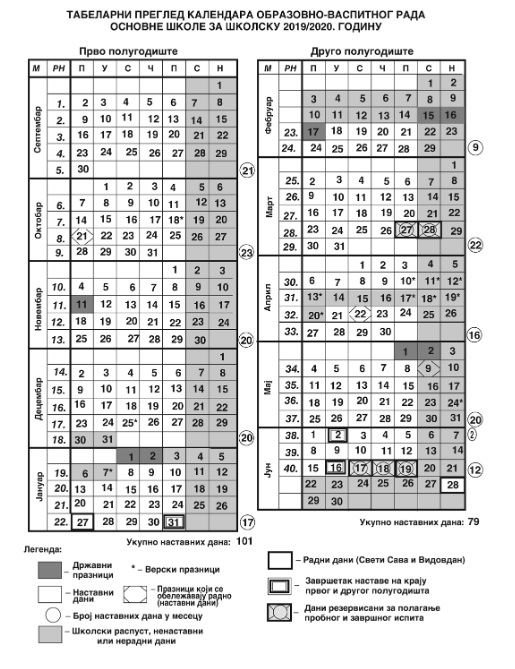 СПИСАК УЏБЕНИКАЗА ШКОЛСКУ 2019/2020. ГОДИНУПРВИ РАЗРЕДДРУГИ РАЗРЕДТРЕЋИ РАЗРЕДЧЕТВРТИ РАЗРЕДПЕТИ РАЗРЕД ШЕСТИ РАЗРЕДСЕДМИ РАЗРЕДОСМИ РАЗРЕДТАБЕЛАРНИ ПРЕГЛЕДИ БРОЈНОГ СТАЊА УЧЕНИКАБројно стање ученика по одељењимаБрој ученика према месту становања – ђаци путнициПРЕГЛЕД НЕДЕЉНОГ ЗАДУЖЕЊА НАСТАВНИКАСТРУКТУРА 40-ЧАСОВНЕ РАДНЕ НЕДЕЉЕ СВИХ ЗАПОСЛЕНИХПЛАН ОБРАЗОВНО-ВАСПИТНОГ РАДАПОДЕЛА НАСТАВНИКА НА ПРЕДМЕТЕАДМИНИСТРАТИВНО И ПОМОЋНО ОСОБЉЕПослове администрације обављају следећи радници :-Слађана Милосављевић,секретар школе –дипломирани правник -Снежана Милић,шеф рачуноводства-економиста-Драгана Богдановић, админостративно-финансијски радникПомоћно особље:-11 помоћних радника- ложачРАСПОРЕД ЧАСОВА РЕДОВНЕ НАСТАВЕУ целокупној делатности школе најважније место заузима редовна настава. Редовна настава се одвија, у петодневној радној недељи и заступљена је из свих предмета. Теоријска настава и одговарајуће вежбе изводе се у учионицама. Часови информатике се изводе у кабинету информатике. Школским програмом су предвиђене наставне теме и наставне јединице за предмете који су обухваћени редовном наставом у школи.	Са редовном наставном ће се почети у понедељак 03. септембра 2018.године. Истог дана ученицима ће бити саопштен распоред часова. Распоред часова за ову годину урадиће за први циклус сваки учитељ за своје одељење, а директор школе у сарадњи са наставницима за други циклус васпитања и образовања и то за све видове васпитно-образовног рада. За педагошко-психолошку осмишљеност и укупну структуру распореда часова одговорни су директор и педагог школе.На почетку школске године одељенске старешине ће упознати ученике и родитеље са тешкоћама у изради распореда и о неким решењима која се нису могла избећи. Распоредом часова ће се тражити оптимална решења која ће, пре свега, одговарати ученицима школе. У нашој школи потешкоће у изради распореда представља и то што већи број наставника ради у више школа. Тако да при изради распореда морамо да водимо рачуна и о томе. Сви распореди часова биће доступни ученицима, родитељима ученика и другим чиниоцима који прате живот и рад школе. Замене за одсутне наставнике одређиваће директор школе у договору са дежурним наставницима.Распоред часова у СредњевуРаспоред часова у МакцуРАСПОРЕД ЧАСОВА У НИЖИМ РАЗРЕДИМАОсновна школа „Миша Живановић“ Царевац   2019/2020.Одељенски старешина: Ирена СтојшићІ разредІV разредОдељенски старешина: Раница МиленковићII разредІII разредЉУБИЊЕ2. РАЗРЕД3. РАЗРЕД4. РАЗРЕДПЕЧАНИЦА    	1. РАЗРЕД2. РАЗРЕД4. РАЗРЕДДЕСИНЕ Разред2.разред3.разред4.разредСРЕДЊЕВО РазредДРУГИ РАЗРЕД СРЕДЊЕВОТРЕЋИ РАЗРЕД ЧЕТВРТИ РАЗРЕД  ЧЕШЉЕВА БАРАРАСПОРЕД ЧАСОВА ПРВИ   РАЗРЕДРАСПОРЕД ЧАСОВА ДРУГИ   РАЗРЕДРАСПОРЕД ЧАСОВА ТРЕЋИ   РАЗРЕДРАСПОРЕД ЧАСОВА ЧЕТВРТИ  РАЗРЕДДОЉАШНИЦАІ разредІІ разредIV разредМАКЦЕ Одељенски старешина: Биљана СимићІІ разредІV разредОдељенски старешина: Снежана СтојадиновићІ разредІІІ разредГАРЕВОІ разредІІ разредІІІ разредІV разредКАМИЈЕВОІІІ разредІV разредЗбог немогућности другачије организације рада наставу енглеског језика је неопходно организовати у блоку.ПЛАН СПОРТСКИХ, КУЛТУРНИХ И РЕКРЕАТИВНИХ АКТИВНОСТИПоред редовних спортских и реакреативних активности које се реализују током школске године школа планира да и једну целу недељу у мају месецу посвети организацији ових активности ученика.  У току те недеље биће организоване следеће активности: мали фудбал, стони тенис, надвладавање конопца, баскет 3:3 и рукомет. Такође, планира се и организовање пролећног кроса. Културне активности ученика ће се организовати у складу са планом културне и јавне делатности школе.ДНЕВНЕ АРТИКУЛАЦИЈЕ ВРЕМЕНАДневни и недељни ритам рада ученика школе неће се битније мењати у односу на прошлогодишњи. Настава у Средњеву пре подне почиње у 745 часова, а поподне у 1330 часова. У Макцу настава почиње у 815 часова, а поподневна у 1330часова. У свим истуреним одељењима преподне настава почиње у 800 часова, а поподне у 1330 часова, осим у Гареву, где настава почиње у 815. Главни дежурни наставник, одређен распоредом часова, дежура од 700 часова на улазним  вратима, а остали наставници почињу са дежурством од 730 часова. Даљи ритам рада даје се распоредом школског звона.Распоред главних дежурних наставника за школску 2019/2020. годинуУ осталим подручним одељењима дежурства спроведе учитељи.ПРОГРАМСКЕ ОСНОВЕ РАДА СТРУЧНИХ ОРГАНА  ШКОЛЕПЛАН РАДА ДИРЕКТОРА ЗА ШКОЛСКУ 2019/2020. ГОДИНУДиректор Основне школе има утврђене задатке прописане Законом, Статутом и општим актима школе. Основни задатак директора школе је одговорност за законитост рада школе, и за успешно обављање делатности установе.Директор за свој рад одговара министру и органу управљања;Осим послова утврђених законом и статутом установе, директор:1) планира и организује остваривање програма образовања и васпитања и свих активности установе;2) одговоран је за обезбеђивање квалитета, самовредновања, стварање услова за спровођење спољашњег вредновања, остваривању стандарда постигнућа и унапређивању образовно-васпитног рада;3) стара се о остваривању развојног плана установе;4) одлучује о коришћењу средстава утврђених финансијским планом и одговара за одобравање и наменско коришћење тих средстава, у складу са законом;5) сарађује са органима јединице локалне самоуправе, организацијама и удружењима;6) пружа подршку у стварању амбијента за остваривање предузетничког образовања и предузетничких активности ученика;7) организује и врши педагошко-инструктивни увид и прати квалитет образовно-васпитног рада и педагошке праксе и предузима мере за унапређивање и усавршавање рада наставника, васпитача и стручног сарадника;8) планира и прати стручно усавршавање и спроводи поступак за стицање звања наставника, васпитача и стручног сарадника;9) одговоран је за регуларност спровођења свих испита у установи у складу са прописима;10) предузима мере у случајевима повреда забрана из чл. 110-113. овог закона;11) предузима мере ради извршавања налога просветног инспектора и предлога просветног саветника, као и других инспекцијских органа;12) одговоран је за  благовремен и тачан унос и одржавању ажурности базе података о установи у оквиру јединственог информационог система просвете;13) одговоран је да благовремено информише запослене, децу, ученике и родитеље односно друге законске заступнике, стручних органа и органа управљања о свим питањима од интереса за рад установе у целини;14) сазива и руководи седницама васпитно-образовног, наставничког, односно педагошког већа, без права одлучивања;15) образује стручна тела и тимове, усмерава и усклађује рад стручних органа у установи;16) сарађује са родитељима, односно другим законским заступницима деце и ученика установе и саветом родитеља;17) подноси извештај органу управљања, најмање два пута годишње о свом раду и раду установе;18) одлучује о правима, обавезама и одговорностима ученика и запослених, у складу са овим и другим законом;19) доноси општи акт о организацији и систематизацији послова у складу са законом;20) обезбеђује условеза остваривање права деце и права, обавезе и одговорности ученика и запослених, у складу са овим и другим законом;21) сарађује са оченицима и ученичким парламентом;22) одлучује по жалби на решење конкурсне комисије за избор кандидата за пријем у радни однос;23) обавља и друге послове у складу са законом и статутом;У случају привремене одсутности или спречености директора да обавља дужност, замењује га наставник, васпитач и стручни сарадник у установи на основу овлашћења директора, односно органа управљања, у складу са законом.Остали задаци:Директор представља школу пред правним и физичким лицимаДиректор је организатор целокупног рада у школиДиректор је одговоран за примену Закона, Статута и других општих аката школеДиректор доноси решење из области радних односаДиректор је непосредни инструктивно-педагошки руководилац образовно-васпитног радаДиректор подстиче иницијативу наставника ради постизања бољих резултата у образовно-васпитном радуДиректор инсистира да наставници прате развој науке и технике ради осавремењивања наставеДиректор припрема анализе, подноси периодичне и годишње извештаје, организује вођење педагошке и школске евиденције и документацијеДиректор пружа помоћ стручним органима при изради и реализацији планова и програма радаДиректор сарађује са ученицима и њиховим родитељима и ученичким организацијамаКонтролише административно-финансијско пословањеОПЕРАТИВНИ ПЛАН ДИРЕКТОРА:СЕПТЕМБАР 2019.Обавља разговор са наставницима који су на листи технолошкох вишкова или листи радника са непуном нормом око евентуалног преузимања;Обавља разговор са наставницима и учитељима који ће бити привремено ангажовани на непопуњеним слободним радним местима;Припрема и координира са тимом за израду Годишњег плана рада школе за 2019/20. годину;Припрема извештај о реализацији плана рада директора школе за школску 2018/19. годину;Припрема извештај о реализацији Годишњег плана рада за школску 2018/19. годину;Активно учествује са секретаром школе на изради ценуса;Активно учествује на састанцима са стручним већима; Учествује у формирању Савета родитеља; Ради на припреми и отпочињању радова на новој школској згради нове школе у Средњеву;Ради на припреми финансијског плана за 20120.годину;Сачињава решења о 40-часовној радној недељи; Усклађује распоред са новопреузетим радницима са листа технолошких вишкова;Сачињава уговоре о раду са ангажованим радницима на одређено време;Ради на ажурирању новог софтерског система “ доситеј.мпн.гов.рс” Министарства просвете, науке и технолошког развоја;Прави распоред дежурних наставника;Припрема и председава Наставничким већем;Припрема и активно учествује у раду Школског одбора; Прегледа педагошку документацију;Организује сарадњу са локалном самоуправом;Организује сарадњу са месним заједницама; ОКТОБАР 2019.Врши обилазак подручних одељења и контролу припремљености објеката;Планира посету стручних семинара за директоре школа;Прати динамику сече огревног дрвета; Врши завршне припреме за почетак грејне сезоне (контрола инсталација и паковање дрва); Врши контролау рада педагошке службе;Врши припрему за обележавање Дана просветних радника; Доноси одлуке о пријему радника по конкурсу;Планира посету сајму књига у Београду;Врши обилазак часова наставника и учитеља;НОВЕМБАР 2019.Организује састанак са ваннаставним (помоћним) особљем; Организује састанак са стучном службом школе;Организује састанак са председницима Месних заједница; Организује и председава Одељењским већима на крају првог тромесечја;Организује и присуствује Стручним већима учитеља на крају првог тромесечја;Организује и председава седницом Наставничког већа на крају првог тромесечја;Именује и припрема пописну комисију за попис имовине;Организује сечу дрва у подручним одељењима;Именује комисију за примопредају радова на новој школи у Средњеву;Врши обилазак часова наставника и учитеља;ДЕЦЕМБАР 2019.Прегледа вођења педагошке документације и организује састанак са одељенским старешинама у вези отклањања недостатака;Организује и председава Одељењским већем на крају првог полугодишта; Организује и присуствује Стручним већима учитеља на крају првог полугодишта;Организује и председава седницом Наставничког већа на крају првог полугодишта;Прави план активности помоћног особља за време зимског распуста;Организује попис школске имовине;Врши контролу дежурстава;Врши контролу оцењивања ученика; Врши припрему за завршетак полугодишта; Врши обилазак часова наставника и учитеља;ЈАНУАР 2020.Врши припрему за почетак другог полугодишта; Организује и присуствује састанку Савета родитеља; Организује састанак са помоћним особљем школе ради превазилажења периода са очекиваним екстремно ниским температурама;Организује састанак са руководством ђачког парламента; Организује и председава Наставничким већем;Врши обилазак часова наставника и учитеља;Врши припрему тендерске документације за расписивање мале јавне набавке за набавку дистрибутера електричне енергије;Организује прославу Светог Саве;ФЕБРУАР 2020.Врши преглед педагошке документације;Врши обилазак часова наставника и учитеља;Врши ажурирање школског сајта;Планира посету стручних семинара за директоре;Врши обилазак часова наставника и учитеља;Врши припрему тендерске документације за рРасписивање мале јавне набавке за набавку огревног дрвета;Планира расписивање јавне набавке за ђачке екскурзије;Планира одлазак у Министарство просвете, науке и технолошког развоја ради обезбеђивања средстава за завршетак радова на новој школи у Средњеву;Припрема организацију школских такмичења;МАРТ 2020.Врши припрему тендерске документације за расписивање мале јавне набавке за превоз ученика;Организује сарадњу са друштвеном заједницом;Контролише педагошку документацију наставника и учитеља;Припрема и организује школска такмичења;Врши ажурирање школског сајта;Врши обилазак часова наставника и учитеља;Врши припрему тендерске документације за расписивање јавне набавке за радове на новој школи ( уколико се обезбеде средства из Министарства просвете, науке и технолошког развоја );Ради на укључивању привредних субјеката у организацију свечаности Дана школе; Организује прославу Дана Школе;АПРИЛ 2020.Организује и председава Одељењским већем на крају трећег тромесечја; Организује и присуствује Стручним већима учитеља на крају трећег тромесечја; Организује и председава седницом Наставничког већа на крају трећег тромесечја; Организује састанак са наставницима који воде ваннаставне активности и анализира успех са такмичења;Контролише педагошку документацију наставника и учитеља;Врши обилазак часова наставника и учитеља; МАЈ 2020.Врши припрему за завршетак наставе за ученике осмог разреда;Организује и председава Одељењским већем за крај школске године за осми разред;Организује и председава седницом Наставничког већа за крај школске године за осми разред;Организује екскурзије ученика нижих и виших разреда; Организује припремну наставу за ученике осмог разреда ради полагања завршних испита;Врши припрему тендерске документације за расписивање мале јавне набавке за уградњу термоизолације у подручном одељењу у Царевцу;Врши посету часовима наставника и учитеља; ЈУН 2020.Организује матурску вечер за ученике осмог разреда; Организација свечаног испраћаја матураната;Врши припрему за завршетак наставне године;Организује и председава Одељењским већем за крај школске године од 1. до 7. разреда;Организује и присуствује Стручним већима учитеља на крају школске године од 1. до 4. Разреда;Организује и председава седницом Наставничког већа за крај школске године од 1. до 7. Разреда;Организује и присуствује састанку Савета родитеља; Организује спровођење завршног испита за осми разред; Врши контролу педагошке евиденције; Активно учествује у раду Школског одбора;ЈУЛ 2020.Организује извођење неопходних молерских и зидарских радова у подручним одељењима;Планира реконструкцију комплетне ограде у Макцу и Царевцу;Организује састанак са помоћним особљем ради договора око одласка на годишње одморе;Врши поделу решења за годишње одморе;Спроводи и врши контролу реализације дела пројекта који се односи на радове на новој школи у Средњеву уколико радови почну;АВГУСТ 2020.Организује реализацију припремне наставе као и поправне, и разредне испите уколико их има; Врши завршне припреме школског простора за почетак школске године; Организује састанак са комисијом за израду нацрта Годишњег плана рада за школску 2020/21. годину;Врши обезбеђивање кадрова за почетак нове школске године; Организује и председава седницом Наставничког већа; Активно учествује у раду Школског одбора; Припрема израду финансијског плана са шефом рачуноводства и секретаром школе за 2021. годину;Учешће у реализацији активности планираних акционим плановима школских тимова (Тим за развојно планирање, самовредновање, СТИО тим, Тим за безбедност…..)      ОПЕРАТИВНИ ПЛАН РАДА НАСТАВНИЧКОГ ВЕЋАОПЕРАТИВНИ ПЛАН РАДА ОДЕЉЕЊСКОГ ВЕЋАРазредно веће од 5.до 8. разреда планираће свој рад тако да ће посебну пажњу посветити:Непосредном организовању васпитног рада ученика у одељењу и праћење његове реализације;Остваривању увида у резултате рада ученика, пружању помоћи ученицима у савладавању појединих области рада;Упознавању са животом и радом ученика у школи и породици и отклањању сметњи за нормалан рад и развој ученика;Подстицању рада одељенске заједнице, њихових организација и друштвених активности,Утврђивању оцена и опшег успеха ученика и утврђивању оцене и општег успеха ученика из владања, имајући у виду мишљење одељенског већа и одељенске заједнице ученика.План и програм рада одељенског  већа за предметну наставуПЛАН РАДА ОДЕЉЕЊСКОГ СТАРЕШИНЕ У ШКОЛСКОЈ 2019/2020.Одељенски старешина је педагошки, организациони и административни руководилац одељења. Индивидуални и  стручни орган који руководи у одељењу је одељенски старешина. Основни задаци одељенског старешине су да: спроводи васпитно-образовни рад са ученицима (упознаје индивидуалне способности, склоности и особине личности, примењује индивидуализоване васпитне поступке и педагошке мере, упознаје ученика са задацима и садржајима наставе, правилима ОВ рада, критеријумима оцењивања, ради на формирању одељења као заједнице ученика, помаже у реализацији културно-забавних, спортских и др.активности у одељењу), сарађује са одељенским већем и наставницима (координира наставне и друге активности у одељењу, усклађује односе између ученика и наставника, прати реализацију наставног плана и програма у одељењу, подстиче унапређивање наставе и увођења иновација у настави процес, организује рад одељенског већа), сарађује са родитељима (припрема, организује и реализује родитељске састанке као облике групне сарадње васпитног рада са родитељима (најмање 4 пута годишње), индивидуално ради са родитељима (1 недељно), укључује школског педагога у рад са родитељима), сарађује са стручним сарадницима, институцијама, стручним органима (сарађује са школским педагогом на реализацији задатака утврђених програмом васпитног рада у основној школи, сарађује са Наставничким већем и директором школе, сарађује са школским диспанзером, стручњацима, специјализованим установама и др.), води документацију и обавља административне послове свог одељења (редовно, уредно и благовремено попуњава Дневник О-В рада,   Дневник осталих облика О-В рада, Матичне књиге и осталу педагошку документацију(Сведочанства, Књижице ученика...), одговоран је за поштовање рокова уплата од стране ученика.Годишњи програм рада одељенског старешинеОперативни план одељенског старешине за  шк. 2019/2020. годинеСходно захтевима програма ваннаставних активности час одељенског старешине третира се као обавезна активност. Часови одељенског старешине биће реализовани у свим одељењима од 1. до 8. разреда по један час недељно односно 36 часова годишње (од 1. до 7. разреда) а у 8. разреду 34 годишње.РАСПОРЕД ОДЕЉЕНСКИХ СТАРЕШИНА ПО РАЗРЕДИМА И ОДЕЉЕЊМА ЗА ШК.2018/2019.ГОД.Стојановић Јасић Невена  ........................................................................5. разред СредњевоМилена Стојић Стојановић……………………………….………………   5. разред МакцеДанијела Вукашиновић  ...........................................................................6. разред СредњевоТомић Лела ….................................................................................................6. разред МакцеИвана Домановић .....................................................................................7. разред СредњевоСтојановић Александар ….............................................................................7. разред МакцеЗорица Дашић ...........................................................................................8. разред СредњевоШукунда Радојка ............................................................................................8. разред МакцеЧас одељенског старешине од првог до четвртог разредаЧас одељенског старешине петог  разредаЧас  одељенског старешине  шестог  разредаЧас  одељенског старешине седмог  разредаЧас  одељенског старешине  осмог  разредаПЛАН РАДА САВЕТА РОДИТЕЉАСавет родитеља школе чини по један представник родитеља ученика сваког одељења.Задужења Савета родитеља су да:Предлаже представнике родитеља деце, односно ученика у орган управљањаПредлаже мере за осигурање квалитета и унапређивање образовно – васпитног радаУчествује у поступку предлагања изборних предметаРазматра намену коришћења средстава остварених радом Ученичке задруге,од проширене делатности школе,од донација и средстава родитеља.Разматра услове за рад установеУчествује у поступку прописивања мера из чл.44. Закона о основама система образовања и васпитањаДаје сагласност на програм и организовање екскурзије, односно програме наставе у природи и разматра извештај о њиховом остваривањуРазматра и друга питања утврђена статутом.Савет родитеља своје предлоге, питања и ставове упућује органу управљања, директору и стручним органима установе.ПЛАНОВИ СТРУЧНИХ ВЕЋА ИЗ ОБЛАСТИ ПРЕДМЕТАПосле избора председника актива који ће се обавити на првој седници Наставничког већа, планови поменутих актива биће сачињени тако да могу остварити следеће циљеве:Предлог мера наставничког већа за постизање бољих резултата у групи сродних предмета,Да омогући стручно усавршавање наставних група предмета,Да помаже наставницима приправницима,Да донесу програме о организовању допунске и додатне наставе,Да изуче и усвоје основне принципе у вези са захтевима ученика у оцењивању, да утврде критеријуме усвојеног знања,Да у односу на савремена достигнућа у педагогији и методици мењају свој став према ученицима,Да расправљају о новим научним методама у раду на часовима обавезних наставних активности.Наставници истог наставног предмета, односно више сродних предмета, образују стручно веће у школи. На стручним већима се расправља о стручним питањима у циљу усавршавања наставног процеса, усавршавање своје струке и сталног унапређивања, планирања и програмирања образовно-васпитног рада, односно уношења иновација у раду са ученицима и корелација наставних садржаја у току наставног процеса. Поред тога,на стручним активима једно од питања је и уједначавање критеријума оцењивања ученикаПЛАН  РАДА СТРУЧНОГ ВЕЋА УЧИТЕЉА ЗА ШКОЛСКУ 2019/2020. ГОДИНУСтручно веће учитеља у току школске 2019/2020. године радиће  по предвиђеном плану који је дат у Годишњем програму рада школе. Седнице ће се редовно одржавати како по плану тако и по указаним потребама са циљем да се отклоне евентуалне потешкоће у реализацији образовно-васпитних циљева. Дискутоваће се о следећем:АВГУСТ- СЕПТЕМБАР- ОКТОБАРИзрада плана рада Стручног већа учитеља за школску 2019/2020.г.Иницијално тестирање ученикаДоговор о изради наставних плановаДоговор о организацији обележавања Дечије недељеОбележавање Дечије недељеАнализа нивоа постигнућа са иницијалног тестирањаНОВЕМБАР- ДЕЦЕМБАРАнализа успеха на крају Првог класификационог периодаДисциплина и изостајање ученикаРеализација редовне,додатне ,допунске наставе и слободних активностиПодстицање ученика у учењуАжурно вођење школске документацијеПодршка ученицима у учењу -инклузијаСарадња са родитељимаЈАНУАР Анализа успеха ученика на крају Другог класификационог периодаДисциплина и изостајање ученикаРеализација редовне,додатне  и допунске наставе и слободних активностиОбележавање школске славе –Светог СавеФЕБРУАР- МАРТУчешће у активностима Учитељског друштваДоговор око обележавања Дана школеОбележавање Дана школе Подршка ученицима у раду -инклуизијаСарадња са директором и педагогомСарадња са родитељимаАПРИЛ Анализа успеха ученика на крају Трећег класификационог периодаДисциплина и изостајање ученикаРеализација редовне ,додатне и допунске наставе и рад слободних активностиМАЈРеализација екскурзије ученикаУчешће у активностима Учитељског друштваЈУНАнализа успеха ученика Анализа релизације редовне,додатне и допунске наставе и слободних активностиДисциплина и изостајање ученика	У току школске године водиће се записник о активностима Стручног већа учитеља.ПЛАН РАДА СТРУЧНОГ ВЕЋА ПРИРОДНИХ НАУКА ЗА ШКОЛСКУ 2019/2020. ГОДИНУНа почетку школске 2019/2020., током септембра месеца,  године  планира се анализа резултата завршног испита за ученике осмог разреда одржаног у јуну 2019. године. У септембру месецу чланови већа ће радити на изради и усаглашавању планова (глобалних и оперативних), као и планова осталих облика образовно-васпитног рада (додатне наставе, допунске наставе, слободних наставних активности из појединих предмета). Такође, биће израђен распоред часова поменутих облика образовно-васпитниг рада, као и план и распоред  иницијалних тестирања ученика.У наредном периоду планира се анализа иницијалних тестирања (октобар), као и израда плана одржавања угледних (огледних) часова у школској 2019. / 20. години.У новембру биће анализирани успех и владање ученика на крају првог класификационог периода, анализа реализације редовне, додатне и допунске наставе, као и слободних активности. У овом периоду планира се израда планова припремне наставе за ученике осмог разреда, као и распоред одржавања часова.У наредном периоду радиће се на укључивању наставника у акредитоване програме стручног усавршавања у оквиру програма Министарства просвете, након чега следи размена искустава са похађаних семинара и других облика стручног усавршавања из области природних наука.Следи периодична анализа успеха и владања ученика, као и реализације наставних планова, док ће се седница стручног већа одржати након седнице наставничког већа на крају другог класификационог периода, односно полугодишта (крај јануара, почетак фебруара).  	Током фебруара, марта и априла чланови већа биће укључени у припрему и организацију такмичења ученика од петог до осмог разреда (школских и виших нивоа), у складу са календаром такмичења и смотри за школску 2019. / 20. Након одржаних такмичења следи анализа остварених резултата, као и резултата пробног завршног испита за ученике осмог разреда (крајем априла, односно на крају  трећег класификационог периода).У току маја и јуна организоваће се припремна настава за ученике осмог разреда према утврђеном распореду, као и анализа успеха и владања ученика  на крају другог полугодишта. У августу ће бити анализиран рад стручног већа, биће израђен и усвојен извештај о раду у протеклом периоду, као и план рада већа за наредну школску годину.Периодично, веће ће током школске године радити и на решавању текућих питања као што је избор уџбеника, набавка наставних средстава, сарадња са другим већима и школским тимовима, планирање стручног усавршавањаПЛАН РАДА СТРУЧНОГ ВЕЋА ДРУШТВЕНИХ НАУКА ЗА ШКОЛСКУ 2019/2020. ГОДИНУСЕПТЕМБАР - ОКТОБАР1. Израда планова и потребне педагошке документације;2. Организовање рада секција, допунске и додатне наставе3. Усклађивање плана контролних и писмених задатака;4. Припрема и организација Дечије недеље;НОВЕМБАР1. Манифестација Вукови дани;2. Анализа успеха ученика на крају првог класификационог периода;ДЕЦЕМБАР – ЈАНУАР – ФЕБРУАР1. Припреме за обележавање Светог Саве и организација прославе школске славе у  сарадњи са осталим стручним већима;2. Анализа успеха ученика на крају првог полугодишта;3. Припрема ученика за такмичење, планирање и организација школских такмичењаМАРТ - АПРИЛ1. Припреме за прославу Дана школе;2. Анализа одржаних угледних часова;3. Успех ученика на крају трећег класификационог периода;4. Анализа пробног завршног испита и планирање припремне наставе;5. Анализа протеклих такмичења МАЈ - ЈУН1. Анализа успеха ученика на крају школске године;2. Анализа рада Стручног већа у протеклој школској години;3. Планирање стручног усавршавања за наредну школску годину;4. Доношење плана рада за следећу школску годинуПЛАН РАДА СРРУЧНОГ ВЕЋА ЛИКОВНЕ И МУЗИЧКЕ КУЛТУРЕ, ТЕХНИЧКОГ И ИНФОРМАТИЧКОГ ОБРАЗОВАЊА, ТЕХНИКЕ И ТЕХНОЛОГИЈЕ, ФИЗИЧКОГ ВАСПИТАЊА, ФИЗИЧКОГ И ЗДРАВСТВЕНОГ ВАСПИТАЊА И ИНФОРМАТИКЕ И РАЧУНАРСТВА ЗА 2019/2020. ГОДИНУСЕПТЕМБАР-ОКТОБАР     1.    Утврђивање заједницких наставних планова рада     2.    План стручног усавршавања наставника     3.    Потреба за опремање кабинета наставним средствима     4.    Обележавање Дечије недеље     5.    Организација јесењег кроса и осталих спортских такмичења     6.    Посете, излети и екскурзијеНОВЕМБАР- ДЕЦЕМБАРРеализација наставног плана и програма на крају 1. класификационог периодаОрганизација новогодишњег турнира у стоном тенисуИзлагање ученичких  ликовних радова на тему „Јесен“Учествовање на ликовном конкурсу „Мали Пјер“ЈАНУАРОбележававање Светог Саве-школске славеРеализација наставног плана и програма на крају 1. ПолугодиштаФЕБРУАР-МАРТПрипрема изожби, јавних манифестација и ликовних конкурсаУчешће на општинском такмичењу у малом фудбалу Организације прославе Дана школеАПРИЛ-МАЈРеализација наставног плана и програма на крају 2. Класификационог периодаУчешће на школским и општинским такмичењимаОпганизација пролећног кроса, кроса РТС-аПрипрема изложби, јавних манифестација и ликовних конкурсаЈУН Реализација наставног плана и програма на крају школске годинеВредновање и самовредновањеУчешће наставника на семинарима и стручним трибинамаПЛАНОВИ РАДА ШКОЛСКИХ АКТИВА И ТИМОВАПЛАН РАДА АКТИВА ЗА РАЗВОЈ ШКОЛСКОГ ПРОГРАМАПЛАН РАДА ТИМА ЗА МЕЂУПРЕДМЕТНЕ КОМПЕТЕНЦИЈЕ И ПРЕДУЗЕТНИШТВО У ШКОЛСКОЈ 2019/2020.
           ПЛАН РАДА ТИМА ЗА ИНКЛУЗИВНО ОБРАЗОВАЊЕПЛАН РАДА ТИМА ЗА ПОДРШКУ УЧЕНИЦИМАПЛАН РАДА ТИМА ЗА ПРОФЕСИОНАЛНУ ОРИЈЕНТАЦИЈУ-ПЛАН РАДА ТИМА ЗА СТРУЧНО УСАВРШАВАЊЕ НАСТАВНИКА И СТРУЧНИХ САРАДНИКАПЛАН РАДА ТИМА ЗА ОБЕЗБЕЂИВАЊЕ КВАЛИТЕТА И РАЗВОЈА УСТАНОВЕПЛАН РАДА ТИМА ЗА ЗАШТИТУ УЧЕНИКА ОД НАСИЉА, ЗЛОСТАВЉАЊА И ЗАНЕМАРИВАЊАПЛАН ТИМА  ЗА САМОВРЕДНОВАЊЕПЛАН РАДА АКТИВА ЗА РАЗВОЈНО ПЛАНИРАЊЕПЛАН РАДА ТИМА ЗА ВАСПИТНО ДЕЛОВАЊЕПЛАН РАДА КОМИСИЈЕ ЗА КУЛТУРНУ И ЈАВНУ ДЕЛАТНОСТПЛАН РАДА ПЕДАГОШКОГ КОЛЕГИЈУМАПедагошким колегијумом председава и руководи директор школе. Педагошки колегијум ће разматрати и заузимати ставове у вези са обезбеђењем и унапређењем квалитета образовно-васпитног рада, оствариваће развојни план школе, предузимаће мере за унапређење и усавршавање рада наставника и стручног сарадника.ПЛАН РАДА ПЕДАГОГА ШКОЛЕПлан рада је урађен у складу са Правилником о програму свих облика рада стручних сарадника („Просветни гласник“, бр.5/2012).ЦИЉПрименом теоријских, практичних и истраживачких сазнања педагошке науке педагог доприноси остваривању и унапређивању образовно васпитног рада у установи, у складу са циљевима и принципима образовања и васпитања дефинисаних Законом о основама система образовања васпитања, као и посебним законима.  Задаци педагога су:Учешће у стварању оптималних услова за развој деце и ученика и остваривање образовно-васпитног рада, Праћење и подстицање целовитог развоја детета и ученика, Подршка васпитачима у креирању програма рада са децом, предлагање и организовање различитих видова активности, које доприносе дечјем развоју и напредовању, Пружање подршке васпитачу, односно наставнику на унапређивању и осавремењивању васпитно-образовног рада, Пружање подршке родитељима, односно старатељима на јачању њихових васпитних компетенција и развијању сарадње породице и установе по питањима значајним за васпитање и образовање деце и ученика, Учествовање у праћењу и вредновању образовно-васпитног рада, Сарадња са институцијама, локалном самоуправом, стручним и струковним организацијама од значаја за успешан рад установе, Самовредновање, стално стручно усавршавање и праћење развоја педагошке науке и праксе. ПЛАН РАДА ШКОЛСКОГ БИБЛИОТЕКАРАПЛАН РАДА ШКОЛСКОГ ОДБОРАШколски одбор школе, у току школске 2019/2020. састајаће се најмање једном у два месеца.Школски одбор ће на својим седницама разматрати следећа питања:- Усвајање Извештаја о реализацији годишњег плана рада за 2018/2019.годину- Усвајање Годишњег плана рада за 2019/2020.годину- Усвајање Извештаја о самовредновању за 2018/2019. годину- Утврђивање предлога финансијског плана за припрему буџета Локалне самоуправе за 2020.годину- Утврђивање предлога финанасијског плана за припрему буџета Републике за 2020.годину- Доношење финасијског плана школе- Доношење плана јавних набавки- Усвајање извештаја о пословању, годишњи обрачун школе- Усвајање извештаја о извођењу екскурзуја- Разматраће исходе образовања и васпитања и предузимаће мере за побољшање услова рада и остваривање образовно васпитног рада- Одлучиваће по жалбама, односно приговорима на решења директора- Обављаће и друге послове у складу са законом, актом о оснивању и статутом школе.Седницама школског одбора ће присуствовати представник Ученичког парламента и представник синдиката у школи, без права одлучивања.ОСТВАРИВАЊЕ ДРУГИХ ПРОГРАМАПРОГРАМ КУЛТУРНЕ И ЈАВНЕ ДЕЛАТНОСТИОви програми ће се остваривати кроз планове које ће донети стручни органи и ученичке организације, а у којима ће бити обухваћени садржаји који ће уважавати могућност школе и потребе друштвене средине.КОРЕКТИВНИ ПЕДАГОШКИ РАДШкола предвиђа радње и поступке везане за идентификацију и рад са ученицима редовне популације са мањим сметњама у физичком и психичком развоју.	У предходној школској години идентификован је мањи број ученика који због лакших психофизичких поремећаја или услед неодговарајућих социјалних услова у којима живе, заостају у погледу усвајања наставног градива за осталим ученицима.	Наставници разредне и предметне наставе посебно ће се заузимати и ангажовати у раду са ученицима који имају тешкоће у развоју да кроз допунске и друге облике радова помогну овим ученицима како би постигли позитиван успех.	Посебно ће бити изражена улога школског педагога и одељенских старешина у раду са овим ученицима.	Ученици са израженим сметњама у психо-физичком развоју, упућиваће се на образовно-васпитни рад који одговара индивидуалним способностима ученика.	План овог рада дат је у оквиру плана Тима за инклузију.ПРОИЗВОДНИ И ДРУГИ ДРУШТВЕНО-КОРИСТАН РАДДруштвено – користан рад везан је за специфичност средине, а реализоваће се према постојећим потребама. Постоје објективни разлози да планирање из ове области буде обимније али због растерећења ученика планира се минимум за остварење и оствариће се кроз следеће активности:Уређење школске средине,Поправка школског намештаја,Израда наставних средстава,Одржавање зеленилаПРИПРЕМНА НАСТАВА ЗА ПОЛАГАЊЕ ПОПРАВНОГ И  РАЗРЕДНОГ ИСПИТАПрипремну наставу за ученике упућене на разредни, односно поправни испит, школа ће организовати пре почетка испитног рока, најмање пет дана са по два часа наставе у току дана по предмету.Припремни рад за полагање поправних испита за ученике од 4. до 7. разреда обавиће се у другој половини августа 2020. године. За ученике 8. разреда поправни испити ће бити организовани у јуну и у августу. За сваки предмет који ученици буду полагали на поправном испиту, одржаће се по 10 часова припремне наставе. Овај вид наставе изводиће наставници према задужењима. Разредни испит полагаће они ученици који из објективних и оправданих разлога нису присуствовали настави једног или свих предмета, више од једне трећине предвиђеног броја часова, односно који нису оцењени из једног или више предмета на крају другог наставног периода. Ученик може полагати разредни испит у јунском, односно јулском испитном року, или августа месеца 2020. године, а у случају да не положи највише два предмета, упућује се на полагање поправног испита, који може полагати у другој половини августа 2020. године. Поправне испите могу полагати ученици од 4. до 7. разреда који на крају наставне године имају једну или две недовољне оцене. Поправни испит, за све ученике који се упућују на њихово полагање, обавиће се у другој половини августа 2020.године.Ученици 8. разреда поправни испит могу полагати и у јуну месецу.	Полагање свих испита реализоваће се према постојећем Правилнику и Закону.ПРИПРЕМНА НАСТАВА ЗА ПОЛАГАЊЕ ЗАВРШНОГ ИСПИТАУ школи ће се током првог и другог полугодишта и десет дана пре полагања испита, са по два часа дневно, организовати припремна настава за ученике осмог разреда за полагање завршног испита.Припремни рад са ученицима 8. разреда, који полажу завршни испит, обавиће се крајем маја и почетком јуна месеца. За овај вид припреме задужују се наставници Лела Томић и Никола Кнежевић за математику, за српски језик Невена Стојановић Јасић и Радојка Шукунда, за историју Милена Стојић- Стојановић, за географију Александар Стојановић, за хемију Душица Уђиловић, за биологију Јелена Бунчић и Новица Ћорлука,  и за физику Јелена Добричић.ИНДИВИДУАЛНИ ПЛАНОВИ И ПРОГРАМИ НАСТАВНИКАНаставници припремају своје индивидуалне планове- оперативне планове рада за поједине наставне области и одређене видове ваннаставних активности, а на основу правилника о наставном плану и програму за основну школу и задужења у оквиру 40-то часовне радне недеље за ову школску годину.Индивидуални планови и програми наставника обухватају следеће видове наставе и ваннаставних активности: -     глобални и оперативни планови рада редовне и изборне наставе од 1. до 8.разредаплан и програм за разреде од 1. до 8.разредапланови рада допунске наставепланови рада додатне наставепланови рада припремне наставепланови рада секција и друштавапланови рада одељенских старешинапланови рада друштвено-корисног радаплан рада васпитне делатностиплан рада модернизације и педагошком усавршавању наставникасви други планови који проистичу из Закона о систему образовања и васпитањаОви програми и планови су саставни део школског програма од првог до осмог разреда као и Годишњег плана рада и чине његов саставни део у виду прилога-анекса.ПРОГРАМИ ВАННАСТАВНИХ АКТИВНОСТИВАННАСТАВНЕ АКТИВНОСТИСадржаји рада у секцијама постоје у Школском програму. У школи постоје и различите секције, међу њима спортска секција, секција младих техничара, младих биолога, физичара итд. У подручним одељењима у првом циклусу образовања, наставници разредне наставе одрерђују садржаје слободних активности на основу анкете.Слободне активности као организациони облик образовно-васпитног рада оствариће своје активности преко интересних група. Предметно-научно-истраживачке групе као што су математичари, физичари, хемичари, биолози, историчари, географи и језичке групе, учествоваће на школским, општинским и другим такмичењима која се буду организовала према распореду који ће бити сачињен.Културно-уметничке групе учествоваће на следећим смотрама и такмичењима:музичка секција и хор учествоваће приликом прославе Дана Светог Саве, Дана школе и свим манифестацијама на нивоу месне заједнице;литерарна секција ће своје радове излагати на паноима школе током целе године, учествоваће на такмичењима и смотрама;-рецитаторска секција учествоваће на свим приредбама и манифестацијама које организује школа: пријем првака, Дан Светог Саве, приликом  прославе Дана школе;-фолклорна секција ради у оквиру две групе, једна је за усзраст од 1. до 4. разреда, а друга за узраст од 5.  до 8. разреда;-драмска секција радиће у оквиру одељења  разредне и предметне наставе, а свој рад приказаће у оквиру школскихманифестација;-секција ликовне културе, такође ће своје радове излагати по школским витринама и паноима, а учествоваће и на изложбама у оквиру: Дечије недеље, Новогодишњих празника, Светог Саве, 8.марта, Дана школе. Радови ученика учествоваће на свим ликовним конкурсима.техничко и радно-производне секције, као што су саобраћајна секција учествоваће на школским такмичењима и општинском такмичењу “Шта знаш о саобраћају”, а Млади техничари излагаће своје радове у школским витринама током целе школске године.Спортске секције су предвиделе учествовање ученика на кросу  РТС-а.СПОРТСКЕ АКТИВНОСТИОве активности се организују са ученицима од 4.до 8. разреда. Реализација часова ових активности обављаће се на следеће начине:Пре почетка наставе,По завршетку наставе У склопу редовне наствеКако се кроз ове облике рада доприноси остваривању плана и програма и циљева основног образовања и васпитања, посебно на подизању физичке културе ученика, планира се сладеће:Одређивање интереса ученика и њихово опредељење,Утврђивање броја група и њихово формирање,Планирање и утврђивање садржаја рада за сваку групу,Стварање услова за унапређивање здравља ученика.ДРУШТВЕНЕ И СЛОБОДНЕ АКТИВНОСТИ  УЧЕНИКА	Слободне активности ученика су организовани облици образовно-васпитног рада који се остварују у следећим категоријама:-предметно-научно-истраживачке,-културно-уметничке,-техничко и радно производне,-спортско-рекреативне,Слободне активности-задужени наставникДетаљан садржај рада наведених секција налази се у Школском програму.ДОДАТНИ ОБРАЗОВНО-ВАСПИТНИ РАДЦиљ додатног рада са ученицима је да омогући обдареним ученицима да прошире своја знања и вештине, као и да подстакне ученике на самосталан рад, развој логичког, стваралачког и критичког мишљења и допринесе њиховом оспособљавању за њихово даље самообразовање.Одељенски старешина, предметни наставник, одељенско веће и заједница ученика, могу предложити ученике за додатни рад. ДОПУНСКА НАСТАВАДопунска настава изводи се са ученицима, који из оправданих разлога заостају у савлађивању програмских садржаја из појединих предмета. Одељењско веће врши одабир ученика за допунску наставу на предлог предметног наставника, разредног старешине или педагошке службе. За наведене ученике биће урађен план прилагођавања у зависнсти од узрока тешкоћа у учењу на основу садржаја, метода или применом одређеног дидактичког материјала.ДОПУНСКА И ДОДАТНА НАСТАВА-СЕКЦИЈЕОШ „МИША ЖИВАНОВИЋ“ СредњевоРаспоред је подложан променама, у складу са могућностима временског простора који је условљен доласком и одласком ученика као и доласком нових радника школДОПУНСКА И ДОДАТНА НАСТАВА-СЕКЦИЈЕОШ „МИША ЖИВАНОВИЋ“ МакцеРаспоред је подложан променама, у складу са могућностима временског простора који је условљен доласком и одласком ученика као и доласком нових радника школе.ПРОГРАМИ ЕКСКУРЗИЈАЕкскурзија за ученике од првог до четвртог разреда је једнодневна и укључује следећу релацију:Средњево –Јагодина-Свилајнац-Раваница (или Манасија)-Средњево	У цену екскурзије ће бити  урачунат и ручак.Задужена особа за реализацију екскурзије:-Горица Костић у функцији стручног вође пута.Реализација екскурзија предвиђена је за април или мај 2020. године.Екскурзије за ученике петог и шестог разреда је једнодневна и  укључује следећу релацију:Средњево –Неготин-Зајечар-Гамзиград-СредњевоУ цену екскурзијеће бити  урачунат и ручак.Задужена особа за реализацију екскурзије:-Александар Стојановић у функцији стручног вође пута.Реализација екскурзија предвиђена је за април или мај 2020. године.Екскурзија за ученике седмог и осмог разредаје дводневна и предвиђена је следећа релација:1. дан : Средњево –Сремски Карловци- Нови Сад- Суботица2. дан: Суботица- Палић- Средњево У цену екскурзије ће бити  урачунато ноћење са доручком и ручком.Реализација екскурзија предвиђена је за април или мај 2020. године.Задужена особа за реализацију екскурзије:-Радојка Шукунда у функцији стручног вође пута.Циљеви и задаци екскурзија:развијање и неговање културног понашања на путовању у групиупознавање са географским одликама и културним знаменитостима области која се обилазиупознавање са културом и историјом свога народа  упознавање са културно-историјским знаменитостима и значајним  историјским личностимаборавак у природи и бављење физичким активностима-корелација са садржајима наставних предмета историје, географије, физике, математике, ликовне културе и физичког васпитањамеђусобно зближавање ученика  и њихова социјализацијаПРОГРАМ ИЗЛЕТА У зависности од предлога одељенских већа и сагласности савета родитеља, школа ће организовати посету музеју и позоришту. Учитељи у подручним одељењима могу организовати излете и у природном окружењу кроз посету шуме, ливаде, њиве, реке, потока, извора и сл. У складу са препоруком Министарства просвете, науке и технолошког развоја, наша школа планира излете нижих и виших разреда у Виминацијум и Комплекс Тршић.У зависности од могућности и понуде накнадно ће бити одређено време излета ван седишта школе. ПОСЕБНИ ПРОГРАМИ ВАСПИТНО-ОБРАЗОВНОГ РАДАПРОГРАМ ПРОФЕСИОНАЛНЕ ОРИЈЕНТАЦИЈЕ УЧЕНИКАПрофесионална орјентација је друштвена и стручна активност усмерена на помоћ, пре свега, младима да самостално одаберу онај правац стручног образовања и оно занимање у коме ће на најбољи начин остварити хармонију између личних интересовања и интереса друштвене заједнице.	Полазна тачка у раду школе на професионалној оријентацији је да професионалано опредељење почива на пуној самосталности ученика у доношењу одлука. Слобода ученика да бира занимање подразумева познавање чињеница које омогућавају слободу. Програм професионалне оријентације намењен је ученицима седмог и осмог разреда. Програм се реализује уз примену одређеног приручника и портфолија за ученике, како би на што квалитетнији начин одабрали жељено занимање.ПРОГРАМ ЗДРАВСТВЕНЕ ЗАШТИТЕ УЧЕНИКАЦиљеви програма:- Стицање знања, формирање ставова и понашања ученика у вези са здрављем и здравим начином живота и развојем хуманизације односа међу људима;- Унапређивање хигијенских и радних услова у школи и елиминисање утицаја који штетно делују на здравље;- Остваривање активног односа и узајамне сарадње школе, породице и заједнице на развоју, заштити и унапређењу здравља ученика.ПРОГРАМ ЗАШТИТЕ ЖИВНОТНЕ СРЕДИНЕОпште је познат значај зелених површина и утицај зеленила на човека.Заштита школског простора од буке, аерозагађења доприносе васпитно - наставној функцији јер ће кроз ботаничко упознавање врста дрвећа, жбуња и цвећа и њихових корисних функција развијати код деце љубав према биљкама и природи уопште.         Естетско уређено двориште и атрактивно обликовано зеленило допуњују васпитни ефекат буђењем и развијањем племенитих осећања код младих да воле, цене и уживају у окружењу лепо обликованог природног амбијента.ПРОГРАМ СОЦИЈАЛНЕ ЗАШТИТЕ УЧЕНИКАЦИЉЕВИ ПРОГРАМА• Сарадња са Центром за социјални рад у пружању социјалне заштите ученицима• Пружање помоћи ученицима с поремећајима у понашању, ученицима са евидентираним прекршајима  и/или казненим делима • Пружање помоћи васпитно запуштеним или угроженим ученицима, ученицима који долазе из непотпуних породица или породица са проблематичним односима (ризичне породице) • Упознавање и праћење социјалних прилика ученика и заштита за децу тешких породичних прилика• Утврђивање социоекономског статуса родитеља• Упућивање родитеља на начине остваривања права из социјалне заштите• Упућивање родитеља на извршење родитељских обавеза • Обилазак и кућне посете различитим породицама са социјалном радницом у циљу ефикаснијег пружања помоћи и побољшања сарадње између школе и социјалне установеАктивности које ће се спроводити у оквиру овог програма пружаће помоћ и зташтиту ученицима и родитељима у остваривању плана социјалне заштите, као и пружање помоћи и заштите ученицима с поремећајима у понашању и породицама са социопатолошким појавама (алкохолизам, злостављање...).НОСИОЦИ АКТИВНОСТИ ПРОГРАМА И ЊИХОВА ОДГОВОРНОСТНосиоци активности су стручни сарадници и наставно особље школе који детектују и идентификују социјални проблем, а информацију путем дописа или лично достављају  радницима Центра за социјални рад који са темељним налазом и мишљењем школе одлазе на терен, преиспитују породичну ситуацију и уз помоћ различитих законских мера пружају социјалну заштиту ученицима и њиховим породицама.НАЧИН РЕАЛИЗАЦИЈЕ АКТИВНОСТИАктивности се прво одвијају у школи где стручни сарадници уз сарадљу учитеља препознају социјални проблем независно од тога да ли је повезан са понашањем ученика и/или члановима његове породице. Стручни сараднници тада путем дописа обавештавају Центар за социјални рад, који са темељним налазима и мишљењем школе, одлазе на терен, преиспитују породичну ситуацију, обављају информативне разговоре са ученицима и/или члановима њихових породица. Када утврде потребне чињенице реализују одређене социјалне и законске мере, тe пружају социјалну заштиту ученицима и њиховим породицама. У циљу ефикасније сарадње школе и Центра за социјални рад, стручни сарадник уз упутства социјалног радника одлази у кућне посете  породицама ученика који долазе из ризичних породица. Могућ је и долазак радника Центра за социјални рад у школу, где се током индивидуалних разговора с родитељима, али и на родитељским састанцима, на којима су присутни и радници Центра за социјални рад, покушва решити проблем.ВРЕМЕ АКТИВНОСТИПосматрање и препознавање ученика са одређеним социјалним проблемима се у школи одвија свакодневно. Прво стручни сарадници покушавају проблем решити уз сарадњу родитеља (службеним позивима у школу и информативним разговорима), а уколико нема резултата, по потреби током школске година, шаљу дописе Центру за социјални рад те тиме укључују Центар за социјални рад у  решавање одређеног проблема. Кућне посете планиране су по потреби.НАЧИН ВРЕДНОВАЊА И НАЧИН КОРИШЋЕЊА РЕЗУЛТАТА ВРЕДНОВАЊА Начин вредновања се састоји од пружања помоћи социјално угроженим ученицима, праћењу њихових промена у понашању и уклапању ученика у школску средину (зависно од проблема). Врло је важна повратна информација Центра за социјални рад  школској установи.ПРОГРАМИ ПОДРШКЕ УЧЕНЦИМАТим за подршку ученицима ће се и сада ослањати на планиране активности других тимова (тим за професионалну оријентацију и тим за безбедност) и у том правцу је и израђен план рада. Подршка ученицима се обезбеђује и радом  других тимова и од стране свих учесника у наставном процесу. ПРОГРАМ ШКОЛСКО СПОРТА И СПОРТСКЕ АКТИВНОСТИУ септембру(задња недеља) биће организован меморијални турнир у малом фудбалу за ниже разреде (наши ученици гостују у Браничеву),  у оквиру Дечије недеље организоваће се јесењи крос, у децембру ће се организовати такмичење у стоном тенису, за дан школе биће организовано такмичење ученика у одбојци и у малом фудбалу, затим ће се организовати пролећни крос РТС-а, крајем маја Учитељско друштво ће организовати спортске игре у нижим разредима и једна недеља у мају је планирана за реализацију спортских и рекреативних активности. ПЛАН КУЛТУРНИХ АКТИВНОСТИ ШКОЛЕУ октобру биће одржана манифестација у школи поводом Дечије недеље, где ће се одиграти разне активности и радионице, као и спортска такмичења. Поводом Вукових дана, почетком новембра, одржаће се приредба у његову част. Још једна приредба као и маскембал ће се одржати задње недеље децембра како би ученици прославили Нову годину. У јануару ће наставници и учитељи са ученицима спремити приредбу у славу Светог Саве. У априлу је Дан школе где ће ученици спремити приредбу како би обележили овај дан. За Ускрс одржаће се „Панађур“ у просторијама школе где ће ученици своје радове изложити и продавати. ПЛАН САРАДЊЕ СА ПОРОДИЦОММеђусобна сарадња родитеља и наставника ради бољег упознавања ученика и једноставнијег васпитног деловања састојаће се у међусобном информисању о психофизичком и социјалном напредовању ученика, о резултатима њиховог рада и понашања, о условима живота у породици и сл., а ради побољшања општих резултата васпитно образовног рада са ученицима.Родитељски састанци одржаће се у септембру, новембру, јануару,априлу и јуну месецу. Систематско образовање родитеља за васпитни рад реализоваће се путем предавања, разговора са родитељима. Овај вид рада са родитељима обухватиће педагошко и психолошко образовање и здравствено васпитање. У оквиру педагошког и психолошког образовања биће речи о психофизичким особинама појединих узраста, проблемима учења и рада и социјализације детета, о односу родитељ  - наставник -   ученик, хуманизацији односа међу половима, о утицају и коршћењу средстава информисања. У оквиру здравствено – васпитног рада биће речи о здравственој заштити и превентиви, најчешћим обољењима код деце, психофизичким променама код деце у пубертету, менталној хигијени, хигијенским навикама и друго. Ови садржаји педагошко психолошког и здравственог образовања формулисани су у теме. Предвиђа се да се на наредним родитељским састанцима неће дискустовати само о успеху ученика, већ ће се организовати разговори, о појединим проблемима у развоју и понашању деце за које су подједнако заинтересовани породица и школа, а која доминирају у одељењу и траже решења. Реализатор овог програма је одељењски старешина у свом одељењу, а осим њега разговор са родитељима о појединим темама водиће директор школе и педагог.Учешће родитеља у реализацији задатака школе оствариваће се преко Савета родитеља школе, одељења, разреда, затим ангажовањем у раду секција, спортског душтва, Заједнице ученика и у реализацији Програма професионалне оријентације ученика.Организовање предавања за родитеље на тему насиља у школи и породици, пружање подршке деци у учењу, професионалне оријентације, психофизички развој деце. Циљ је упознавање родитеља са узроцима појављивања, препознавања и начинима за спречавање вршњачког насиља. Затим упознавање  са техникама пружања помоћи детету око савладавања школских захтева. Упознавање са битношћу правилног избора будућег занимања. Упознавање са карактеристикама различитих фаза развоја.  Одговорна особа је педагог, одељенске старешине и директор школе.План сарадње са родитељима у школској 2019/2020.годиниПРОГРАМ САРАДЊЕ СА ЈЕДИНИЦОМ ЛОКАЛНЕ САМОУПРАВЕОсновна школа „Миша Живановић“ ће и у школској 2019/2020. години наставити сарадњу са локалном саоуправом као и са институцијама и организацијама у њеном окружењу и шире. Донет је план сарадње са институцијама од значаја за бољи рад школе:Институције са којима школа планира настављање сарадње :- Министарство просвете,науке и технолошког развоја Београд- Министарство просвете,науке и технолошког развојаШколска управа Пожаревац- Општина Велико Градиште- Дом здравља Велико Градиште- Центар за социјални рад Велико Градиште- Предшколска установа "Мајски Цвет"- Школе са територије Општине  Велико Градиште- Народна библиотека -Културни центар-ПИО Велико Градиште-РЗЗО Велико Градиште- Завод за запошљавање-Ватрогасна јединица Велико Градиште- МУП Велико Градиште- Mесне заједнице- Електроморава В.Г.ПРОГРАМСКИ ЗАДАЦИ ВАСПИТНОГ РАДА У ШКОЛИШкола је најорганизованији облик друштвеног утицаја на младе у току њихове социјализације. У том смислу приоритетни задаци су: смањивање оптерећености  ученика наставним градивом, јачање васпитне функције школе и деидеологизацијаи демократизација васпитно-образовног процеса и повезивење и ослањање на локалну заједницу. Под васпитном функцијом школе подразумевамо настојање да се код младе личности изграде одређени ставови, убеђења, својства и способности као и начини понашања, који се сматрају друштвено и људски вредни и позитивни. На тој основи врши се изградња система вредности кога би човек требао у свом животу да се придржава.Васпитна функција треба да  се заснива на универзалним цивилизацијским вредностима, на културно-историјским достигнућима и традицији наших народа и савременим достигнућима педагогије и психологије.Васпитни рад се остварује у јединству образовних и васпитних задатака основне школе. Због тога их је немогуће строго одвајати ни теоријски, а посебно у процесу њиховог остваривања. Васпитни и образовни задаци су међусобно условљени и зависни. Реализују се целином организације и у оквиру свих облика и садржаја рада у основној школи.Поред редовне наставе као најдоминантнијег облика педагошког рада, значајну улогу у остваривању васпитне функције школе имају разноврсни програми ваннаставних и осталих активности у школи, да се подсетимо то су додатна и допунска настава, слободне активности тј. секције, одељенска заједница, ученичке организације, посебни програми. Општи (заједнички) циљ свих ових активности је да сваком ученику омогући откривање, задовољавање и развој посебних интересовања, склоности и способности за поједине области живота, рада и стваралаштва.Поред тога, ове активности посебно доприносе остваривању следећих васпитних циљева и задатака:стварају услове за здраву разоноду и испуњавају део слободног времена корисним садржајимабуде и задовољавају интелектуалну радозналостподстичу стваралаштво и креативностразвијају еколошку свестдоприносе сарадњи и дружењу вршњкаостварују могућност бољег упознавања ученика и наставниканегују критику и самокритикунегују толеранцију, искреност, другарство, самосталностформирају навике културног понашањаразвијају правилан однос према друштвеној имовинидоприносе борби против негативних појава (наркоманија, секте, пушење, алкохол)Због свих ових васпитних задатака и ове године ће се посебна пажња посветити раду ученика у ваннаставним и осталим активностима у школи које треба битно да се разликују од редовне наставе иако су у међусобној вези. Остваривање васпитних задатака кроз наставу оствариваће се кроз изборне предмете: веронауку и грађанско васпитање, као и друге понуђене изборне предмете. Ове школске године,у страјим разредима обавезни и изборни предмети биће:Обавезни изборни  предмети:-Грађанско васпитање-Верска настава-Немачки језик-Изабрани спорт: фудбал и одбојка (за ученике 8.разреда)Изборни предмети:-Информатика и рачунарство (за ученике 8.разреда)-Хор и оркестар-Цртање, сликање и вајање-Свакодневни живот у прошлости.У млађим разредима обавезни и изборни предмети биће:Обавезни изборни  предмети:-Грађанско васпитање-Верска наставаИзборни предмети:-Народна традиција-Влашки говор са елементима националне културе (одељење у Чешљевој Бари)Од школске 2017/2018.године уведени су , по препоруци и налогу Министарства просвете, науке и технолошког развоја, нови обавезни предмети за ученике 5. разреда а ти наставни предмети су: Физичко и здравствено васпитање, Информатика и рачунарство, Техника и технологија. Укида се обавезни изборни предмет - изабрани спорт. Наставни план и програм за поменуте нове предмете саставни су део новог школског програма 2018-2022.. Од школске 2018/2019. године и у млађим разредима се уводи предмет Физичко и здравствено васпитање уместо Физичко васпитање, уводи се Пројектна настава. Према реформисаном плану и програму иста је оријентисана на исходе, Пројектну наставу и Предузетништво те ће настава за поменуте разреде бити тако и организована.ПРОГРАМ ПРЕВЕНЦИЈЕ МАЛОЛЕТНИЧКЕ ДЕЛИКВЕНЦИЈЕОвај програм обухвата све сегменте васпитно-образовног рада у школи. Он ће се одвијати кроз следећа подручја: – Целокупна организација живота и рада у школи са посебним нагласком на културној и јавној делатности школе– Настава и ваннаставне активности            – Стручне теме, мини истраживања, трибине и остали облици стручног усавршавањаПрво подручје организација живота и рада у школи са посебним освртом на културну и јавну делатност школе обухвата:Приредбе – Свечани пријем првака у школу, Прослава Дана Светог Саве, Прослава Дана школе, Свечаност за ученике осмог разредаПозоришне представе за сва одељењаИзлети и екскурзије ученикаСпортска такмичења, турнири смотре – Јесењи крос, Пролећни крос, међуодељенски и међушколски турнири поводом Нове године, Дана школе, учешће на општинским и градским такмичењима спортских секција, систем спортских такмичења итд.Хуманитарне акције Учешће у ликовним и литерарним конкурсима, музичка такмичења, такмичење рецитатора, конкурс за најлепше ускршње јаје итд.Сусрети са писцима за децуРеализација часова отворених за јавност и угледних часоваОбележавање Светског дана здравља и екологије, Светског дана толеранције, Дечије недеље… путем паноа, трибина и других активности у којима ће учествовати ученициАкција  за уређивање и одржавање школског двориштаУпознавање ученика осмог разреда са радом у средњим школамаСарадња са родитељима (Савет родитеља, родитељски састанци, учешће у реализацији делова образовно-васпитног процеса, помоћ у уређењу школе, израда дидактичких средставаДруго подручје -настава и ваннаставне активностиНАСТАВА је основни облик васпитно-образовног рада у школи и полазна основа за све друге облике рада који школа организује.Зато је неопходно да ученици у самојнастави открију задовољство, што подразумева примену савремених облика и метода рада, усклађених са индивидуалним и узрасним карактеристикама ученика. Позитивна искуства из ранијих година, у организацији отворених и угледних часова пружају нам могућност да и ове на тај начин иновирамо свој рад и допринесемо позитивној, подстицајној педагошкој клими у школи. У школи ће се као и до сад настојати да ученик буде афективни учесник наставног процеса и да наставник поред наставничке и процењивачке реализује и мотивациону улогу као и улогу регулатора односа у социјалним групама ученика. Тимски приступ у креирању појединих часова такође је већ прихваћен од стране наставника и стручних сарадника и он ће бити заступљен и ове године. 	Такође, развијање међупредметних компетенција ће бити приоритет, као и повезивање знања из свих наставних предмета. Пројектна настава се уводи у 1. разреду те ће у оквиру исте учитељи и ученици осмишљавати разне теме као повод истраживачког рада и реализоваати исте. Некадашњи изборни предмет у овом разреду ће се спроводити у оквиру слободних активности.Настава ће бити фокусирана на развој критичког мишљења код ученика и повезивање знања из свих наставних предметаа, самосталним радом ученика кроз мале истраживачке активности, уз вођење предметних и разредних наставника.СЛОБОДНЕ АКТИВНОСТИ – У циљу пружања могућности ученицима да се афирмишу и развијају у областима за које су заинтересовани у школи ће радити велики број секција које покривају различите области науке, уметности и спорта које ће ученици бирати по сопственом нахођењу или уз сарадњу одељенског старешине и ПП службе.ОДЕЉЕЊСКА ЗАЈЕДНИЦА – На часовима одељенске заједнице у једном броју одељења биће реализоване радионице које доприносе остваривању поставњених циљева и задатака моралног, радног, интелектуалног, физичког и естетског васпитања. У осталим одељењима ови задаци ће се реализовати кроз друге форме рада. Кроз формирање одбора одељенских заједница и заједнице ученика, ученици ће и својим личним ангажманом и идејама утицати на остварење позитивне атмосфере у школи. ОЗ ће посебну пажњу посветити здравственом васпитању, а такође и предавањима иницираним од стране Министарства просвете и МУП-а, на тему насиља, превенције насиља, безбедност у саобраћају, заштита од пожара и хаварија...ИЗБОРНИ ПРОГРАМ – У школи ће се и ове године остваривати изборни програм за ученике од првог до осмог разреда као још један облик задовољавања позитивних интересовања ученика. Родитељи и ученици су се путем анкетних листића изјаснили за обавезне изборне предмете (грађанско, верска настава, изабрани спорт - одбојка и фудбал) и за изборне предмете :од другог до четвртог разреда: народна традиција од седмоог до осмог: информатика и рачунарство, хор и оркестар и немачки језикТреће подручје– СТРУЧНЕ ТЕМЕ, МИНИ ИСТРАЖИВАЊА И ТРИБИНЕНеке стручне теме, мини истраживања и трибине биће посвећени управо превенцији ових проблема, тј. бавиће се проблематиком васпитног рада. Оне су увршћене у планрада часа одељенског старешине, стручних органа школе, ученичких организација и секција. У њиховој реализацији биће ангажовани поред наставника и стручних сарадника и стручњаци из институција шире друштвене средине.ПРОГРАМ ПРЕВЕНЦИЈЕ НАСИЉА, ЗЛОСТАВЉАЊА, ЗАНЕМАРИВАЊА И ДРУГИХ ОБЛИКА РИЗИЧНОГ ПОНАШАЊАДоношењем Закона о ратификацији Конвенције Уједињених нација о правима детета, Законом о основама система образовања и васпитања, Националним планом акције за децу наша земља се обавезала да предузме мере за спречавање насиља у породици, институцијама и широј друштвеној средини и обезбеди заштиту детета. Ради реализације овог циља израђен је Посебни протокол за заштиту деце од насиља, злостављања и занемаривања у образовно-васпитним установама (у даљем тексту Посебни протокол). Посебни протокол разрађује интерни поступак у ситуацијама сумње или дешавања насиља, злостављања и занемаривања, али пружа и оквир за превентивне активностирада унапређења стандарда за заштиту деце/ученика.Насиље је сваки облик једанпут учињеног или поновљеног вербалног или невербалног понашања које има за последицу стварно или потенцијално угрожавање здравља, развоја и достојанства деце/ученика.ЦИЉЕВИ ПРОГРАМАОпшти циљ је унапређење квалитета живота ученика применом:мера превенције за стварање безбедне средине за живот и рад ученикамера интервенције у ситуацијама када се јавља насиље, злостављање и занемаривање у школиСпецифични циљеви:Спровођење и неговање климе прихватања, толеранције и уважавања.Укључивање свих интересних група (ученици, наставници, стручни сарадници, административно и помоћно особље, директор, родитељи, старатељи, локална заједница) у доношење и развијање програма превенције.Подизање нивоа свести свих укључених у живот и рад установе за препознавање насиља, злостављања и занемаривања.Дефинисање процедура и поступака за заштиту од насиља и реаговања у ситуацијама насиља.Информисање свих укључених у живот и рад установе о процедурама и поступцима за заштиту од насиља и реаговање у ситуацијама насиљаЗАДАЦИ ШКОЛЕ У школи ћемо креирати климу у којој се:учи, развија, негује и подстиче култура понашања и уважавања личности;не толерише насиље;не ћути у вези са насиљем;развија одговорностсазнања о насиљу обавезују да се реагује.ОСНОВНИ ПРИНЦИПИ РАДАОмогућавање услова у школи који деци и ученицима обезбеђују живот и рад који доприносе њиховом оптималном максималном развоју;Интерес детета/ученика је примаран у односу на интерес свих одраслих који раде у школи или учествују у раду школе.Обезбеђење поверљивости података и заштита права на приватност детета и ученикаУчешће детета/ученика у свим фазама процеса заштите кроз благовремена и континуирана обавештења на начин који одговара њиховом узрасту и разумевању ситуације и кроз могућност да изразе своје мишљење;Протокол се односи на све ученике у школи без обзира на пол, узраст, породични статус, етничко порекло, и било које друге социјалне и индивидуалне карактеристике (боју коже, језик, вероисповест, националност, способности и специфичности детета).ЗАДАЦИ У ОБЛАСТИ ПРЕВЕНЦИЈЕУпознавање са правном регулативом Општим и Посебним протоколом Израда Програма за заштиту деце / ученика од насиља Дефинисање улога и одговорности у  примени процедура и поступака Развијање и поштовање богатства различитости и културе поашања у оквиру васпитно-образовних активности Организовање обука за ненасилну комуникацију и конструктивно решавање конфликата Организовање разговора, трибина, представа, изложби о безбедности и заштити деце/ученика од насиљаДефиинисање правила понашања и последица кршења правила Развијање вештина ефикасног реаговања у ситуацијама насиља Умрежавање свих кључних носилаца превенције насиља(савет родитеља,школски одбор,ученички парламент,наставничко веће) ЗАДАЦИ У ОБЛАСТИ ИНТЕРВЕНЦИЈЕУсклађена и доследна примена утврђених поступака и процедура у ситуацијама насиља Сарадња са релевантним службама Континуирано евидентирање случајева насиља Праћење и вредновање врста и учесталости насиља путем истраживања, запажања и провере Подршка деци која трпе насиље Рад са децом која врше насиље Оснаживање деце која су посматрачи насиља за конструктивно реаговање Саветодавни рад са родитељима Сходно томе школа је формирала свој тим који ће радити и пратити реализацију предвиђеног програма, а чији је план саставни део Годишњег плана рада школе.ПРОГРАМ ПРИМЕНЕ КОНВЕНЦИЈЕ О ПРАВИМА ДЕТЕТАЦиљеви:- Упознати што већи број деце и одраслих (родитеља и наставника) са Конвенцијом о правима детета.- Протумачити права и одговорности везане за та права.- Створити услове за усвајање и  уношење дечјих права у свакодневни живот.- Омогућити и подстицати учешће деце у остваривању Конвенције.- Мотивисати одрасле и децу на заједничке активности (које ће омогућити остваривање нарушених дечјих права)- Ублажити трауме и пропусте који су настали у време сукоба и санкција.- Помоћ у социјализацији и интеграцији избеглица.          Начини реализације: - Кроз активности у оквиру „ Дечје недеље“- Кроз одељењске заједницеПРОГРАМ РАДА УЧЕНИЧКОГ ПАРЛАМЕНТАЗаједницом ученика и Ученичким парламентом школе руководи Одбор ученичке заједнице кога сачињавају представници свих ученичких колектива. Одбор са Саветом ученика прати остваривање програма рада, доноси програм рада, врши повремене анализе, припрема информације, води документацију о значајним променама и активностима заједнице ученика.	За усмеравање и праћење рада заједнице ученика и Ученичком парламентом одређен је ментор Данијела Вукашиновић-Професор енглеског језика. 	Чланови Ученички парламент могу бити ученици виших разреда, два ученика сваког одељења седмог разреда и два ученика сваког одељења осмог разреда, који се бирају на одељенској заједници. Представник ученичког парламента присуствоваће седницама ШО без права одличивања.На основу Статута Основне школе „Миша Живановић“предвиђено је да Ученички парламент може да спроводи следеће активности: Давање мишљења и предлога стручним органа, Школском одбору, Савету родитеља и Директору школе о правилима понашања у школи, Годишњем плану рада, Школском развојном програму, слободним и ваннаставним активностимаУчешћа на спортским и другим такмичењима и организацији свих манифестација ученика у школи и ван ње.Ученички парламент ОШ „Миша Живановић” чине по два представника свих одељења од VII дo VIII разреда.Сви ученици ове школе биће обавештени о плану и програму и учествовању и њиховој реализацији у текућој школској години. Програм садржи неколико акција од посебног значаја за побољшање квалитета живота ђака у школи. На њиховој реализацији, осим парламента, радиће и наставници, педагог  школе и директор.                 ПЛАН РАДА УЧЕНИЧКОГ ПАРЛАМЕНТА ЗА ШКОЛСКУ 2019/2020.ПРОГРАМ РАДА ШКОЛСКЕ КОМУНИКАЦИЈЕЗАВРШНИ ИСПИТИме школе: Основна школа „Миша Живановић“ у СредњевуПројектни тим: Александра Јоксимовић (педагог), Душица Уђиловић (одељенски старешина 8/1 разреда), Радојка Шукунда (одељенски старешина 8/2 разреда ), Слађана Милосављевић (секретар школе), Дејан Рајковић (директор школе).Датум: 03. 09. 2019. годинеЗадатак: Сачинити план и програм комуникације – програма за полагање завршног испитаЦиљеви комуникације: Унапредити постојећа знања о завршном испиту;Схватање значаја организовања завршног испита за ученике 8. разреда;Информисање свих интересних групаОчекивани исходи: Добра информисаност свих интересних група (ученици, родитељи и наставници)Циљне групе: Родитељи ученика 8. разреда, ученици 7. и 8. разреда, наставнициКључна порука: Будимо подршка нашим ученицимаКанали комуникације: 1. Лични канал комуникације (организовање трибине за родитеље ученика 8. разреда). Тема трибине: «Информисање о полагању завршног испита». 2. Нелични канали (медији) и електронски (веб – сајт).Евалуација: Проценат долазности родитеља (на основу броја показаних позивница, знаћемо број присутних родитеља);Попуњавање упитника (попуњени упитник показаће да ли су и колико родитељи схватили значај завршног испита).Могуће тешкоће:Неодазивање родитеља на позив за организовану трибину.План школске комуникације на завршном испитуСАМОВРЕДНОВАЊЕ	На основу анализе реализованих задатака у протеклој школској години и развојног плана за наредну школску годину утврђују се следећи задаци: извршити вредновање кључне области – Образовна постигнућа ученика методом анализе педагошке документације, посматрања и увида у ситуацију на терену,  анкетирањем родитеља, ученика, наставника и чланова школског одбораПлан рада тима саставни је део  Годишњег плана рада школе за текућу годину.Задатак тима за самовредновање рада школе је да донесе план самовредновања, да одреди које ће кључне области или поједина подручја и показатељи бити предмет самовредновања, да обезбеди услове да се процес самовредновања спроведе, да усагласи правила деловања, да утврди правила чувања, заштите и располагања подацима. Самовредновање ће бити вршено према наведеним стандардима, препорученим од Министарства и прописаним Правилником.ОБЛАСТ КВАЛИТЕТА 3: ОБРАЗОВНА ПОСТИГНУЋА УЧЕНИКА
3.1. Резултати ученика на завршном испиту показуjу оствареност стандарда постигнућа наставних предмета, односно оствареност постављених индивидуалних циљева учења.
3.1.1. Резултати ученика на завршном испиту из српског/матерњег jезика и математике су на нивоу или изнад нивоа републичког просека.
3.1.2. Наjмање 80% ученика остваруjе основни ниво стандарда постигнућа на тестовима из српског/матерњег jезика и математике.
3.1.3. Наjмање 50% ученика остваруjе средњи ниво стандарда постигнућа на тестовима из српског/матерњег jезика и математике.
3.1.4. Наjмање 20% ученика остваруjе напредни ниво стандарда постигнућа на тестовима из српског/матерњег jезика и математике.
3.1.5. Резултати ученика на комбинованом тесту су на нивоу или изнад нивоа републичког просека.
3.1.6. Ученици коjи добиjаjу додатну образовну подршку постижу очекиване резултате на завршном испиту у односу на индивидуалне циљеве/исходе учења.
3.1.7. Просечна постигнућа одељења на тестовима из српског/матерњег jезика и
математике су уjедначена.
3.2. Школа континуирано доприноси бољим образовним постигнућима ученика.
3.2.1. Резултати праћења образовних постигнућа користе се за даљи развоj ученика.
3.2.2. Ученици коjима jе потребна додатна образовна подршка остваруjу постигнућа у
складу са индивидуалним циљевима учења/прилагођеним образовним стандардима.
3.2.3. Ученици су укључени у допунску наставу у складу са своjим потребама.
3.2.4. Ученици коjи похађаjу допунску наставу показуjу напредак у учењу.
3.2.5. Ученици коjи похађаjу часове додатног рада остваруjу напредак у складу са
програмским циљевима и индивидуалним потребама.
3.2.6. Школа реализуjе квалитетан програм припреме ученика за завршни испит.
3.2.7. Резултати инициjалних и годишњих тестова и провера знања користе се у
индивидуализациjи подршке у учењу.
3.2.8. Резултати националних и међународних тестирања користе се функционално за
унапређивање наставе и учења.ШКОЛСКИ РАЗВОЈНИ ПЛАНШколски развојни план доноси се на предлог Наставничког већа. План рада тима саставни је део анекса Годишњег плана рада школе за текућу годину.Задатак тима за развојно планирање је да донесе акциони план развојног планирања, да одреди које ће кључне области или поједина подручја и показатељи бити предмет унапређивања, а на основу извештаја о самовредновању, да обезбеди услове за реализацију планираних активности.Тим за развојно планирање школе са тимом за самовредновање рада школе приступуио је изради новог развојног плана. Исти је усвојен на посебној Седници Наставничког већа и Школског одбора, у јуну месецу, а који ће важити од 2018 – 2022.године. Нови развојни план садржи анализу рада тима, анализу вреднованих и унапређиваних области као и планиране нове мере  и акционе планове за наредни четворогодишњи период, са носиоцима кативности, временским оквирима реализације испланираних активности, и задацима...Област која ће бити вреднована и унапређивана ове школске године је „ Постигнуће ученика“ .У току ове школске године наставиће се рад на подизању свих области квалитета образовно-васпитне установе са посебним освртом на Постигнућа ученика. Ни друге области (подршка ученицима, постигнућа ученика, ресурси, етос и руковођење) неће бити занемарене, већ ће се спорадично и у складу са реалним животом школе радити и на њиховом унапређивању.  ПРОГРАМ СТРУЧНОГ УСАВРШАВАЊА НАСТАВНИКА У ШКОЛСКОЈ 2019/2020. ГОДИНИ 	Учитељи су израдили план стручног усавршавања за школску 2019/2020. годину.  Овим планом предвиђа  се:Учешће на стручним трибинамаУчешће у активностима Учитељског друштваСтучни семинари и скуповиЗимски сусрети учитељаСабор учитељаИзагање са стручних трибина и семинараУгледни часовиРадионицеУчешће у активностима школеПЛАН СТРУЧНОГ УСАВРШАВАЊА ВЕЋА ДРУШТВЕНИХ НАУКАУ оквиру стручног усавршавања у установи, при планирању угледних часова и осталих активности, посебан акценат биће на пројектној настави заснованој на међупредметној корелацији унутар Стручног већа друштвених наука.ПЛАН СТРУЧНОГ УСАВРШАВАЊА ЧЛАНОВА СТРУЧНОГ ВЕЋА ПРИРОДНИХ НАУКАПрема плану стручног усавршавања за школску 2018./19. Годину, веће предлаже следеће активности:- похађање акредитованих обука (семинара) из ужих стручних области природних наука и математике;- развијање компетенција из области општих питања наставе;- држање угледних (огледних) часова као и присуство часовима колега;- преношење искустава са похађаних семинара осталим члановима већа;- присуствовање презентацијама уџбеника и сл.;Као семинари од посебног значаја изабрани су:Експеримент као централни део теме - сценарио за час физике, клетт, Београд  ( дан 1, бодова 8 )589 К1 Републички семинар о настави физике, ДФС , Београд ( дана 3, бодова 24)592 К1 Савремена физика у истраживањима, настави и примени, Институт за физику, Београд ( дана 2, бодова 16 )ПЛАН СТРУЧНОГ УСАВРШАВАЊА СТРУЧНОГ ВЕЋА ЗА КУЛТУРУ, УМЕТНОСТ И СПОРТПрема плану о стручном усавршавању, чланови већа су предвидели следеће активности за следећу школску годину:Стручно усавршавање наставника које организује Удружење ликовних,  физичких и музичких педагога СрбијеСтручно усавршавање наставника које организује Министарство омладине и спортаУчествовање на семинарима које организује Министарство просвете, науке и технолошког развоја – Школска управа у ПожаревцуИндивидуално усавршавање наставника које би се спроводило сталним праћењем  стручне литературе, праћење изложби, одлазак на концерте и у оперу и разне спортске манифестацијеУсаглашавање ставова у процесу наставе, узајамне консултације и планирање, као и корекција са свим наставним областимаУправа школе предлаже следеће видове стручног усавршавања:Стручно усавршавање изван установеСеминари Образовног информатора и Параграфа (чији смо претплатници)Семинари у организацији Учитељског друштва састанци стручних сарадника браничевског округа на којима се обрађују различите актуелне теме, а од акредитованих програма обуке педагог планира да посети и семинаре, трибине и стручне скупове који се одржавају у околини. Стручно усавршавање у установи:У школској 2019/2020. години планирамо да одржимо два семинара у школи за све наставнике.Сви наставници предметне и разредне наставе ће одржати по један угледни час у току следеће школске године, у складу са планом. Након посећених семинара, наставници и стручни сарадник ће вршити презентацију запажања са посећеног семинара, с циљем упознавања колега са сазнањима о актуелној теми.Наставници и учитељи ће одржавати предавања о пројектима које су реализовали, као промоцију добрих примера из праксе. Наставници и учитељи ће организовати различите радионице са ученицима, родитељима и колегама, у складу са календаром активности.ПЛАН ШКОЛСКОГ МАРКЕТИНГАИнтерни маркетинг школеУ току школске 2019/2020. године биће реализоване различите приредбе и манифестације у циљу обележавања одређених догађаја или промовисање одређених вредности. Екстерни маркетингПРАЋЕЊЕ И ЕВАЛУАЦИЈА ГОДИШЊЕГ ПРОГРАМА РАДА ШКОЛЕЕвалуација и праћење Годишњег плана рада школе вршиће се кроз извештај директора Школском одбору о реализацији годишњег плана рада школе за претходну школску годину. НАЧИН ПРАЋЕЊА И ОСТВАРИВАЊА ГОДИШЊЕГ ПЛАНА РАДА ШКОЛЕ ЗА ШКОЛСКУ 2019/2020. ГОДИНУУ току школске 2019/20. године остваривање и реализацију планираних активности кроз Годишњи план рада школе пратићемо анализом следеће педагошке и друге документације:Анализом Годишњег плана рада школе и анекса за школску 2019/20. годину (полазна основа за даљи развој и усавршавање Годишњег плана рада школе)Анализом педагошке документације (Дневника образовно-васпитног рада, Дневника осталих облика образовно-васпитног рада, Планова- Годишњих, Оперативних и Дневних припрема наставника за час)На основу извештаја о раду Стручних већа и активаНа основу рада Стручних тимова за различите области образовно-васпитног радаНа основу извештаја о раду Школе и Директора школе. ЕВАЛУАЦИЈА ОСТВАРЕНИХ АКТИВНОСТИ  ПЛАНИРАНИХ ГОДИШЊИМ ПЛАНОМ РАДА ШКОЛЕ ЗА ШКОЛСКУ 2019/2020. ГОДИНЕЕвалуација Годишњег плана рада школе за школску 2019/20. годину  оствариваће се путем праћења и анализе анкета и извештаја о раду свих Стручних органа и актера у школи. Евалуација ће се спроводити периодично, и спроводиће је тим за израду и праћење реализације планираних активности Годишњим планом рада школе.ПРОГРАМ КОРЕКТИВНОГ РАДА СА УЧЕНИЦИМАИз образовно - васпитне праксе евидентно је да поједини ученици имају тешкоћа при савладавању наставног градива, као и у погледу опште социјалне укључености. Неки ученици имају сметње у психичком и физичком развоју и испољавају карактеристке које су последица тих сметњи.	Узроци неуспеха и манифестоване сметње су такве природе да им није потребан третман у оквиру специјализоване установе. Тој групи деце је неопходан педагошки третман, тј. корективни педагошки рад. Задаци корективног рада су:максимално стимулисање потенцијалних снага ради ублажавања многих последица слабијег интелектуалног развоја,ублажавање и отклањање евентуалних телесних и психичких сметњи које могу неповољно утицати на развој ученика,обезбеђивање услова за дружење свих ученика и заједнички живот и рад са ученицима који имају тешкоће у развоју.Школске 2019/2020. године 2 ученика похађати наставу по ИОП-у 2 уз мишљење Интерресорне комисије, док се припрема документација да се и ученица 6. разреда предложи за ИОП-2.  Преостала 4 ученика раде по програму ИОП-1.ПРИЛОЗИСписак чланова школских тимоваТИМ ЗА САМОВРЕДНОВАЊЕ РАДА ШКОЛЕ:Дејан РајковићАлександра ЈоксимовићДанијела ВукашиновићПерић СузанаГорица КостићИван Мићић - председникСолфина Јовановић СТРУЧНИ АКТИВ ЗА ШКОЛСКО РАЗВОЈНО ПЛАНИРАЊЕ:Дејан РајковићАлександра ЈоксимовићСузана Перић-председникРадојка ШукундаСолфина JoвановићПредставник локалне самоуправе Далибор ЖивковићПредседник Савета родитеља Лидија МиленковићТИМ ЗА ИНКЛУЗИВНО ОБРАЗОВАЊЕ:Дејан РајковићАлександра ЈоксимовићГорица Костић- председникСолфина ЈовановићТамара МиладиновићИвана ДомановићДанијела ВукашиновићДушица УђиловићНевена Стојановић-Јасић.ТИМ ЗА ЗАШТИТУ УЧЕНИКА ОД НАСИЉА, ЗЛОСТАВЉАЊА И ЗАНЕМАРИВАЊА:Дејан РајковићАлександра ЈоксимовићНаташа Николић - председникСтаниша НиколићСлађана МилосављевићСнежана СтојадиновићМилена МилетићПредставници ученика-Ученички парламентТИМ ЗА СТРУЧНО УСАВРШАВАЊЕ:Дејан РајковићАлександра ЈоксимовићГорица КостићАлександар Стојановић- председникМилена Стојић-Стојановић Станиша НиколићНаташа НиколићТИМ ЗА ПРОФЕСИОНАЛНУ ОРИЈЕНТАЦИЈУ:Дејан РајковићАлександра ЈоксимовићДанијела Вукашиновић-председникБиљана СимићРадојка ШукундаДушица УђиловићПредставник Савета родитеља Лидија МиленковићТИМ ЗА РАЗВОЈ ШКОЛСКОГ ПРОГРАМА:Дејан РајковићАлександра ЈоксиовићГорица КостићАлен ЂорђевићНелија РадовановићЛела Томић- председникСнежана Стојадиновић ТИМ ЗА ПОДРШКУ УЧЕНИЦИМАДејан РајковићАлександра ЈоксимовићБиљана СимићЈована Живковић - председникНикола КнежевићДушица УђиловићЈелена ДобричићНикола ТадићТИМ ЗА ВАСПИТНО ДЕЛОВАЊЕДејан РајковићАлександра ЈоксимовићМилена Стојић-СтојановићНевена  стојановић- ЈасићДанијела Вукашиновић Лела ТомићАлександар СтојановићРадојка ШукундаДушица УђиловићИвана Домановић – председникПЕДАГОШКИ КОЛЕГИЈУМДејан Рајковић - директорАлександра Јоксимовић - педагогГорица Костић-председник СВ учитељаИрена Стојшић-председник ОВ од I до IV разредаНикола Кнежевић-чланколегијумаРадојка Шукунда-председник СВ друштвених наукаНевена С. Јасић - председникНелија Радовановић-председник СВ вештинаЈелена Добричић- председник СВ природних наукаСТРУЧНО ВЕЋЕ УЧИТЕЉА1. Сви наставници разредне наставе – председник Горица КостићСТРУЧНО ВЕЋЕ ПРИРОДНИХ НАУКАНикола КнежевићНовица Ћорлука  Александар Стојановић  Лела Томић  Душица Уђиловић Јелена Добричић - председникСТРУЧНО ВЕЋЕ ДРУШТВЕНИХ НАУКАРадојка Шукунда-председник Невена Јасић Стојановић Данијела Вукашиновић Милена Стојић- СтојановићИвана ДомановићСаша БојовићНикола ТадићСТРУЧНО ВЕЋЕ ВЕШТИНААлен ЂорђевићНелија Радовановић - председникДалибор РајковићНовица ЋорлукаНикола КнежевићМиодраг ЖивковићБудимир БогичевићКОМИСИЈА ЗА КУЛТУРНУ И ЈАВНУ ДЕЛАТНОСТ ШКОЛЕДејан РајковићНевена С. ЈасићГорица КостићДалибор РајковићРадојка Шукунда Нелија РадовановићСузана Перић – председникСнежана СтојадиновићЛЕТОПИС ШКОЛЕ1. Радојка ШукундаКОМИСИЈА ЗАДУЖЕНА ЗА УРЕЂИВАЊЕ САЈТА ШКОЛЕДејан РајковићНевена С. ЈасићНикола Кнежевић - председникГорица КостићДалибор РајковићРадојка ШукундаНелија РадовановићБудимир БогичевићТИМ ЗА ОБЕЗБЕЂИВАЊЕ КВАЛИТЕТА И РАЗВОЈА УСТАНОВЕДејан РајковићАлександра Јоксимовић – председник Ирена СтојшићРаница МиленковићАлександар СтојановићПредставник Ученичког парламентаПредставник Савета родитеља Лидија МиленковићПредставник Локалне самоуправе Далибор ЖивковићТИМ ЗА РАЗВОЈ МЕЂУПРЕДМЕТНИХ КОМПЕТЕНЦИЈА И ПРЕДУЗЕТНИШТВАДејан РајковићАлександра ЈоксимовићЈована ЖивковићСаша ЖивковићИрена СтојшићРаница МиленковићДанијела Вукашиновић - председникСолфина ЈовановићШколски просторШколски просторШколски просторШколски просторШколски просторШколаБрој  учионица.ПовршинаНормативКанцеларијеСредњево795935Макце460012Дољашница220211Гарево220011Царевац223511Камијево116811Десине234711Печаница228611Љубиње231811Чешљева Бара228511Школска двориштаШколска двориштаШколска двориштаШколска двориштаШколска двориштаШколаУк. Површ.ЦветњакПаркОсталоСредњево80050100650Макце20001001001850Дољашница14005001350Гарево100010050850Царевац60010050450Камијево300500250Десине16005001550Печаница180020050850Љубиње16001001001400Чешљева Бара1100100201000Полигон за физичко вааспитањеПолигон за физичко вааспитањеПолигон за физичко вааспитањеПолигон за физичко вааспитањеШколаПовршинаТеренПодлогаСредњево900Мали спортовиасфалтМакце600Мали спортовиасфалтДољашница500Мали спортовиасфалтГарево300Мали спортовиасфалтЦаревац600Мали спортовиасфалтКамијево150 Мали спортовиасфалтДесине600Мали спортовиасфалтПечаница900Мали спортовиасфалтЉубиње500Мали спортовиасфалтЧешљева Бара150  Мали спортовиасфалтНАСЕЉЕБРОЈ УЧЕНИКАРАСПОРЕД ПО ОДЕЉЕЊИМАСредњевоI-IV = 5V-VIII = 75I,  II, III, IV =  1+2 + 1+1 (Сузана Перић)МакцеI-IV = 13V–VIII = 37I и III =  6+1    (Снежана Стојадиновић)II и  IV = 3+3  (Биљана Симић)Царевац  I-IV= 14             II и III = 2+8  (Раница Миленковић)       I и IV= 2+2        (Ирена Стошић)КамијевоI –IV= 4I+III+IV=1+1+2               (Јована Живковић)ДесинеI -  IV= 7               I+II+III+IV= 3+2+1+1(Солфина Јовановић)Чешљева БараI–  IV = 6 I+II+III+IV= 2+2+1+1              (Горица Костић)ЉубињеII –IV= 5II+III+IV=2+2+1               (Станиша Николић)ГаревоI–IV= 10I+II+III+IV=3+1+2+4             (Иван Мићић)ДољашницаI -IV =7I+II+III+IV=1+1+1+4               (Тамара Миладиновић)   ПечаницаI -IV =4 I+II+IV= 1+2+1             (Наташа Николић)Стручна спремаБројВисока школска спрема36Виша школска спрема5V степен0IV степен 2III3II1I11ИМЕ И ПРЕЗИМЕСТЕПЕН СТРУЧНЕ СПРЕМЕВРСТАЛИЦЕНЦАДАЛИЦЕНЦАНЕГОДИНЕ РАДНОГ СТАЖАГОДИНЕ РАДНОГ СТАЖАГорица КостићVIIПедаг.ф.Х2727Снежана СтојадиновићVIIПед.фак.Х2323Иван МићићVIIПед.фак.Х1414Станиша НиколићVIIПед.фак.Х2424Сузана ПерићVIIПед.фак.Х2727Наташа НиколићVIIПед.фак.Х2323Раница МиленковићVIIПед.фак.Х2828Солфина Јовановић*VIIПед.фак.Х1212Ирена СтојшићVIIПед.фак.Х2222Тамара Миладиновић*VIIПед.фак.X55Јована Живковић*VIIПед.фак.X55Биљана Симић *VIIПед.фак.X88Невена  Стојановић Јасић*VIIФил.ф.Х44Радојка ШукундаVIIФилол.фак.X1919Данијела ВукашиновићVIIФил.фак.X1212Никола Тадић*VIФилол.факX00Ивана Домановић*IVГимн.Х1111Саша Бојовић*VIФил.фак.Х99Никола КнежевићVIIПр.м.ф.X88Лела Томић*VIIПољ.ф.Х1616Јелена ДобричићVIIФиз.ф.X1313Тијана Пејић ИвановићVIIБиолош.фак.X99Новица Ћорлука VIIТехнички ф. Х3333Јелена БунчићVIIБиол.фак.X1414Нелија РадовановићVIIФПУХ1818Далибор РајковићVIВ.п.ш.Х1717Ален ЂорђевићVIIДИФX1414Миодраг ЖивковићVIIФак.физ.кул.Х11Александар СтојановићVIIГеог.фак.Х99Милена Стојић СтојановићVIIФил.фак.Х99Будимир БогичевићVIIТех.фак.X3030Милан ЈовановићVIIТех.фак.X1515Саша ЖивковићVIIX1010Зорица ДашићVIIХем.ф.X77Милош Мишчевић*VIТеолошки ф.X1313Немања Дишић*VIIТеолошки ф.X55Душица Уђиловић*VIХемијски ф.XДејан РајковићVIIПедагошки ф.X2424Снежана МилићVIВ.е.ш.X3333Слађана МилосављевићVIIПравни ф.X1313Александра ЈоксимовићVIIФилоз.ф.X22Драгана БогдановићIVЕкон.школаX3535Миливоје НоваковићIIIСредња школа2323Горан ЖивковићIIБожидар Аџија2626Душанка СтојковићIОШ 3232Милена МилетићIОШ 1313Слађана СтанојевићIОШ2121Јасмина БогдановићIОШ 2424Мара ЈанковићIОШ 3030Радмила ЈовановићIОШ 1616Славица БранковићIОШ2828Верица БогосављевићIОШ2929Данијела МихајловићIOШ77Селена Ивковић*IIIТехничка школа11Ивана Петровић*IOШ11Јелена Милојковић*IOШ2Бранка Видојевић**VIIПед.факултетXX6Марија Живковић**VIIПед,факултетXX2СРПСКИ ЈЕЗИКСРПСКИ ЈЕЗИКСРПСКИ ЈЕЗИКСРПСКИ ЈЕЗИК„НОВИ ЛОГОС”Буквар за први разред основне школе;ћирилицаДушка Милић,Татјана Митић650-02-00177/2018-07 од 27.4.2018.„НОВИ ЛОГОС”Наставни листови уз Буквар за први разред основне школе;ћирилицаДушка Милић,Татјана Митић650-02-00177/2018-07 од 27.4.2018.„НОВИ ЛОГОС”Читанка за први разред основне школе;ћирилицаНаташа Станковић Шошо,Маја Костић650-02-00177/2018-07 од 27.4.2018.МАТЕМАТИКАМАТЕМАТИКАМАТЕМАТИКАМАТЕМАТИКА„НОВИ ЛОГОС”Математика  1, уџбеник из четири дела за први разред основне школе;ћирилицаИва Иванчевић Илић,Сенка Тахировић650-02-00101/2018-07 од 27.4.2018.СТРАНИ ЈЕЗИКСТРАНИ ЈЕЗИКСТРАНИ ЈЕЗИКСТРАНИ ЈЕЗИК„DATA STATUS”SMART JUNIOR 1, енглески језик за први разред основне школе, уџбеник са електронским додаткомХ. Мичел650-02-00051/2018-07 од 26.4.2018.СВЕТ ОКО НАССВЕТ ОКО НАССВЕТ ОКО НАССВЕТ ОКО НАС„НОВИ ЛОГОС”СВЕТ ОКО НАС 1 за први разред основне школе, уџбенички комплет (уџбеник и радна свеска);ћирилицаЉиља Стокановић,Гордана Лукић,Гордана Субаков Симић650-02-00172/2018-07 од 27.4.2018.МУЗИЧКА КУЛТУРАМУЗИЧКА КУЛТУРАМУЗИЧКА КУЛТУРАМУЗИЧКА КУЛТУРА„НОВИ ЛОГОС”Музичка култура 1,уџбеник  за први разред основне школе;ћирилицаДрагана Михајловић Бокан,Марина Ињац650-02-00169/2018-07 од 25.4.2018.СРПСКИ ЈЕЗИКСРПСКИ ЈЕЗИКСРПСКИ ЈЕЗИКСРПСКИ ЈЕЗИК„НОВИ ЛОГОС”СРПСКИ ЈЕЗИК за други разред основне школе; уџбенички комплет;ћирилица650-02-00150/2019-07 од 21.5.2019.„НОВИ ЛОГОС”Уз речи растемо – Читанка за српски језик за други разред основне школеНаташа Станковић Шошо,Маја Костић650-02-00150/2019-07 од 21.5.2019.„НОВИ ЛОГОС”Дар речи ‒ Граматика за српски језик за други разред основне школеЈелена Срдић650-02-00150/2019-07 од 21.5.2019.„НОВИ ЛОГОС”Латиница ‒ Уџбеник за други разред основне школеДушка Милић,Татјана Митић650-02-00150/2019-07 од 21.5.2019.„НОВИ ЛОГОС”Радна свеска уз уџбенички комплет српског језика и књижевности за други разред основне школеЈелена Срдић,Наташа Станковић Шошо650-02-00150/2019-07 од 21.5.2019.СТРАНИ ЈЕЗИКСТРАНИ ЈЕЗИКСТРАНИ ЈЕЗИКСТРАНИ ЈЕЗИК„ DATA STATUS”Smart Junior 2, енглески језик за други разред основне школе; друга година учењаH.Q. Mitchell,Marileni Malkogianni,650-02-00021/2019-07 од 4.4.2019.МАТЕМАТИКАМАТЕМАТИКАМАТЕМАТИКАМАТЕМАТИКА„НОВИ ЛОГОС”Математика 2, уџбеник за други разред основне школе (из четири дела);ћирилицаИва Иванчевић Илић,Сенка Тахировић650-02-00154/2019-07од 21.5.2019.СВЕТ ОКО НАССВЕТ ОКО НАССВЕТ ОКО НАССВЕТ ОКО НАС„НОВИ ЛОГОС”Свет око нас 2, уџбеник за други разред основне школе; ћирилицаЉиља Стокановић,Гордана Лукић,Гордана Субаков Симић650-02-00152/2019-07 од 9.5.2019.Свет око нас 2, радна свеска за други разред основне школе; ћирилица;(уџбенички комплет)МУЗИЧКА КУЛТУРАМУЗИЧКА КУЛТУРАМУЗИЧКА КУЛТУРАМУЗИЧКА КУЛТУРА„НОВИ ЛОГОС”Музичка култура 2, уџбеник за други разред основне школе;ћирилицаДрагана Михајловић Бокан,Марина Ињац650-02-00151/2019-07 од 14.5.2019.АуториНазив уџбеникаБрој одлукеСРПСКИ ЈЕЗИК- КЛЛЕТ „Маша и Раша“СРПСКИ ЈЕЗИК- КЛЛЕТ „Маша и Раша“Радмила Жежељ РалићЧитанка „Река речи“ + CD650-02-228/2014-06 od 24.10.2014.Радмила Жежељ РалићГраматика „О језику“650-02-765/2013-06 od 9.5.2014.МАТЕМАТИКА-КЛЛЕТ „Маша и Раша“МАТЕМАТИКА-КЛЛЕТ „Маша и Раша“Бранислав Поповић, Ненад Вуловић, Петар Анокић, Мирјана КандићУџбеник 650-02-273/2014-06 od 17.11.2014.Бранислав Поповић, Ненад Вуловић, Петар Анокић, Мирјана КандићРадна свеска 1. Део650-02-562/2014-06 od 20.2.2015Бранислав Поповић, Ненад Вуловић, Петар Анокић, Мирјана КандићРадна свеска 2. деоПРИРОДА И ДРУШТВО – КЛЛЕТ „Маша и Раша“ПРИРОДА И ДРУШТВО – КЛЛЕТ „Маша и Раша“Радмила Жежељ РалићУџбеник650-02-169/2014-06 od 9.10.2014.Радмила Жежељ РалићРадна свеска650-02-169/2014-06 od 9.10.2014.МУЗИЧКА КУЛТУРА - КЛЛЕТ „Маша и Раша“МУЗИЧКА КУЛТУРА - КЛЛЕТ „Маша и Раша“Гордана ИлићУџбеник „Чаробни свет музике“ + CDЛИКОВНА КУЛТУРА-КЛЛЕТ „Маша и Раша“ЛИКОВНА КУЛТУРА-КЛЛЕТ „Маша и Раша“Невена Хаџи ЈованчићУџбенички комплет „Свет у мојим рукама“ЕНГЛЕСКИ  ЈЕЗИК- Data statusЕНГЛЕСКИ  ЈЕЗИК- Data statusData statusSmart junior 3-  Book 650-02-00225/2012-06 од 13.07.2012.Data statusSmart junior 3- Activity Book 650-02-00225/1/2012-06 од 13.07.2012.ВЕРСКА НАСТАВА-Завод за уџбеникеВЕРСКА НАСТАВА-Завод за уџбеникеИгњатије МидићПравославни катихизисГРАЂАНСКО ВАСПИТАЊЕ-Завод за уџбеникеГРАЂАНСКО ВАСПИТАЊЕ-Завод за уџбеникеБранка Бубањ, Милеса Влајков, Татјана Пејовић СебићГрађанско васпитање-уџбеникНАРОДНА ТРАДИЦИЈА-Завод за уџбеникеНАРОДНА ТРАДИЦИЈА-Завод за уџбеникеСилвија Перић, Вилма НишаковићСве, све, али занатОД ИГРАЧКЕ  ДО  РАЧУНАРА-Завод за уџбеникеОД ИГРАЧКЕ  ДО  РАЧУНАРА-Завод за уџбеникеДраган Маринчић, Драгољуб ВасићОд играчке до рачунараАуториНазив уџбеникаБрој одобрењаСРПСКИ ЈЕЗИК- КЛЛЕТ „Маша и Раша“СРПСКИ ЈЕЗИК- КЛЛЕТ „Маша и Раша“Радмила Жежељ РалићЧитанка „Речи чаробнице“ + CD650-02-526/2014-06 od 10.2.2015.Радмила Жежељ РалићГраматика „О језику“650-02-521/2014-06 od 18.2.2015.МАТЕМАТИКА-КЛЛЕТ „Маша и Раша“МАТЕМАТИКА-КЛЛЕТ „Маша и Раша“Бранислав Поповић, Ненад Вуловић, Марина Јовановић, Анђелка НиколићУџбеник 650-02-556/2014-06 od 20.2.2015Бранислав Поповић, Ненад Вуловић, Марина Јовановић, Анђелка НиколићРадна свеска 650-02-556/2014-06 od 20.2.2015.ПРИРОДА И ДРУШТВО – КЛЛЕТ „Маша и Раша“ПРИРОДА И ДРУШТВО – КЛЛЕТ „Маша и Раша“Винко Ковачевић, Бранка БечановићУџбеник650-02-281/2014-06 od 17.12.2014.Винко Ковачевић, Бранка БечановићРадна свеска650-02-281/2014-06 od 17.12.2014МУЗИЧКА КУЛТУРА - КЛЛЕТ „Маша и Раша“МУЗИЧКА КУЛТУРА - КЛЛЕТ „Маша и Раша“Гордана ИлићУџбеник „Чаробни свет музике“ + CDЛИКОВНА КУЛТУРА-КЛЛЕТ „Маша и Раша“ЛИКОВНА КУЛТУРА-КЛЛЕТ „Маша и Раша“Сања ФилиповићУџбеник „Свет у мојим рукама“ЕНГЛЕСКИ  ЈЕЗИК- Data statusЕНГЛЕСКИ  ЈЕЗИК- Data statusData statusSmart junior 4-  Book 650-02-00224/2012-06Data statusSmart junior 4- Activity Book 650-02-00224/1/2012-06НАРОДНА ТРАДИЦИЈА-Завод за уџбеникеНАРОДНА ТРАДИЦИЈА-Завод за уџбеникеСилвија Перић, Вилма НишаковићДрумом ходи, водом бродиОД ИГРАЧКЕ  ДО  РАЧУНАРА-Завод за уџбеникеОД ИГРАЧКЕ  ДО  РАЧУНАРА-Завод за уџбеникеДраган Маринчић, Драгољуб ВасићОд играчке до рачунараВЕРСКА  НАСТАВА-Завод за уџбеникеВЕРСКА  НАСТАВА-Завод за уџбеникеИгњатије МидићПравославни катихизисСРПСКИ ЈЕЗИКСРПСКИ ЈЕЗИКСРПСКИ ЈЕЗИКСРПСКИ ЈЕЗИКНАЗИВ ИЗДАВАЧАНАСЛОВ УЏБЕНИКА И ПИСМОИМЕ/ИМЕНА АУТОРАБРОЈ И ДАТУМ РЕШЕЊА МИНИСТРАКЛЕТЧитанка „Расковник”  за пети разред основне школе;ћирилицаЗона Мркаљ,Зорица Несторовић650-02-00127/2018-07 од 27.4.2018КЛЕТГраматика за пети разред основне школе;ћирилицаВесна Ломпар650-02-00199/2008-06 od 9.6.2008СТРАНИ ЈЕЗИКСТРАНИ ЈЕЗИКСТРАНИ ЈЕЗИКСТРАНИ ЈЕЗИК„DATA STATUS”TO THE TOP PLUS 1, енглески језик за пети разред основне школе, пета година учења, уџбенички комплет (уџбеник, радна свеска, аудио ЦД)Х. Мичел,Марилени Малкогиани650-02-00049/2018-07 од 27.4.2018„DATA STATUS”PRIMA PLUS A1.1, немачки језик за пети разред основне школе, прва година учења; уџбенички комплет (уџбеник, радна свеска, аудио ЦД)Фредерика Јин,Луц Рохрман,Милена Збранкова650-02-00054/2018-07 од 20.4.2018.ИСТОРИЈАИСТОРИЈАИСТОРИЈАИСТОРИЈА„ФРЕСКА”Историја 5 – уџбеник са одабраним историјским изворима за пети разред основне школе;ћирилицаДанијела Стефановић,Снежана Ферјанчић,Зорица Недељковић650-02-00095/2018-07 од 24.4.2018.ГЕОГРАФИЈАГЕОГРАФИЈАГЕОГРАФИЈАГЕОГРАФИЈА„НОВИ ЛОГОС”Географија 5, уџбеник за пети разред основне школе;ћирилицаМарко Јоксимовић650-02-00122/2018-07 од 27.4.2018.БИОЛОГИЈАБИОЛОГИЈАБИОЛОГИЈАБИОЛОГИЈА„НОВИ ЛОГОС”Биологија 5, уџбеник за пети разред основне школе;ћирилицаГордана Субаков Симић,Марина Дрндарски650-02-00102/2018-07 од 27.4.2018. МАТЕМАТИКАМАТЕМАТИКАМАТЕМАТИКАМАТЕМАТИКА„KLETT” Математика, уџбеник за пети разред основне школе;ћирилицаНебојша Икодиновић,Слађана Димитријевић650-02-00170/2018-07 од 27.4.2018Математика, збирка задатака за пети разред основне школе;ћирилицаБранислав Поповић,Марија Станић,Ненад Вуловић,Сања Милојевић650-02-00219/2008-06 od 19.6.2008. МУЗИЧКА КУЛТУРАМУЗИЧКА КУЛТУРАМУЗИЧКА КУЛТУРАМУЗИЧКА КУЛТУРА„НОВИ ЛОГОС”Музичка култура 5, уџбеник за пети разред основне школе;ћирилицаАлександра Пaладин,Драгана Михајловић Бокан650-02-00123/2018-07 од 27.4.2018.ЛИКОВНА КУЛТУРАЛИКОВНА КУЛТУРАЛИКОВНА КУЛТУРАЛИКОВНА КУЛТУРА„KLETT”Ликовна култура 5, уџбеник за пети разред основне школе;ћирилицаСања Филиповић650-02-00098/2018-07 од 24.4.2018.ТЕХНИКА И ТЕХНОЛОГИЈАТЕХНИКА И ТЕХНОЛОГИЈАТЕХНИКА И ТЕХНОЛОГИЈАТЕХНИКА И ТЕХНОЛОГИЈА„KLETT”Техника и технологија за пети разред основне школе, уџбенички комплет (уџбеник, материјал за конструкторско моделовање, електронски додатак);ћирилицаНенад Стаменовић,Алекса Вучићевић650-02-00060/2018-07 од 24.4.2018. ИНФОРМАТИКА И РАЧУНАРСТВОИНФОРМАТИКА И РАЧУНАРСТВОИНФОРМАТИКА И РАЧУНАРСТВОИНФОРМАТИКА И РАЧУНАРСТВО„ KLETT”Информатика и рачунарство, уџбеник за пети разред основне школе;ћирилицаСветлана Мандић650-02-00037/2018-07 од 25.4.2018.СРПСКИ ЈЕЗИК И КЊИЖЕВНОСТСРПСКИ ЈЕЗИК И КЊИЖЕВНОСТСРПСКИ ЈЕЗИК И КЊИЖЕВНОСТСРПСКИ ЈЕЗИК И КЊИЖЕВНОСТ„KLETT”СРПСКИ ЈЕЗИК И КЊИЖЕВНОСТ за шести разред основне школе;уџбенички комплет;ћирилица650-02-00119/2019-07 од 27.3.2019.„KLETT”Извор, Читанка за шести разред основне школеЗона Мркаљ,Зорица Несторовић650-02-00119/2019-07 од 27.3.2019.„KLETT”Граматика 6, уџбеник за шести  разред основне школеВесна Ломпар650-02-00119/2019-07 од 27.3.2019.„KLETT”Радна свеска 6, уз Читанку и Граматику за шести разред основне школеЗона Мркаљ,Зорица НесторовићВесна Ломпар650-02-00119/2019-07 од 27.3.2019.„DATA STATUS”To the Top Plus 2, енглески језик за шести разред основне школе, шеста година учења; уџбенички комплет(уџбеник и радна свеска са ЦД-ом)H.Q. Mitchell,Marileni Malkogianni650-02-00020/2019-07 од 27.3.2019.  „DATA STATUS”Prima Plus A1.2, немачки језик за пети разред основне школе (пета година учења) и за шести разред основне школе  ( друга година учења);уџбенички комплет (уџбеник, ЦД, радна свеска)Frederice Jin,Luca Rormana650-02-00030/2019-07 од 27.3.2019.ЛИКОВНА КУЛТУРАЛИКОВНА КУЛТУРАЛИКОВНА КУЛТУРАЛИКОВНА КУЛТУРА„KLETT”Ликовна култура 6, уџбеник за шести разред основне школе;ЋирилицаСања Филиповић650-02-00086/2019-07 од 11.4.2019.МУЗИЧКА КУЛТУРАМУЗИЧКА КУЛТУРАМУЗИЧКА КУЛТУРАМУЗИЧКА КУЛТУРА„НОВИ ЛОГОС”Музичка култура 6, уџбеник за шести разред основне школе;ЋирилицаАлександра Паладин,Драгана Михајловић Бокан650-02-00115/2019-07од 9.5.2019.ИСТОРИЈАИСТОРИЈАИСТОРИЈАИСТОРИЈА„ФРЕСКА”Историја 6, уџбеник са одабраним историјским изворима за шести разред основне школе;ћирилицаМарко Шуица,Радивој Радић,Перо Јелић650-02-00087/2019-07од 14.5.2019.ГЕОГРАФИЈАГЕОГРАФИЈАГЕОГРАФИЈАГЕОГРАФИЈА„KLETT”Географија, уџбеник за шести разред основне школе;ЋирилицаТања Парезановић650-02-00117/2019-07од 21.5.2019.ФИЗИКАФИЗИКАФИЗИКАФИЗИКА„БИГЗ школство”Физика 6, уџбеник за шести разред основне школе;ЋирилицаКатарина Стевановић,Марија Крнета650-02-00063/2019-07од 21.5.2019.„БИГЗ школство”Физика 6, збирка задатака са лабораторијским вежбама и решењима за шести разред основне школе;ЋирилицаКатарина Стевановић,Марија Крнета,Радмила Тошовић650-02-00063/2019-07од 21.5.2019.МАТЕМАТИКАМАТЕМАТИКАМАТЕМАТИКАМАТЕМАТИКА„KLETT”Математика, уџбеник за шести разред основне школе;ЋирилицаНебојша Икодиновић,Слађана Димитријевић650-02-00120/2019-07 од 10.5.2019.„KLETT”Математика, збирка задатака за шести разред основне школе;ћирилица;(уџбенички комплет)Бранислав Поповић,Марија Станић,Ненад Вуловић,Сања Милојевић650-02-00120/2019-07 од 10.5.2019.БИОЛОГИЈАБИОЛОГИЈАБИОЛОГИЈАБИОЛОГИЈА„ВУЛКАН ИЗДАВАШТВО”Биологија за шести разред основне школе;ЋирилицаМилица Маркелић,Ива Лакић,Катарина  Зељић,Невена Кузмановић650-02-000599/2019-07 од 21.5.2019.ТЕХНИКА И ТЕХНОЛОГИЈАТЕХНИКА И ТЕХНОЛОГИЈАТЕХНИКА И ТЕХНОЛОГИЈАТЕХНИКА И ТЕХНОЛОГИЈА„KLETT”Техника и технологија 6, за шести  разред основне школе;   уџбенички комплет (уџбеник и материјал за конструкторско моделовање); ћирилицаАлекса Вучићевић,Ненад Стаменовић650-02-00080/2019-07 од 20.5.2019.ИНФОРМАТИКА И РАЧУНАРСТВОИНФОРМАТИКА И РАЧУНАРСТВОИНФОРМАТИКА И РАЧУНАРСТВОИНФОРМАТИКА И РАЧУНАРСТВО„KLETT”Информатика и рачунарство 6 за шести разред основне школе;ћирилицаСветлана Мандић650-02-00118/2019-07 од 14.5.2019.АуториНазив уџбеникаБрој одобрењаСРПСКИ  ЈЕЗИК- KLETTСРПСКИ  ЈЕЗИК- KLETTНесторовић, Грушановић„Пут“ - читанка650-02-00139/2012-06 od 13.8.2012.В. Ломпар Граматика 7650-02-00254/2009-06 od 21.8.2009.В. Ломпар, НесторовићРадна свеска за 7. разред650-02-00471/2011-06 od 9.2.2012.ЕНГЛЕСКИ ЈЕЗИК-ДАТАСТАТУСЕНГЛЕСКИ ЈЕЗИК-ДАТАСТАТУСH.Q.MirchelTo the top 3-Уџбеник650-02-00330/2/2011-06 O)J,1.09.2011.H.Q.MirchelTo the top 3-Радна свеска + CD650-02-00330/2/2011-06 O)J,1.09.2011.НЕМАЧКИ ЈЕЗИК-ДАТАСТАТУСНЕМАЧКИ ЈЕЗИК-ДАТАСТАТУСФридерике Јин и Луц РорманPrima 3-Уџбеник650-02-00276/2011-06.Фридерике Јин и Луц РорманPrima 3-Радна свеска + CD650-02-00278/2011-06.МАТЕМАТИКА -КЛЕТТМАТЕМАТИКА -КЛЕТТНебојша Икодиновић, Слађана Димитријевић Математика-уџбеник650-02-296/2009-06 od 21.8.2009.Сања Милојевић, , Ненад Вуловић  Збирка задатака из математике650-02-296/2009-06 od 21.8.2009.ГЕОГРАФИЈА-ЛОГОСГЕОГРАФИЈА-ЛОГОСДр Дејан Шабић, Др Снежана Вујадиновић,Др Мирољуб МилинчићГеографија-уџбеник650-02-00520/1/2011-06 od 20.2.2012.Др Дејан Шабић, Др Снежана Вујадиновић,Ивана АдамовРадна свеска 650-02-00520/2/2011-06 od 20.2.2012.МУЗИЧКА КУЛТУРА- ЛОГОСМУЗИЧКА КУЛТУРА- ЛОГОСМр. Александра Паладин, Мр. Драгана Михајловић-БоканМузичка култура-уџбеник650-02-00294/2009-06 od 31.8.2009. ЛИКОВНА  КУЛТУРА-КЛЕТТЛИКОВНА  КУЛТУРА-КЛЕТТСања ФилиповићЛиковна култура за 7.разред650-02-404/2013-06 od 4.3.2014.БИОЛОГИЈА- ЛОГОСБИОЛОГИЈА- ЛОГОСЗорица Лазић, Албина Холод, Имре КризманићБиологија уџбеник650-02-00107/2011-06 od 28.4.2011.Зорица Лазић, Албина Холод, Имре КризманићРадна свеска 650-02-471 /2015-06 od 25.1.2016.ФИЗИКА-БИГЗФИЗИКА-БИГЗМарија Крнета, Катарина СтевановићУџбеник 650-02-00258/2009-06 od 1.9.2009.Марија Крнета, Катарина Стевановић, Радмила ТошовићЗбирка задатака 650-02-00258/2009-06 od 1.9.2009ХЕМИЈА-ЛОГОСХЕМИЈА-ЛОГОСДрагана Анђелковић, Татјана НедељковићХемија 7 -уџбеник650-02-00293/2009-06 od 1.9.2009.Драгана Анђелковић, Татјана НедељковићХемија 7-радна свеска650-02-00293/2009-06 od 1.9.2009.ИСТОРИЈА-ЛОГОСИСТОРИЈА-ЛОГОСЧ. Антић, М. Бонџић Историја 7-уџбеник историје за седми разред650-02-00527/2011-06 od 27.2.2012.ТЕХНИЧКО И ИНФОРМАТИЧКО ОБРАЗОВАЊЕ-ЕДУКАТЕХНИЧКО И ИНФОРМАТИЧКО ОБРАЗОВАЊЕ-ЕДУКАДраган ГолубовићТехничко и информатичко образовање-уџбеник650-02-00255/2009-06 od 19.8.2009.Драган ГолубовићТехничко и информатичко образовање-радна свеска650-02-00832/2010-06 od 13.5.2011.Конструктор УК7650-02-00767/2010-06 od 28.2.2011. ИНФОРМАТИКА И РАЧУНАРСТВО-ЗУНСИНФОРМАТИКА И РАЧУНАРСТВО-ЗУНСДрагољуб Васић, Миодраг Стојановић, Драган МаринчићИнформатика и рачунарство-уџбеник650-02-00187/2009-06 od 6.7.2009.ВЕРСКА  НАСТАВА-ФРЕСКАВЕРСКА  НАСТАВА-ФРЕСКАИгњатије МидићПравославни катихизис650-02-485/2011-06 od 20.2.2012.АуториНазив уџбеникаБрој одобрењаСРПСКИ  ЈЕЗИК- KLETTСРПСКИ  ЈЕЗИК- KLETTНесторовић, Грушановић„Речи мудрости“-читанка650-02-173/2012-06 od 13.2.2013.В. Ломпар Граматика 8650-02-246/2010-06 od 22.7.2010Несторовић, ГрушановићРадна свеска за 8. разред650-02-00874/2010-06 od 27.1.2011.ЕНГЛЕСКИ ЈЕЗИК- ДАТА СТАТУСЕНГЛЕСКИ ЈЕЗИК- ДАТА СТАТУСH.Q.MirchelTo the top 4-Уџбеник650-02-00328/1/2011-06 0)], 1.09.2011. rO)],IIHeH.Q.MirchelTo the top 4-Радна свеска + CD650-02-00328/2/2011-06 0)), 1.09.2011. НЕМАЧКИ ЈЕЗИК-ДАТА СТАТУСНЕМАЧКИ ЈЕЗИК-ДАТА СТАТУСФридерике Јин и Луц РорманPrima 4-Уџбеник650-02-00275/2011-06.Фридерике Јин и Луц РорманPrima 4-Радна свеска + CD650-02-00275/2011-06МАТЕМАТИКА -КЛЕТТМАТЕМАТИКА -КЛЕТТНебојша Икодиновић, Слађана Димитријевић, Математика-уџбеник650-02-00306/2010-06 od 21.7.2010.Сања Милојевић, , Ненад Вуловић  Збирка задатака из математике650-02-00306/2010-06 od 21.7.2010. ГЕОГРАФИЈА-ЛОГОСГЕОГРАФИЈА-ЛОГОСМр Наташа Бировљев, Слободан ЗрнићГеографија 8 уџбеник650-02-284/2014-06 od 24.10.2014.Ивана Ж. Коцић-Мирјанић Вежбанка за географију-неме карте (завод)650-02-354/2015-06 od 29.1.2016МУЗИЧКА КУЛТУРА- ЛОГОСМУЗИЧКА КУЛТУРА- ЛОГОСМр. Александра Паладин, Мр. Драгана Михајловић-БоканМузичка култура-уџбеник650-02-00325/2010-06 od 5.8.2010.ЛИКОВНА  КУЛТУРА-КЛЕТТЛИКОВНА  КУЛТУРА-КЛЕТТСања ФилиповићЛиковна култура за 8.разред650-02-526/2013-06 od 4.3.2014. БИОЛОГИЈА- ЛОГОСБИОЛОГИЈА- ЛОГОСГордана Субаков-Симић Биологија радни уџбеник650-02-324/2010-06 od 22.7.2010.ФИЗИКА-САЗНАЊЕФИЗИКА-САЗНАЊЕМићо М. Митровић Физика 8, уџбеник за осми разред основне школе650-02-639/2013-06 od 8.3.2014.Мићо М. Митровић Практикум физика 8, збирка задатака и експерименталних вежби за 8. разред650-02-519/2015-06 od 27.1.2016.ХЕМИЈА-ЛОГОСХЕМИЈА-ЛОГОСТатјана Недељковић, Драгана АнђелковићХемија 8 уџбеник650-02-00559/2015-06 od 21.9.2010.Татјана Недељковић, Драгана АнђелковићХемија 8 радна свеска650-02-00559/2015-06 od 21.9.2010.ИСТОРИЈА-ФРЕСКАИСТОРИЈА-ФРЕСКАР. Љушић, Љ. Димић  Историја за осми разред основне школе са читанком и радном свеском650-02-00371/2010-06 od 21.7.2010.ТЕХНИЧКО И ИНФОРМАТИЧКО ОБРАЗОВАЊЕ-ЕДУКАТЕХНИЧКО И ИНФОРМАТИЧКО ОБРАЗОВАЊЕ-ЕДУКАДраган Голубовић, Небојша ГолубовићУџбеник650-02-00899/2010-06 od 22.2.2011.Драган Голубовић, Небојша ГолубовићРадна свеска650-02-00780/2010-06 od 7.2.2011Конструктор УК8650-02-00758/2010-06 od 22.2.2011ИНФОРМАТИКА И РАЧУНАРСТВО-ЗУНСИНФОРМАТИКА И РАЧУНАРСТВО-ЗУНСД. Васић, М. Стојановић, Д. МаринчићИнформатика и рачунарство-уџбеник650-02-00613/2010-06 od 26.10.2010.ВЕРСКА  НАСТАВА-ФРЕСКАВЕРСКА  НАСТАВА-ФРЕСКАИгњатије МидићПравославни катихизис650-02-404/2011-06 od 20.2.2012.OдељењаРазредРазредРазредРазредРазредРазредРазредРазредOдељењаIIIIIIIVVVIVIIVIII1.Средњево1211231718172.Макце6313911893.Царевац2282////4.Камијево1/12////5.Десине3211////6.Ч.Бара2214////7.Љубиње/224////8.Гарево3124////9.Дољашница1114////10.Печаница12/1////Свега:1917182635282626НасељеV-1V-2VI-1VI-2VII-1VII-2VIII-1VIII-2ЗбирПечаница/1225Љубиње11114Десине544417Гарево12328Царевац476320Ч.Бара1/113Камијево422412Дољашница4217Укупно:15515416315376Име и презимеРедовна наставаРазредни старешинаДопунска и додатна наставаПисмени задациПрипремање и планирањеИзборни и факултативни предметиСлободне активностиДежурствоОстале активностиБиблиотека Збирно Горица Костић18111101116040Снежана Стојадиновић18111101116040Иван Мићић18112101115040Станиша Николић18112101115040Сузана Перић18112101115040Наташа Николић18111101116040Раница Миленковић18111101116040Солфина Јовановић18111101116040Ирена Стојшић18111101116040Биљана  Симић18111101116040Тамара Миладиновић18111101116040Јована Живковић18112101115040Невена С. Јасић17122100114240Радојка Шукунда17122100114240Данијела Вукашиновић20122100113040Ивана Домановић81114,70011017,7Лела Томић1211160012024Саша Бојовић81114,70011017,7Јелена Бунчић40102000108Новица Ћорлука –биологија  ТиТТиИ1201060014024Новица Ћорлука – ТиТ  20%40002000208Нелија Радовановић1000050113020Далибор Рајковић 50% + 5%1000051114022Ален Ђорђевић18000102118040Миодраг Живковић 40002011008Милена Стојић Стојановић1411082114032Александар Стојановић1411070113028Милош Мишчевић0010713005026Немања Дишић00102400108Никола Кнежевић математика20022100114040Јелена Добричић физика 801040111016Јелена Добричић физика 10%020001000104Душица Уђиловић811040110016Милан Јовановић30002101108Будимир Богичевић  ИИР ТиТ801040111016Никола Кнежевић -Инф. и рач. 10%10001100104Никола Тадић20020100008040Тијана Пејић Ивановић40102001008Саша Живковић ТиИ20001000104Саша Живковић  физика 10%20101000004РазредиРазредиIIIIIIIIIIIIIIIIIIIIIIIIIIIIVIVIVIVБрој недељаБрој недеља363636363636363636363636363636363636Фонд часоваФонд часоваНННГГГННГННГГГННГГСрпски језик Српски језик 555180180180551805518018018055180180Енглски језикЕнглски језик222727272227222727272227272Ликовна култура Ликовна култура 111363636227222727272227272Музичка култура Музичка култура 111363636113611363636113636Свет око нас Свет око нас 2227272722272000000000Природа и друштво Природа и друштво 00000000022727272227272Математика Математика 555180180180551805518018018055180180Грађ.васп.Грађ.васп.111363636113611363636113636Вер. Настава Вер. Настава 111363636113611363636113636Од играчке до рач. Од играчке до рач. 111363636113611363636113636Народна традиција Народна традиција 111363636113611363636113636Физичко  и здравствено васпитање /физичко васпитањеФизичко  и здравствено васпитање /физичко васпитање333108108108331083310810810833108108СВЕГА: 2121756756756222222792792792222222792792222222РазредиVVVVIVIVIVIIVIIVIIVIIVIIVIIVIIVIIIVIIIVIIIVIIIVIIIVIIIБрој недеља363636363636363634343434343434343434Српски језик55518018018044144144144444144144444Енглески језик222727272227272722227272222Ликовна култура222727272113636361113636111Музичка култура222727272113636361113636111Историја111363636227272722227272222Географија111363636227272722227272222Физика000000227272722227272222Математика44414414414444144144144444144144444Биологија222727272227272722227272222Хемија000000000002227272222Техничко инф.об222727272227272722227272222Информатика  и рачунарство111363636113636361113636111Техника и технологија2227272722207207207200000000Грађ.васпит.111363636113636361113636111Верскa настава111363636113636361113636111Немачки језик222727272227272722227272222Физичко васп.-изаб.000000000001113636111Други изборни предмет 111363636113636361113636111Физичко васпитање000000000002227272222Физичко и здравствено васпитање2227272722272727200000000Обавезне физичке активности1,51,51,55454541,51,554545400000000СВЕГА: 33,533,533,5120612061206303010801080108032323211521152323232Српски језик-Невена С. Јасић-Радојка ШукундаЕнглески језик-Данијела Вукашиновић-Никола ТадићЛиковна култура-Нелија РадовановићМузичка култура-Далибор РајковићИсторија-Милена Стојић СтојановићГеографија-Александар СтојановићФизика-Јелена Добричић-Саша ЖивковићМатематика-Никола Кнежевић-Лела ТомићБиологија-Новица Ћорлука-Јелена Бунчић-Тијана Пејић ИвановићХемија-Душица УђиловићФизичко васпитање и Физичко и здравствено васпитање-Ален Ђорђевић-Миодраг ЖивковићТехничко образовање-Новица Ћорлука-Будимир Богичевић-Саша ЖивковићНемачки језик-Ивана Домановић-Саша БојовићТехника и технологија-Новица Ћорлука-Будимир БогичевићИнформатика и рачунарство-Будимир Богичевић-Никола Кнежевић-Милан ЈовановићБиологија-Новица Ћорлука-Јелена Бунчић-Тијана Пејић ИвановићХемија-Душица УђиловићФизичко васпитање и Физичко и здравствено васпитање-Ален Ђорђевић-Миодраг ЖивковићТехничко образовање-Новица Ћорлука-Будимир Богичевић-Саша ЖивковићНемачки језик-Ивана Домановић-Саша БојовићТехника и технологија-Новица Ћорлука-Будимир БогичевићИнформатика и рачунарство-Будимир Богичевић-Никола Кнежевић-Милан ЈовановићХор и оркестар-Далибор РајковићВерска настава-Милош Мишчевић-Немања ДишићГрађанско васпитање-Милена Стојић СтојановићРазредна настава1.Сузана Перић – Средњево2.Горица Костић - Ч.Бара3.Иван Мићић - Гарево4.Тамара Миладиновић- Дољашница5.Биљана Симић - Макце6.Снежана Стојадиновић - Макце7.Раница Миленковић - Царевац8.Ирена Стојшић - Царевац9.Јована Живковић – Камијево 10.Солфина Јовановић - Десине11.Станиша Николић – Љубиње12.Наташа Николић – ПечаницаХор и оркестар-Далибор РајковићВерска настава-Милош Мишчевић-Немања ДишићГрађанско васпитање-Милена Стојић СтојановићРазредна настава1.Сузана Перић – Средњево2.Горица Костић - Ч.Бара3.Иван Мићић - Гарево4.Тамара Миладиновић- Дољашница5.Биљана Симић - Макце6.Снежана Стојадиновић - Макце7.Раница Миленковић - Царевац8.Ирена Стојшић - Царевац9.Јована Живковић – Камијево 10.Солфина Јовановић - Десине11.Станиша Николић – Љубиње12.Наташа Николић – ПечаницаСТРУЧНИ САРАДНИЦИСТРУЧНИ САРАДНИЦИСТРУЧНИ САРАДНИЦИСТРУЧНИ САРАДНИЦИСТРУЧНИ САРАДНИЦИИме и презимеИме и презимеРадни задациРадни задациНедељни фонд часоваАлександра ЈоксимовићАлександра Јоксимовић1. Планирање и припремање образовно-васпитног рада1. Планирање и припремање образовно-васпитног рада2Александра ЈоксимовићАлександра Јоксимовић2. Праћење и вредновање образовно-васпитног рада2. Праћење и вредновање образовно-васпитног рада2Александра ЈоксимовићАлександра Јоксимовић3. Рад са наставницима 3. Рад са наставницима 8Александра ЈоксимовићАлександра Јоксимовић4. Рад са ученицима4. Рад са ученицима8Александра ЈоксимовићАлександра Јоксимовић5. Одељенски старешина5. Одељенски старешина0Александра ЈоксимовићАлександра Јоксимовић6. Рад са родитељима, односно старатељима6. Рад са родитељима, односно старатељима3Александра ЈоксимовићАлександра Јоксимовић7. Рад са директором и секретаром школе7. Рад са директором и секретаром школе3Александра ЈоксимовићАлександра Јоксимовић8. Рад у стручним органима и тимовима 8. Рад у стручним органима и тимовима 3Александра ЈоксимовићАлександра Јоксимовић9. Сарадња са надлежним установама, организацијама, удружењима и јединицом локалне самоуправе9. Сарадња са надлежним установама, организацијама, удружењима и јединицом локалне самоуправе1Александра ЈоксимовићАлександра Јоксимовић10. Менторски рад10. Менторски рад011. Вођење документације, припрема за рад и стручно усавршавање11. Вођење документације, припрема за рад и стручно усавршавање10УКУПНО:УКУПНО:40Име и презиме наставникаПонедељакПонедељакПонедељакПонедељакПонедељакПонедељакУторакУторакУторакУторакУторакУторакСредаСредаСредаСредаСредаСредаЧетвртакЧетвртакЧетвртакЧетвртакЧетвртакЧетвртакПетакПетакПетакПетакПетакПетакПетакПетакПетакПетакПетакИме и презиме наставника12345612345612345612345612233344556Невена С. ЈасићСрпски језик78565576578685767788Библи.. Библи.. Библи.. Библи.. Библи.. Библи.. Никола Кнежевић Математика5678568778576855566Милена Стојић СтојановићИсторија6587786Александар Стојановић Географија68757778866Јелена Добричић Физика676878Данијела ВукашиновићЕнглески језик7567786688855Ивана Домановић Немачки језик5678865577Новица ЋорлукаБиологија87655786Зорица Дашић Хемија787788Далибор РајковићМузичка култура65578Нелија Радовановић Ликовна култура85567Ален ЂорђевићФизичко вас.88Ален ЂорђевићОбавезне физичке активности6    Претчас 66    Претчас 66    Претчас 67575Ален ЂорђевићФизичко и здравствено васпитање567567Ален ЂорђевићИзабрани спорт8Новица Ћорлука ТиТ6776Саша Живковић Техничко и информатичко88Никола КнежевићИнформатика877Богичевић БудимирТехника и технологија555Богичевић БудимирИнформатика5666Далибор РајковићХор и оркестарПретчас 8Претчас 8Претчас 8Претчас 8Претчас 8Претчас 8Милена Стојић СтојановићГрађанско вас.7 Претчас 7 Претчас 7 Претчас 7 Претчас 7 Претчас 56Мишчевић МилошВерска наставаПретчас 7Претчас 7Претчас 7Претчас 7Претчас 7Претчас 7Претчас 5Претчас 5Претчас 5Претчас 5Претчас 56Претчас 8Претчас 8Претчас 8Претчас 8Претчас 8Претчас 8Претчас 8Претчас 8Претчас 8Претчас 8Претчас 8Име и презиме наставникаПонедељак Понедељак Понедељак Понедељак Понедељак Понедељак Уторак Уторак Уторак Уторак Уторак Уторак Среда Среда Среда Среда Среда Среда Четвртак Четвртак Четвртак Четвртак Четвртак Четвртак Петак Петак Петак Петак Петак Петак Име и презиме наставника123456123456123456123456123456Радојка ШукундаСрпски језик5768Библиотека СредњевоБиблиотека СредњевоБиблиотека СредњевоБиблиотека СредњевоБиблиотека Средњево5785756868567Лела Томић Математика677678866887Никола Кнежевић Математика 5555Данијела ВукашиновићЕнглески језик68576875Саша ЖивковићФизика77Јелена Добричић Физика6868Милена Стојић СтојановићИсторија7668758Александар Стојановић Географија7856876Тијана ПејићБиологија5656Јелена Бунчић Биологија8787Зорица Дашић Хемија7878Нелија РадовановићЛиковна култура67558Далибор РајковићМузичка култура85765Саша БојовићНемачки језик65778568Ален ЂорђевићФизичко васпитање88Миодраг ЖивковићИзабрани спорт8 Ален ЂорђевићФизичко и здравствено васпитање657756Миодраг ЖивковићОбавезне физичке активности555675,6,7 претчас5,6,7 претчасМилан Јовановић Информатика8567Новица ЋорлукаТИО88Новица ЋорлукаТехника и технологија55Будимир БогичевићТехника и технилогија6767Милена Стојић СтојановићГрађанско васпитање6 претчас8. претчас6 претчас8. претчас6 претчас8. претчас6 претчас8. претчасНемања ДишићВерска настава5, 6 претчас5, 6 претчас7,8 претчас7,8 претчасПонедељакУторакСредаЧетвртакПетакЕнглески језик МатематикаСрпски језикМатематикаСрпски језикСрпски језикСрпски језикМатематикаЕнглески језик МатематикаМатематикаМузичка култураСвет око насСрпски језикСвет око насФизичко и здравствено васпитањеПројектна наставаФизичко и здравствено васпитањеЛиковна култураВерска наставаЧ. О. С.Допунска наставаВаннаставне активностиФизичко и здравствено васпитањеПонедељакУторакСредаЧетвртакПетакЕнглески језик Српски језикМатематикаСрпски језикМатематика МатематикаМатематика Српски језик Енглески језик Српски језикСрпски језикМузичка култураПрирода и друштвоМатематикаПрирода и друштвоФизичко васпитањеНародна традицијаФизичко васпитањеЛиковна култураВерска наставаЧ. О. С.Допунска наставаСлободне активностиЛиковна култураФизчко васпитањеПонедељакУторакСредаЧетвртакПетакСрпски језикМатематика Српски језикЕнглески језик Српски језикЕнглески језик Српски језикМатематикаМатематикаМатематикаМатематика Музичка култураСвет око насСрпски језик Свет око насФизичко  и  здравствено васпитање Пројектна наставаФизичко  и здравствено васпитањеЛиковна култураФизичко и здравствено васпитањеЧ. О. С. Допунска наставаВаннаставне активностиЛиковна култураВерска наставаПонедељакУторакСредаЧетвртакПетакСрпски језикМатематика Српски језик Енглески језик Српски језикЕнглески језик Српски језикМатематикаМатематикаМатематика Математика Музичка култура Природа и друштво Српски језикПрирода и друштвоФизичко васпитањеНародна традицијаФизичко васпитање Ликовна култура Физичко васпитање Ч. О. С.Допунска наставаСлободне активностиЛиковна култура Верска наставаРед. бројПОНЕДЕЉАКУТОРАКСРЕДАЧЕТВРТАКПЕТАК1.СРПСКИЈЕЗИКМАТЕМАТИКА СРПСКИЈЕЗИКМАТЕМАТИКАСРПСКИЈЕЗИК2.МАТЕМАТИКАЕНГЛЕСКИЈЕЗИКМАТЕМАТИКАСРПСКИЈЕЗИКМАТЕМАТИКА3.СВЕТ ОКО НАССРПСКИЈЕЗИКВЕРСКАНАСТАВАЕНГЛЕСКИЈЕЗИКФИЗИЧКО И ЗДРАВСТВЕНОВАСПИТАЊЕ4.ФИЗИЧКО И ЗДРАВСТВЕНОВАСПИТАЊЕМУЗИЧКА КУЛТУРАСВЕТ ОКО НАСФИЗИЧКО И ЗДРАВСТВЕНОВАСПИТАЊЕЛИКОВНАКУЛТУРА5.        ЧАС ОДЕЉЕЊСКОГ   СТАРЕШИНЕДОПУНСКАНАСТАВАВАННАСТАВНЕ АКТИВНОСТИПРОЈЕКТНА НАСТАВАЛИКОВНАКУЛТУРАРед. бројПОНЕДЕЉАКУТОРАКСРЕДАЧЕТВРТАКПЕТАК1.СРПСКИЈЕЗИКМАТЕМАТИКА СРПСКИЈЕЗИКМАТЕМАТИКАСРПСКИЈЕЗИК2.МАТЕМАТИКАЕНГЛЕСКИЈЕЗИКМАТЕМАТИКАСРПСКИЈЕЗИКМАТЕМАТИКА3.ПРИРОДА И ДРУШТВОСРПСКИЈЕЗИКВЕРСКАНАСТАВАЕНГЛЕСКИЈЕЗИКФИЗИЧКОВАСПИТАЊЕ4.ФИЗИЧКОВАСПИТАЊЕМУЗИЧКА КУЛТУРАПРИРОДА И ДРУШТВОФИЗИЧКОВАСПИТАЊЕЛИКОВНАКУЛТУРА5.        ЧАС ОДЕЉЕЊСКОГ   СТАРЕШИНЕДОПУНСКАНАСТАВАСЛОБОДНЕАКТИВНОСТИНАРОДНА ТРАДИЦИЈАЛИКОВНАКУЛТУРАРед. бројПОНЕДЕЉАКУТОРАКСРЕДАЧЕТВРТАКПЕТАК1.СРПСКИЈЕЗИКМАТЕМАТИКА СРПСКИЈЕЗИКМАТЕМАТИКАСРПСКИЈЕЗИК2.МАТЕМАТИКАЕНГЛЕСКИЈЕЗИКМАТЕМАТИКАСРПСКИЈЕЗИКМАТЕМАТИКА3.ПРИРОДА И ДРУШТВОСРПСКИЈЕЗИКВЕРСКАНАСТАВАЕНГЛЕСКИЈЕЗИКФИЗИЧКОВАСПИТАЊЕ4.ФИЗИЧКОВАСПИТАЊЕМУЗИЧКА КУЛТУРАПРИРОДА И ДРУШТВОФИЗИЧКО  ВАСПИТАЊЕЛИКОВНАКУЛТУРА5.        ЧАС ОДЕЉЕЊСКОГ   СТАРЕШИНЕДОПУНСКА НАСТАВА    СЛОБОДНЕАКТИВНОСТИ  НАРОДНА   ТРАДИЦИЈАЛИКОВНАКУЛТУРАРед. бројПОНЕДЕЉАКУТОРАКСРЕДАЧЕТВРТАКПЕТАК1.СРПСКИЈЕЗИКЕНГЛЕСКИЈЕЗИКСРПСКИЈЕЗИКМАТЕМАТИКАСРПСКИЈЕЗИК2.МАТЕМАТИКАМАТЕМАТИКАВЕРСКАНАСТАВAСРПСКИЈЕЗИКМАТЕМАТИКА3.СВЕТ ОКО НАССРПСКИЈЕЗИКМАТЕМАТИКАФИЗИЧКО И ЗДРАВСТВЕНОВАСПИТАЊЕФИЗИЧКО И ЗДРАВСТВЕНОВАСПИТАЊЕ4.ФИЗИЧКО И ЗДРАВСТВЕНОВАСПИТАЊЕ     МУЗИЧКАКУЛТУРАСВЕТ ОКО     НАСЕНГЛЕСКИЈЕЗИКЛИКОВНАКУЛТУРА5.ЧАС ОДЕЉЕЊСКОГ СТАРЕШИНЕДОПУНСКАНАСТАВАВАННАСТАВНЕАКТИВНОСТИПРОЈЕКТНА НАСТАВАРед. бројПОНЕДЕЉАКУТОРАКСРЕДАЧЕТВРТАКПЕТАК1.СРПСКИЈЕЗИКЕНГЛЕСКИЈЕЗИКСРПСКИЈЕЗИКМАТЕМАТИКАСРПСКИЈЕЗИК2.МАТЕМАТИКАМАТЕМАТИКАВЕРСКАНАСТАВAСРПСКИЈЕЗИКМАТЕМАТИКА3.СВЕТ ОКО НАССРПСКИЈЕЗИКМАТЕМАТИКАФИЗИЧКО И ЗДРАВСТВЕНОВАСПИТАЊЕФИЗИЧКО И ЗДРАВСТВЕНОВАСПИТАЊЕ4.ФИЗИЧКО И ЗДРАВСТВЕНОВАСПИТАЊЕ     МУЗИЧКАКУЛТУРАСВЕТ ОКО     НАСЕНГЛЕСКИЈЕЗИКЛИКОВНАКУЛТУРА5.ЧАС ОДЕЉЕЊСКОГ СТАРЕШИНЕДОПУНСКАНАСТАВАВАННАСТАВНЕАКТИВНОСТИПРОЈЕКТНА НАСТАВАЛИКОВНАКУЛТУРАРед. бројПОНЕДЕЉАКУТОРАКСРЕДАЧЕТВРТАКПЕТАК1.МАТЕМАТИКАЕНГЛЕСКИ ЈЕЗИКМАТЕМАТИКАСРПСКИЈЕЗИКМАТЕМАТИКА2.СРПСКИЈЕЗИКСРПСКИЈЕЗИКВЕРСКАНАСТАВAМАТЕМАТИКАСРПСКИ ЈЕЗИК3.ПРИРОДА И ДРУШТВОМАТЕМАТИКАСРПСКИЈЕЗИК   ФИЗИЧКОВАСПИТАЊЕФИЗИЧКОВАСПИТАЊЕ4.ФИЗИЧКО ВАСПИТАЊЕМУЗИЧКАКУЛТУРАПРИРОДА И ДРУШТВОЕНГЛЕСКИ ЈЕЗИКЛИКОВНАКУЛТУРА5.ЧАС ОДЕЉЕЊСКОГ СТАРЕШИНЕДОПУНСКАНАСТАВАСЛОБОДНЕАКТИВНОСТИ   НАРОДНА  ТРАДИЦИЈАЛИКОВНА КУЛТУРАПонедељакУторакСредаЧетвратакПетак1.Српски језикМатематика Енглески језикМатематикаСрпски језик2.МатематикаСрпски језикСрпски језикСрпски језикЕнглески језик3.Свет око наМузичка култураМатематикаСвет око насМатематика4.Физичко и здравст.васп.Народна традицијаФизичко и здравств.васп.Ликовна култураФизичко и здравств. васп.5.ЧОСВерска наставаВаннаставне акт.Допунска наставаПонедељакУторакСредаЧетвратакПетак1.Српски језикМатематика Енглески језикМатематикаСрпски језик2.МатематикаСрпски језикСрпски језикСрпски језикЕнглески језик3.Свет око наМузичка култураМатематикаСвет око насМатематика4.Физичко и здравст.васп.Народна традицијаФизичко и здравств.васп.Ликовна култураФизичко и здравств. васп.5.ЧОСВерска наставаВаннаставне акт.Ликовна култураДопунска наставаПонедељакУторакСредаЧетвратакПетак1.Српски језикМатематика Енглески језикМатематикаСрпски језик2.МатематикаСрпски језикСрпски језикСрпски језикЕнглески језик3.Природа и друштвоМузичка култураМатематикаПрирода и друштвоМатематика4.Физичко васпитањеНародна традицијаФизичко васпитањеЛиковна култураФизичко васпитање5.ЧОСВерска наставаСлободне активностиЛиковна култураДопунска наставаПонедељакУторакСредаЧетвратакПетак1.Српски језикМатематика Енглески језикМатематикаСрпски језик2.МатематикаСрпски језикСрпски језикСрпски језикЕнглески језик3.Природа и друштвоМузичка култураМатематикаПрирода и друштвоМатематика4.Физичко васпитањеНародна традицијаФизичко васпитањеЛиковна култураФизичко васпитање5.ЧОСВерска наставаСлободне активностиЛиковна култураДопунска наставаПОНЕДЕЉАКУТОРАКСРЕДАЧЕТВРТАКПЕТАК1.Српски језик1.Математика1.Српски језик1.Математика1.Српски2.Математика2.Српски језик2.Математика2.Српски језик2.Математика3.Физичко васпитање3.Енглески језик3.Физичко васпитање3.ЛиковнаКултура3.Физичко васпитање4.Свет око нас4.Музичка култура4.Свет око нас4.Допунска настава4.Пројектна настава5.Слободне активности5.ЧОС5.Верска настава5.Енглески језикПОНЕДЕЉАКУТОРАКСРЕДАЧЕТВРТАКПЕТАК1.СРПСКИ1.МАТЕМАТИКА1.СРПСКИ1.МАТЕМАТИКА1.СРПСКИ2.МАТЕМАТИКА2.СРПСКИ2.МАТЕМАТИКА2.СРПСКИ2.МАТЕМАТИКА3.ФИЗИЧКО3.ЕНГЛЕСКИ.3.ФИЗИЧКО3.ЛИКОВНО3.ФИЗИЧКО4.СОН4.МУЗИЧКО4.СОН4.ЛИКОВНО4.ПРОЈЕКТНА НАСТАВА5.СЛОБОДНЕАКТИВНОСТИ5.ЧОС5.ВЕРСКА5.ЕНГЛЕСКИ5.ДОПУНСКА НАСТАВАПОНЕДЕЉАКУТОРАКСРЕДАЧЕТВРТАКПЕТАК1.МАТЕМАТИКА1.СРПСКИ1.МАТЕМАТИКА1.СРПСКИ1.МАТЕМАТИКА2.СРПСКИ2.МАТЕМАТИКА2.СРПСКИ2.МАТЕМАТИКА2.СРПСКИ3.ФИЗИЧКО3.ЕНГЛЕСКИ.3.ФИЗИЧКО3.ЛИКОВНО3.ФИЗИЧКО4.ППД.4.МУЗИЧКО4.ППД4.ЛИКОВНО4.НАРОДНА ТРАД.5.СЛОБОДНЕАКТИВНОСТИЧОС5.ГРАЂАНСКО5.ЕНГЛЕСКИ5.ДОПУНСКАНАСТАВАПОНЕДЕЉАКУТОРАКСРЕДАЧЕТВРТАКПЕТАК1.Математика1.Српски језик1.Математика1.Српски1.Математика2.Српски2.Математика2.Српски2.Математика2.Српски3.Физичко васпитање3.Енглески језик3.Физичко васпитање3.Ликовна култура3.Физичко васпитање4.Природа и друштво4.Музичка култура4.Природа и друштво4.Ликовна кутура4.Народна трдиција.5.Слободне активности5.ЧОС5.Верска/Грађанско5.Енглески језик5.Допунска настава.ПОНЕДЕЉАКУТОРАК СРЕДАЧЕТВРТАКПЕТАКСРПСКИ  ЈЕЗИКМАТЕМАТИКАСРПСКИ ЈЕЗИКМАТЕМАТИКАСРПСКИ ЈЕЗИКМАТЕМАТИКАСРПСКИ ЈЕЗИКМАТЕМАТИКАСРПСКИ ЈЕЗИКМАТЕМАТИКАЕНГЛЕСКИ ЈЕЗИКСВЕТ ОКО НАСМУЗИЧКА КУЛТУРАСВЕТ ОКО НАСЕНГЛЕСКИ ЈЕЗИКФИЗИЧКО И ЗДРАВСТВЕНО ВАСПИТАЊЕГРАЂАНСКО ВАСПИТАЊЕФИЗИЧКО И ЗДРАВСТВЕНО ВАСПИТАЊЕЛИКОВНА КУЛТУРАФИЗИЧКО И ЗДРАВСТВЕНО ВАСПИТАЊЕСЛОБОДНЕ АКТИВНОСТИВЛАШКИ ГОВОР СА ЕЛЕМЕНТИМА НАЦИОНАЛНЕ КУЛТУРЕВЛАШКИ ГОВОР СА ЕЛЕМЕНТИМА НАЦИОНАЛНЕ КУЛТУРЕПРОЈЕКТНА НАСТАВАЧОСПОНЕДЕЉАКУТОРАК  СРЕДАЧЕТВРТАК ПЕТАКСРПСКИ  ЈЕЗИКМАТЕМАТИКАСРПСКИ ЈЕЗИКМАТЕМАТИКАСРПСКИ ЈЕЗИКМАТЕМАТИКАСРПСКИ ЈЕЗИКМАТЕМАТИКАСРПСКИ ЈЕЗИКМАТЕМАТИКАЕНГЛЕСКИ ЈЕЗИКСВЕТ ОКО НАСМУЗИЧКА КУЛТУРАСВЕТ ОКО НАСЕНГЛЕСКИ ЈЕЗИКФИЗИЧКО И ЗДРАВСТВЕНО ВАСПИТАЊЕГРАЂАНСКО ВАСПИТАЊЕФИЗИЧКО И ЗДРАВСТВЕНО ВАСПИТАЊЕЛИКОВНА КУЛТУРАФИЗИЧКО И ЗДРАВСТВЕНО ВАСПИТАЊЕСЛОБОДНЕ АКТИВНОСТИВЛАШКИ ГОВОР СА ЕЛЕМЕНТИМА НАЦИОНАЛНЕ КУЛТУРЕВЛАШКИ ГОВОР СА ЕЛЕМЕНТИМА НАЦИОНАЛНЕ КУЛТУРЕЛИКОВНА КУЛТУРАПРОЈЕКТНА НАСТАВАДОПУНСКА НАСТАВАЧОСПОНЕДЕЉАКУТОРАК  СРЕДАЧЕТВРТАКПЕТАКСРПСКИ  ЈЕЗИКМАТЕМАТИКАСРПСКИ ЈЕЗИКМАТЕМАТИКАСРПСКИ ЈЕЗИКМАТЕМАТИКАСРПСКИ ЈЕЗИКМАТЕМАТИКАСРПСКИ ЈЕЗИКМАТЕМАТИКАЕНГЛЕСКИ ЈЕЗИКПРИРОДА И ДРУШТВО    МУЗИЧКА КУЛТУРАПРИРОДА И ДРУШТВОЕНГЛЕСКИ ЈЕЗИКФИЗИЧКО И ЗДРАВСТВЕНО ВАСПИТАЊЕГРАЂАНСКО ВАСПИТАЊЕФИЗИЧКО И ЗДРАВСТВЕНО ВАСПИТАЊЕЛИКОВНА КУЛТУРАФИЗИЧКО И ЗДРАВСТВЕНО ВАСПИТАЊЕСЛОБОДНЕ АКТИВНОСТИВЛАШКИ ГОВОР СА ЕЛЕМЕНТИМА НАЦИОНАЛНЕ КУЛТУРЕВЛАШКИ ГОВОР СА ЕЛЕМЕНТИМА НАЦИОНАЛНЕ КУЛТУРЕЛИКОВНА КУЛТУРАНАРОДНА ТРАДИЦИЈАЧОСПОНЕДЕЉАКУТОРАК   СРЕДАЧЕТВРТАКПЕТАКСРПСКИ  ЈЕЗИКМАТЕМАТИКАСРПСКИ ЈЕЗИКМАТЕМАТИКАСРПСКИ ЈЕЗИКМАТЕМАТИКАСРПСКИ ЈЕЗИКМАТЕМАТИКАСРПСКИ ЈЕЗИКМАТЕМАТИКАЕНГЛЕСКИ ЈЕЗИКПРИРОДА И ДРУШТВО    МУЗИЧКА КУЛТУРАПРИРОДА И ДРУШТВОЕНГЛЕСКИ ЈЕЗИКФИЗИЧКО И ЗДРАВСТВЕНО ВАСПИТАЊЕГРАЂАНСКО ВАСПИТАЊЕФИЗИЧКО И ЗДРАВСТВЕНО ВАСПИТАЊЕЛИКОВНА КУЛТУРАФИЗИЧКО И ЗДРАВСТВЕНО ВАСПИТАЊЕСЛОБОДНЕ АКТИВНОСТИВЛАШКИ ГОВОР СА ЕЛЕМЕНТИМА НАЦИОНАЛНЕ КУЛТУРЕВЛАШКИ ГОВОР СА ЕЛЕМЕНТИМА НАЦИОНАЛНЕ КУЛТУРЕЛИКОВНА КУЛТУРАНАРОДНА ТРАДИЦИЈАЧОСПонедељакУторакСредаЧетвртакПетакМатематикаСрпски језик Математика Српски језик МатематикаСрпски језикВерска наставаСрпски језикМатематикаСрпски језикФизичко и здравствено васпитањеМатематика Музичка култураСвет око насПројектна наставаЕнглески језикСвет око насФизичко и здравствено васпитањеЛиковна култура Физичко и здравствено васпитањеДопунска наставаЕнглески језикСлободне активностиЧ. О. С.ПонедељакУторакСредаЧетвртакПетакМатематикаСрпски језик Математика Српски језик МатематикаСрпски језикВерска наставаСрпски језикМатематикаСрпски језикФизичко и здравствено васпитањеМатематика Музичка култураСвет око насПројектна наставаЕнглески језикСвет око насФизичко и здравствено васпитањеЛиковна култура Физичко и здравствено васпитањеДопунска наставаЕнглески језикСлободне активностиЛиковна култура Ч. О. С.ПонедељакУторакСредаЧетвртакПетакМатематикаСрпски језик Математика Српски језик МатематикаСрпски језикВерска наставаСрпски језикМатематикаСрпски језикФизичко васпитањеМатематика Музичка култураПиДНародна традицијаЕнглески језикПиДФизичко васпитањеЛиковна култура Физичко васпитањеДопунска наставаЕнглески језикСлободне активностиЛиковна култура Ч. О. С.ПонедељакУторакСредаЧетвртакПетакВерска наставаМатематикаЕнглески језикМатематика Српски језикСрпски језикСрпски језикСрпски језикЕнглески језикМатематикаМатематикаСвет око насМатематика Српски језикСвет око насФизичко васпитање Музичка култураФизичко васпитањеЛиковна култура Физичко васпитањеСлободне активности Допунска наставаПројектна наставаЛиковна култураЧ.О.С.ПонедељакУторакСредаЧетвртакПетакВерска наставаСрпски језикЕнглески језикСрпски језикМатематикаМатематикаМатематикаМатематикаЕнглески језикСрпски језикСрпски језикПрирода и друштвоСрпски језик МатематикаПрирода и друштвоФизичко васпитање Музичка култураФизичко васпитањеЛиковна култура Физичко васпитањеСлободне активностиДопунска настава/Додатна наставаНародна традицијаЛиковна култураЧ. О. С.ПонедељакУторакСредаЧетвртакПетакСрпски језикМатематикаСрпски језикЕнглески језикСрпски језикВерска наставаСрпски језикЕнглески језикМатематикаМатематикаМатематикаСвет око насМатематика Српски језикСвет око насФизичко васпитање Музичка култураФизичко васпитањеЛиковна култура Физичко васпитањеСлободне активности Допунска наставаПројектна наставаЧ.О.С.ПонедељакУторакСредаЧетвртакПетакМатематикаСрпски језикМатематикаЕнглески језикМатематикаВерска наставаМатематикаЕнглески језикСрпски језикСрпски језикСрпски језикПрирода и друштвоСрпски језик МатематикаПрирода и друштвоФизичко васпитање Музичка култураФизичко васпитањеЛиковна култура Физичко васпитањеСлободне активностиДопунска наставаНародна традицијаЛиковна култураЧ. О. С.ПонедељакУторакСредаЧетвртакПетакСрпски језикМатематикаСрпски језикМатематикаСрпски језикМатематикаСрпски језикМатематикаСрпски језикМатематикаФизичко и здравствено васпитањеВерска Настава Физичко и здравствено васпитањеПројектна наставаФизичкои здравствено  васпитање Свет око насМузичка култураСвет око нас Ликовна култура Енглески језик Ваннаставне активности Енглески језикДодатна (допунска) нас.ЧОСПонедељакУторакСредаЧетвртакПетакСрпски језикМатематика Српски језикМатематика Српски језик Математика  Српски језикМатематика Српски језикМатематика Физичко васпитањеВерска настава Физичко и здравствено васпитањеПројектна наставаФизичко и здравствено васпитањеСвет око насМузичка култураСвет око нас Ликовна култураЕнглески језикВаннаставне активностиЕнглескијезик Додатна (допунска) нас.Ликовна култура ЧОСПонедељакУторакСредаЧетвртакПетакСрпски језикМатематика Српски језикМатематика  Српски језикМатематика Српски језикМатематика Српски језикМатематика Физичко васпитањеВерска настава Физичко васпитањеНародна традицијаЕнглески језикПрирода и друштвоМузичка култура Природа и друштво Ликовна култураФизичко васпитањеЧас одељенског старешине Енглески језик Допунска нас.Ликовна култураСлободне активностиПонедељакУторакСредаЧетвртакПетакМатематикаСрпски језикМатематика Српски језикМатематика  Српски језик Математика  Српски језик  Математика  Српски језикФизичко васпитањеВерска настава Физичко васпитањеНародна традицијаЕнглески језикПрирода и друштвоМузичка култура Природа и друштво Ликовна култураФизичко васпитањеЧас одељенског старешине Енглески језик Допунска нас.Ликовна култура Слободне активностиПонедељакУторакСредаЧетвртакПетакМатематикаСрпски језикМатематикаСрпски језикЕнглески језикСрпски језик МатематикаСрпски језикМатематикаМатематикаПрирода и друштво Музичка култураЕнглески језик Природа и друштвоСрпски језик Физичко васпитањеФизичко васпитање Ликовна култураФизичко васпитање Верска наставаЧ. О. С.Народна традицијаЛиковна култураДопунска наставаСлободне активностиПонедељакУторакСредаЧетвртакПетакМатематикаСрпски језикМатематикаСрпски језикЕнглески језикСрпски језик МатематикаСрпски језикМатематикаМатематикаПрирода и друштвоМузичка култураЕнглески језик Природа и друштво Српски језик Физичко васпитањеФизичко васпитањеЛиковна култураФизичко васпитањеВерска наставаЧ. О. С.Народна традицијаЛиковна култура Допунска наставаСлободне активности ИМЕ И ПРЕЗИМЕ НАСТАВНИКАДАНИ У НЕДЕЉИДАНИ У НЕДЕЉИДАНИ У НЕДЕЉИДАНИ У НЕДЕЉИДАНИ У НЕДЕЉИИМЕ И ПРЕЗИМЕ НАСТАВНИКАПОНЕДЕЉАКУТОРАКСРЕДАЧЕТВРТАКПЕТАККнежевић НиколаXСРЕДЊЕВОЋорлука НовицаХСРЕДЊЕВОДомановић Ивана ХСРЕДЊЕВОДанијела ВукашиновићХСРЕДЊЕВОРадовановић НелијаХСРЕДЊЕВОРајковић ДалиборХСРЕДЊЕВОЂорђевић АленХСРЕДЊЕВОЈасић С. НевенаХСРЕДЊЕВОМилена СтојановићХСРЕДЊЕВОЈелена ДобричићХСРЕДЊЕВОБогичевић БудимирХМАМиодраг ЖивковићХМАДушица Уђалковић   ХМАСаша ЖиковићХМАЈовановић Милан  ХМАСтојановић АлександарХКЦЕШукунда РадојкаХКЦЕТијана ПејићХКЦЕТомић ЛелаХКЦЕБојовић СашаХКЦЕБунчић Јелена  ХКЦЕПлан и програм радаВреме реализације- Разматрање извештаја о раду директора 2018/ 2019. годину- Разматрање предлога плана и програма директора за 2019/2020. годину-Разматрање извештаја о реализацији годишњег плана рада школе за школску 2018/2019. годину-Разматрање Годишњег плана рада школе за 2019/2020.. годину-Разматрање Извештаја о стручном усавршавању запослених за школску 2018/2019. годину-Предлог плана стручног усавршавања за школску 2019/2020. годину-Разматрање Извештај о вредновању и самовредновању рада школеСептембар-Извештај о успеху ученика на крају првог класификационог периода-Дисциплина и изостајање ученика-Реализација редовне, додатне и допунске наставе и слободних активности-Прилагођавање ученика петог разреда са разредне на предметну наставу-Предлог мера за ученике који имају недовољне оцене или проблем у понашању-Предлог ученика за које је потребно урадити педагошки профилНовембар-Извештај на крају првог полугодишта -Дисциплина и изостајање ученика -Реализација редовне, додатне и допунске наставе и слободних активности на крају првог полугодишта.Јануар -Договор око набавке уџбеника за школску 2020/2021. год.-Договор око прославе Дана школе-Договор око такмичења ученика-Праћење остварености образовних стандарда-Анализа резултата ученика на тестовима Фебруар-Извештај о успеху ученика на крају трећег класификационог периода- Дисциплина и изостајање ученика -Реализација редовне, додатне и допунске наставе и слободних активности на крају првог полугодишта- Разматрање и предлог изборних  предмета за школску 2020/2021. годинуАприл-Извештај о успеху ученика 8. разреда на крају другог полугодишта-Дисциплина и изостајање ученика-Реализација редовне, додатне и допунске наставе и слободних активности на крају другог полугодишта.-Усвајање предлога за похвале и награде-Избор Ђака генерацијеМај-Извештај о успеху ученика од 1-7. разреда на крају другог полугодишта- Дисциплина и изостајање ученика-Реализација редовне, додатне и допунске наставе и слободних активности на крају другог полугодишта.- Усвајање предлога за похвале и награде за ученике који имају одличан успехЈун-Усвајање успеха ученика после поправних и разредних испита-Планирање наставе за школску 2019/2020. годинуАвгустНа седницама Наставничког већа ће бити организоване различите презентације, као вид стручног усавршавања. Тема презентација ће се одређивати у зависности од актуелности које се дешавају у току школске године, као и заинтересованости самих запослених за поједине теме. Такође, на седницама Наставничког већа ће се преносити и искуства запослених са семинара, трибина, скупова које посећују у току године.На седницама Наставничког већа ће бити организоване различите презентације, као вид стручног усавршавања. Тема презентација ће се одређивати у зависности од актуелности које се дешавају у току школске године, као и заинтересованости самих запослених за поједине теме. Такође, на седницама Наставничког већа ће се преносити и искуства запослених са семинара, трибина, скупова које посећују у току године.План и програм рада одељенских већаВреме реализације-Анализа успеха ученика на крају првог  класификационог перида-Дисциплина и изостајање ученика-Реализација редовне, додатне и допунске наставеНовембар-Анализа успеха на крају првог полугодишта-Дисциплина и изостајање ученика-Реализација редовне, додатне и допунске наставе-Реализација програма професионалне оријентацијеЈануар -Анализа успеха ученика на крају другог класификационог периода-Дисциплина и изостајање ученика-Реализација редовне, додатне и допунске наставе-Припрема за реализацију екскурзијаАприл-Анализа успеха на крају  другог полугодишта за ученике осмог разреда-Дисциплина и изостајање ученика-Предлог ученика за похвале и награде-Припрема ученика осмог разреда за завршни испитМајАнализа успеха на крају  другог полугодишта за ученике од првог до седмог разреда-Дисциплина и изостајање ученика-Предлог ученика за похвале и наградеЈун-Усвајање успеха ученика после поправних и разредних испита-Одређивањеодељенских старешина-Дужности и задужења наставника за школску 2019/2020. годинуАвгустУ оквиру седница Одељенског већа наставници ће преносити искуства и знања стечена на стручним скуповима, семинарима и трибинама.У оквиру седница Одељенског већа наставници ће преносити искуства и знања стечена на стручним скуповима, семинарима и трибинама.Временска динамикаПодручје радаАтивности одељенског старешинеУ току школске годинеВаспитно –образовни рад са ученицима -Упознаје индивидуалне способности, склоности и особине личности,-Примењује индивидуализоване васпитне поступке и педагошке мере,-Упознаје ученика са задацима и садржајима наставе, правилима ВО рада, критеријумима оцењивања,-Ради на формирању одељења као заједнице ученика,-Помаже у реализацији културно-забавних, спортских и др.активности у одељењу.У току школске годинеРад са Одељенским већем и наставницима-Координира наставне и друге активности у одељењу, усклађује односе између ученика и наставника,-Прати реализацију наставног плана и програма у одељењу -Подстиче унапређивање наставе и увођења иновација у настави процес-Организује рад одељенске заједнице.У току школске годинеСарадња са родитељима- Припрема, организује и реализује родитељске састанке као облике групне сарадње васпитног рада са родитељима (најмање 4 пута годишње),-Индивидуално ради са родитељима (1 недељно),-  Укључује школског педагога у рад са родитељимаУ току школске годинеРад са стуч.сарадницима, институцијама,стручним органима и директором школе-Сарађује са школским педагогом на реализацији задатака утврђених програмом васпитног рада у основној школи,-Сарађује са Наставничким већем и директором школе,-Сарађује са школским диспанзером, стручњацима, специјализованим установама и дрУ току школске годинеВоди докуметацију и обавља административне послове свог одељења- Редовно, уредно и благовремено попуњавају Дневник О-В рада,   Дневника осталих облика О-В рада, Матичне књиге и остале педагошку документацију ( Сведочанства, Књижице ученика...)- Одговоран је за поштовање рокова уплата од стране ученика.Временска динамикаПланиране активности одељенског старешине Септембар-Упознавање ученика са кућним редом школе-Увид у здравствене и социјалне прилике ученика-Упознавање са планом рада одељенског старешине-Избор руководства одељенске заједнице-Учешће у организација седнице одељенског већа-Сарадња са родитељима (први родитељски састанак)-Вођење документације-континуирано током читаве годинеОктобар-Избор и евиденција ученика за допунску, додатну наставу и секцијеслободних активности-Анализа понашања ученика у учионици и ван ње-О чувању школске имовине- О сарадњи са родитељимаНовембар-Здравствено-васпитни рад са ученицима-Учешће у организацији седнице одељенског већа-Анализа успеха, понашања и изостајања ученика на крају првог класификационог периода-Слободно време ученика и како га искористити-Сарадња са родитељима (други родитељски састанак)Децембар-Однос ученика према допунској настави и осталим облицима образовно – васпитног рада-Разматрање успеха, понашања и изостајање ученика-учешће у организацији седнице одељенског већа-Организација трећег родитељског састанкаЈануарФебруар-Анализа успеха на полугодишту и мере за побољшање успеха-Сарадња са родитељима (континуирано у току другог полугодишата)-Сарадња са педагогом, директором и стручним институцијама (континуирано у току другог полугодишта)Март-Организација помоћи слабијим ученицима,критеријум оцењивања у оделењу-Учешће ученика у ваннаставним активностима-Анализа похађања наставе (узроци изостајања)-Анализа другарства у оделењу-Учешће у организацији рада школеАприл-Анализа успеха, понашања и изостајања ученика-Организација и учешће у раду седнице одељенског већа-О закључцима и мерама које је донело одељенско већеМај-Анализа успеха изречених васпитно-дисциплинских мерама-Тренутно стање успеха пред крај наставне године и мере за бољи успехЈун-Анализа целокупног образовно-васпитног рада у одељењу-Организација и учешће у раду одељенског већа-Упутства за ученике који су упућени на поправне испите-Организација матурске вечери  за ученике 8.разред-Организовање прославе завршетка школске године -Упутства за ученике који полажу завршни испит за упис у средњу школуБрој часаПланирани садржаји на часовима одељенског старешине од првог до четвртог разред у шк.2019/2020. год.1.Сусрет са друговима2.Упознавање ученика са распоредом часова и школским календаром3.Добро планирање-успех у раду4.Како се понашамо у саобраћају5.Како помоћи ученицима који имају проблеме у учењу6.Дечја недеља-обележавање7.Како се дружимо8.Шта нас радује9.Како учимо10.Коме се дивимо,ко су наши узори11.Лепе и ружне речи12.Алкохол,цигарете,дрога13.Лична хигијена-здрав живот14.Уредимо нашу учионицу15.Ко све чува тајну16.У сусрет Новој години17.Анализа рада на крају полугодишта18.Свети Сава-први српски просветитељ19.Свети Сава –школска слава20.Мој хоби је...21.Алкохолизам и здравље22.Посвађао сам се са најбољим другом-како да се помиримо23.Прави и лажно другарство24.Сви смо исти,а различити-толеранција25.Умем да...покажи шта знаш26.Односи у породици и школи27.Нешто из  бонтона28.Како се треба понашати ван школе:екскурзија,излет,музеј,позориште29.Како невербално комуницирати30.Уредимо наше двориште31.Занимање мојих родитеља32.Једног дана ја ћу бити33.Понекад се уплашим34.Код друга поштујем ...35.Шта је солидарност36.У сусрет распусту37.Шта ради полиција и заједно против насиља , Програм „Основи безбедности деце“за ученике 1.р.38.Безбедност деце у саобраћају, Програм „Основи безбедности деце“за ученике 1.р.39.Заштита од пожара и хаварија, Програм „Основи безбедности деце“за ученике 1.р.40.Безбедност деце у саобраћају –Програм „Основи безбедности деце“за ученике 4.р.41.Полиција у служби грађана–Програм „Основи безбедности деце“за ученике 4.р.42.Насиље као негативна појава–Програм „Основи безбедности деце“за ученике 4.р.43.Превенција и заштита деце од опојних дрога и алкохола–Програм „Основи безбедности деце“ученике 4.р.44.Безбедно коришћење интернета и друштвених мрежа–Програм „Основи безбедности деце“за ученике 4.р.45.Превенција и заштита деце од трговине људима–Програм „Основи безбедности деце“за ученике 4.р.46.Заштита од пожара–Програм „Основи безбедности деце“за ученике 4.р.47.Заштита од техничко-технолоших опасности и природних непогода–Програм „Основи безбедности деце“за ученике 4.р.Време реализацијеПланирани садржаји на часовима одељенског старешине за пети разред у шк.2019/2020. год.Септембар- Формирање одељенске заједнице- Усвајање плана рада одељенске заједнице- Шта бисмо волели да радимо на часовима одељенске заједнице- Шта смо прочитали на летњем распусту- Уређујемо нашу учионицу- Чистоћа је пола здравља- Како проводим време после школеОктобар-Уредимо школско двориште- Зашто се тучемо, тужакамо, називамо погрдним именима- Волео/ла бих да будем као...- Како да се понашам на путу од куће до школе- Ја као купац- Однос према радницима школе- Киселе кише – еколошка радионица- Како да правилно учим- радионица са педагогом школеНовембар- Шта замерам родитељима- Како да уредим свој радни кутак- Шта ми представља проблем при учењу- Да ли чувам позајмљене ствари- Како да уштедим- Ми смо навијачи (понашање на утакмици)- Идемо у биоскоп, позориштеДецембар-Упознајмо се са предстојећим празницима и обичајима(Нова година,Божић...)- Стицање позитивних ставова о супротном полу (да сам дечак-девојчица)- Како превазилазим страх-Чиме ћу обрадовати укућане за празник- Дочекајмо Нову годину- Добро дрво – еколошка радоница- Истражимо дрогу и њено дејство на тело и психу Јануар- Штетност дувана- Припреме за приредбу - Прослава Светог Саве- Бука у близини школе – еколошка радионица- Више путева до истог циљаФебруар- Да ли лаж и крађу можемо оправдати- Шта је толеранција-радионица- Да ли правилно користимо телефон- Озонски омотач – еколошка радионица- Штетност алкохола- Ја, лично, у очима других Март- Значај 8. марта- Пролеће у учионици- Пролеће је пробудило нова осећања у нама- Шта је тајна и како је чувамо- Да ли су брат и сестра у породици равноправни- Биљке које говоре о загађености окружења – еколошка радионица- Ја сам вредан поштовања других Април- Зашто и како славимо Ускрс- Како помажемо родитељима у кући,башти...- Омиљени филм,ТВ серија- Да нам као у стара времена земља буде здрава и зелена – еколошка радионица- Желим да знам, али се стидим да питам - Разлике између раса Мај- Средимо двориште, школу, учионицу, пано- Дочекаћу другове- Лепо смо се дружили- Зар ћеш то да бациш – еколошка радионица- Ја сам личност - Како да се правилно хранимо- Шта има ново у културном животу мог места- Припрема за екскурзијуЈун- Доживљаји са екскурзије- Ја у својој породици- равноправност- Волео бих да будем као...- Шта бих издвојио као посебан доживљај у петом разреду- Да ли сам задовољан постигнутим  успехом у петом разреду- Где и како ћу провести летњи распустВреме реализацијеПланирани садржаји на часовима одељенског старешине за шести разред у шк. 2019/2020. год.Септембар-Формирање одељенске заједнице-Усвајање плана рада одељенске заједнице- Шта бисмо волели да радимо на часовима одељенске заједницe- Шта смо прочитали на летњем распусту- Уређујемо нашу учионицу- Чистоћа је пола здравља- Како проводим време после школе- Где живи љубав-Безбедност деце у саобраћају –Програм „Основи безбедности деце“Октобар- Уредимо школско двориште- Зашто се тучемо, тужакамо, називамо погрдним именима- Волео/ла бих да будем као...- Како да се понашам на путу од куће до школе- Пубертет-шта ми се то догађа-радионица- Однос према радницима школе- Киселе кише – еколошка радионица- Да ја сам вредан поштовања других-Полиција у служби грађана–Програм „Основи безбедности деце“Новембар- Шта замерам родитељима- Како да уредим свој радни кутак- Шта ми представља проблем при учењу- Да ли чувам позајмљене ствари- Како да уштедим- Ми смо навијачи (понашање на утакмици)- Идемо у биоскоп,позориште- Ја, лично, у очима других-Насиље као негативна појава–Програм „Основи безбедности деце“Децембар- Упознајмо се са предстојећим празницима и обичајима(Нова година,Божић...)- Стицање позитивних ставова о супротном полу (да сам дечак, девојчица)- Како превазилазим страх- Чиме ћу обрадовати укућане за празник- Дочекајмо Нову годину- Добро дрво – еколошка радоница- Истражимо дрогу и њено дејство на тело и психу - Желим да знам али се стидим да питам -Превенција и заштита деце од опојних дрога и алкохола–Програм „Основи безбедности деце“Јануар- Штетност дувана - Прослава Светог Саве- Бука у близини школе – еколошка радионица- Више путева до истог циља -Безбедно ккоришћење интернета и друштвених мрежа–Програм „Основи безбедности деце“Фебруар- Да ли лаж и крађу можемо оправдати- Шта је толеранција-радионица- Да ли правилно користимо телефон- Озонски омотач – еколошка радионица- Штетност алкохола-Превенција и заштита деце од трговине људима–Програм „Основи безбедности деце“Март- Значај 8. марта- Шта бих све изменио у својој школи- Пролеће је пробудило нова осећања у нама- Шта је тајна и како је чувамо - Да ли су брат и сестра у породици равноправни- Биљке које говоре о загађености окружења – еколошка радионица- Наркоманија је болест-Заштита од пожара–Програм „Основи безбедности деце“Април- Зашто и како славимо Ускрс- Како помажемо родитељима у кући,башти- Омиљени филм, ТВ серија...- Да нам као у стара времена земља буде здрава и зелена – еколошка радионица- Моје дете је личност – радионица за родитеље -Заштита од техничко-технолоших опасности и природних непогода–Програм „Основи безбедности деце“Мај- Средимо двориште, школу, учионицу, пано- Другарство је...- Лепо смо се дружили- Како да се правилно хранимо- Шта има ново у културном животу мог места - Упознајмо се са својим правима- Припрема за екскурзијуЈун- Како нам је било на екскурзији- Ја у својој породици- равноправност- Волео бих да будем као...- Шта бих издвојио као посебан доживљај у шестом разреду- Да ли сам задовољан постигнутим успехом у шестом разредуВреме реализацијеПланирани садржаји на часовима одељенског старешине за седми разред у шк. 2019/2020.год.Септембар-Формирање одељенске заједнице,избор чланова- Усвајање плана рада одељенске заједнице- Шта бисмо желели да радимо на сусретима одељенске заједнице- Прочитао сам...- Уређујемо учионицу - Чистоћа је пола здравља - Како да се правилно хранимо- Желим да знам али се стидим да питам- Где живи љубавОктобар- Како да правилно учим- Уредимо школско двориште- Киселе кише – еколошка радоница- Има ли нешто ново у културном животу мог места- Зашто се тучемо,тужакамо и називамо погрдним именима- Како спречити свађе и туче код наших другова- Другарство је највеће богатство-  Да, ја сам вредан поштовања других Новембар- Култура понашања на улуци- Култура понашања у продавници- Поштујмо раднике школе- Моје место у породици- Култура понашања у биоскопу, позоришту- Култура понашања на утакмици- Чувајмо туђе и позајмљене ствари- Ја, лично у очима других Децембар-Упознајмо се са предстојeћим празницима- Стицање позитивних ставова о супротном полу ( да сам дечак-девојчица)- Шта је страх и зашто се плашим- Обрадујмо драгу особу- Дочекајмо Нову годину (Уређење учионице)- Истражимо дрогу и њено дејство на тело и психу - Желим да знам али се стидим да питам - Ја сам личностЈануар- Штетност дувана - Штетност алкохола- .Припрема за приредбу- Прослава Светог СавеФебруар- Како се понашамо према млађим ученицима у школи- Да ли понекад морам да слажем- Ко краде изашто- Какав сам домаћин- Понашање у ресторану, кафићу- Рођендан, журка- Расне разлике и другарство Март- Стигло је пролеће (уређење учионице)- Секте- опасност која прети- Пролеће је са собом донело и нове симпатије- Мој споменар, лексикон и хоби- Шта је тајна и зашто је чувамо- Да ли су брат и сестра у породици равноправни- Пут у зависност-од пробадача до зависника- Добро дрво-еколошка радионица- Ја сам газда својих потреба Април- Зашто и како славимо Ускрс- Како помажемо родитељима у башти, њиви...- Омољени филм, серија...- Имамо ли проблема у одељењу- Бука у близини школе-еколошка радионица- Наркоманија је болест Мај- Припрема за екскурзију- Желим да знам али се стидим да питам - Где живи љубав - Озонски омотач-еколошка радионица- Где излазим и где бирам друга за излазак- Зашто се неко дрогира ? Јун- Да ли смо имали неких проблема у седмом разреду- Какав смо успех постигли на крају школске године- Шта је све модерно и шта нам се од тога допада- Шта читам и коју музику слушам- У сусрет крају школске године,где планирам да проведем распуст...Време реализацијеПланирани садржаји на часовима одељенског старешине за осми разред у шк. 2019/2020. год.Септембар- Формирање одељенске заједнице,избор чланова...- Усвајање плана рада одељенске заједнице- Шта бисмо желели да радимо на сусретима одељенске заједнице- Упознао сам на летњем распусту...- Уређујемо учионицу- У здравом телу здрав дух (физичке активности, правилна исхрана)- Како организујемо дан после наставеОктобар- Како да брже и лакше савладамо наставно градиво- Уредимо школско двориште- Како да спречим свађе и сукобе код другова- Сукоб у породици и како га спречити- Шта кажем и како ме разумеју-пси.радионица- Да, ја сам вредан поштовања других Новембар- Култура понашања на улици- Култура понашања у продавници- Где излазим и где бирам друга за излазак- Обрадујмо драгу особу- Чувајмо туђе и позајмљене ствари- Ја и други-психолошка радионица- Однос према школи-психолошка радионица- Пријатељство-пси.радионица- Ја, лично, у очима других Децембар- Упознајмо се са предстојећим празницима- Култура понашања  у биоскопу,позоришту- Култура понашања на утакмици- Месец борбе против СИДЕ- Колико се познајемо са родитељима – пси.радионица- О себи- пси.радионица- Колико се познајемо – пси.радионица- Желим да знам али се стидим да питамЈануар- Штетност дувана- Какав сам домаћин- Припреме за приредбу, прослава Светог Саве- Пут у зависност Фебруар- Штетност алкохола- Понашање у ресторану,кафићу- Учење- пси.радионица- Родитељи нису само родитељи-пси.радионица- Улога школе у мом животу- пси.радионица- Рођендан,журка- Секте- Стицање позитивних ставова о супротном полу(да сам дечак-девојчица)- Деликвентно понашање-Ја сам газда својих потреба Март- Стигло је пролеће(сређивање паноа)- Пролеће је са собом донело нове симпатије- Огледалце,огледалце-шта је модерно и да ли ми сето свиђа- Шта је тајна и зашто је чувамо- Да ли су брат и сестра у породици равноправни- Пробати или не – како да одлучим- Сарадња у групи – пси.радионица- Расне разлике и другарствоАприл- Зашто и како славимо Ускрс- Како помажем родитељима у башти,њиви- Волео/ла бих да упишем...- Шта кад ме неко наговара на оно што не желим- О осећањима-пси.радионица- Страх-пси.радионица- Наркоманија је болестМај- Припрема за екскурзију (где, кад и како)- Како нам је било на екскурзији- Шта бих волео/ла да будем кад порастем-пси.радионица- Средимо двориште- Средимо школу,учионицу,пано- Активан однос према проблему- Да ли сам задовољан постигнутим успехом- Шта очекујем од завршног  испита- Увек ћу се сећати- Припрема и организовање матурске вечери- Завршна свечаност „И даље ћемо се дружити“Временска динамикаПланиране активности рада Савета родитеља шк. 2019/2020. год.СЕПТЕМБАР- Избор председника и заменика Савета родитеља- Упознавање Савета родитеља са припремљеношћу школе за почетак школске 2019/20.год.-- Осигурање ученика- Укључивање родитеља у рад СТИО тима-Разматрање Извештаја о реализацији годишњег плана рада за школску 2018/2019. годину;-Разматрање Годишњег плана рада за школску 2019/2020. годину;-Разматрање извештаја осамовредновању рада школе -Стручно усавршавање наставникаНОВЕМБАР-Успех и дисциплина ученика на крају I класификационог периода- Учешће родитеља у реализацији активности предвиђених акционим плановима  (ШРП, самовредновадње,  СТИО-а,  безбедност ученика...)- Разматрање намене и коришћења средстава остварених радом ученичке задруге- Безбедност ученика у школи и како је побољшатиФЕБРУАР-МАРТ- Успех и дисциплина ученика на крају I  полугодишта- Одређивање чланова  из реда Савета родитеља за комисију поводом избора уџбеника за следећу школску годину- Учешће у културним манифестацијама поводом прославе 8. марта и Дана школе- Помоћ Ученичком парламенту  у уређењу школског дворишта и парка-Избор агенције за извођење екскурзије-Предлог изборних предмета за школску 2020/2021. годину АПРИЛ- МАЈ-Упознавање родитеља са успехом и дисциплином ученика на крају III кл. периода- Разматрање могућности о пружању помоћи школи- Учешће у професионалној орјентацији будућих средњошколаца ( упознавање родитеља са поступком полагања мале матуре)- Давање додатних упустава о упису у средње школе- Анализа успеха и дисциплине ученика VIII разреда- Давање сагласности за усвајање плана екскурзија у наредној школској годиниЈУН- Извештај о реализацији ШРП-а- Анализа успеха и дисциплине, реализације плана и програма на крају 2019/20.год.- Успех ученика на такмичењима у току 2019/20.год.- Извештај о раду Ученичког парламента о реализација планираних активности акционим планом за безбедност ученика, ШРП-ом, самовредновањем, акционим планом за безбедност...- Извештај директора о раду Наставничког већа- Извештај о раду СТИО-а тима- Разматрање могућности припреме школе за наредну школску годинуУ току школске године- Континуирана сарадња са руководећим органима школе и осталим институцијама које су од значаја за рад и сарадњу са школом (КУД, Месна заједница, Општина Велико Градиште…)Време реализацијеСадржај активностиНосиоци и сараднициНачин реализације и праћењаСептембар Одабир координатора тима на предлог директораРазматрање анекса школског програма за други разредРазматрање анекса школског програма за шести разредДиректор Чланови тимаУчитељи Наставници Дијалог Гласање Анализа садржајаОктобар, новембар Разматрање ИОП и планова индивидуализације за ученике који спорије прате наставуЧланови тимаТим за инклузивно образовањеАнализа садржаја плановаЈануар, јунАнализа реализације редовне, додатне и допунске наставе и слободних активности и препоруке за унапређењеЕвалуација ИОП за ученикеЧланови тимаНаставничко већеЧланови тима за инклузивно образовањеРазматрање резултата рада и предлога за унапређењеМај Планирање припремне наставе за ученике осмог разреда у складу за школским програмомПланирање припремне наставе за ученике по ИОП-уЧланови тимаПредметни наставнициИзрада плана припремне наставе Јун Анализа успеха ученикаАнализа реализације редовне, додатне и допунске наставеРазматрање постигнућа ученика другог и шестог разреда, који су наставу пратили по реформисаном програмуСумирање резултата рада тима у протеклој школској годиниЧланови тимаНаставничко већеИзрада извештаја о раду тимаЦИЉАКТИВНСТИНАЧИН РЕАЛИЗАЦИЈЕНОСИОЦИ АКТИВНОСТИИНСТРУМЕНТ ПРАЋЕЊАДИНАМИКАФормирање тима и подела задатакаОдабир наставника који ће чинити тимОдабир на основу анализе професионалних компентенцијаДиректор школе у сарадњи са члановима педагошког колегијумаЗаписници са састанака педагошког колегијумаАвгустКреирање плана радаОперационализација радаДефинисање активности које ће тим реализовати током годинеЧланови тимаЗписник тимаАвгустПромоција значаја међупредметних компентенција за будући живот ученикаПредавање на тему општих и међупредметних компентенција и њихов значај за будући живот ученикаПрезентација о компентенцијама,Преглед прошлогодишњих активностиЧланови тимаПрипрема за реализацију активности, записник тима Септембар/ ОктобарПодстицање наставника да креирају и изводе часове и активности - посете који развијају међупредметне компентенције и предузетништвоКреирање базе пропрема за часове и активности који развијају међупредметне компентенције и предузетништвоОдабир припрема и презентација истих осталим наставницимаЧланови тима,Наставници и учитељиПротоколи за посете часовима,ФотографијеТоком годинеПромоција предузетништваОрганизовање предавања, Радионица, Активности, Посета И продајне изложбеПредавање за ученике школе  о могућностима зараде путем предузетништва из блиског окружења, од рециклирањаИзложбена продаја на новогодишњем и ускршњем вашаруЧланови тима,Учитељи, НаставнициФотографије, записник тимаДецембар и пред УскрсПраћење и вредновање резултата радаЕваулација рада тимаАнализа спроведених активности и учешћа чланова тимаЧланови тимаЗаписник тимаМај/јунСАДРЖАЈ РАДАВРЕМЕ РЕАЛИЗАЦИЈЕ-План рада тима                                                                                          -Израда Програма развоја инклузивног образовањаСептембар-Формирање тимова за пружање додатне                                               образовне подршке ученицима-Ученици којима је потребна додадатна образовна подршка-Разматрање индивидуалних образовних планова и упућивање Педагошком колегијуму на усвајање-Материјали који се могу користити у раду са ученицима(предлози,примери)Октобар -Формирање тимова за пружање додатне образовне                          подршке(за ученике првог и петог разреда)-Разматрање индивидуалних образовних планова и упућивање Педагошком колегијуму на усвајањеНовембар Праћење реализације Програма инклузивног образовања             -Анализа резултата вредновања индивидуалних образовних планова које достављају тимови за пружање додатне подршке ученику-Анализа стручних усавршавања на тему инклузије	-Разматрање ,измена и допуна индивидуалних образовних планова и упућивање Педагошком колегијуму на усвајањеЈануар Анализа  резултата вредновања индивидуалних образовних                 априлпланова које су доставили тимови за пружање додатне подршке ученику (за ученике за које се вредновање ради на три месеца)-Разматрање,измена и допуна индивидуалних образовних плановаКоје су доставили тимови за пружање подршке ученику(за ученике за које се вредновање ради на три месеца)Април -Анализа резултата вредновања индивидуалних                                          мај образовних планова које су доставили тимови за пружање подршке ученику(за ученике 8. разреда)Мај -Израда Акционог плана за планирање ,организовање                                 јуни спровођење завршног испита за ученике који раде по инклузивном програму-Анализа предлога тестова за завршни испит које израђују тимови запружање додатне образовне подршке ученику-Анализа извештаја о реализацији индивидуалних образовних планова-Анализа примене мера инклузије у нашој школи-Предлог мера за унапређење инклузивне праксе-Извештај о раду-Предлог мера за унапређење рада Стручног тима за инклузивно образовањеЈун АКТИВНОСТИОДГОВОРНАОСОБАНОСИОЦИАКТИВНОСТИВРЕМЕНСКИ ПЛАНОЧЕКИВАНИ РЕЗУЛТАТИСпровођење анкете за избор слободних активностиЧланови тима, одељенске старешине, учитељиУченициПрва недеља септембраАнкета спроведенаОрганизовање предавања за родитеље на тему подршке детету у учењу и испуњавању школских обавезаЧланови тима, одељенске старешине, учитељиРодитељиПрво полугодиштеПредавање реализованоОрганизовање предавања за родитеље и ученике на тему вршњачког насиљаЧланови тима у сарадњи са тимом за безбедност, одељенске старешине, учитељиРодитељи, ученициТоком школске годинеПредавање реализованоОрганизовање саветодавног рада са ученицима и  Родитељима уколико постоји сумња на насиље, сарадња са стручним службамаЧланови тима, одељенске старешине, учитељиРодитељи, ученициТоком школске годинеСаветодавни рад се редовно остварујеПомоћ родитељима приликом остваривања права из социјалне заштитеЧланови тима, одељенске старешине, учитељиРодитељи, ученициТоком школске годинеСваком ученику и родитељу пружена је одговарајућа врста помоћиОрганизовање хуманитарнх акција за прикупљање средстава за ученике из социјално угрожених породицаЧланови овог и других тимова, одељенске старешине, учитељиРодитељи, ученициДруго полугодиштеХуманитарне акције организоване у зависности од потребаДодатна подршка ученицима у оквиру професионалне оријентацијеЧланови тима, одељенске старешине у сарадњи са тимом за професионалну оријентацијуУченициТоком школске годинеУченицима пружена додатна подршкаОрганизовање саветодавног рада на тему техника и метода учењаЧланови тима, одељенске старешине, предметни наставнициУченициТоком школске годинеСаветодавни рад организованУ сусрет новој школкој години (упознавање родитеља, посебно ученика 1. и будућег  5. разреда са правним оквирима рада школе, инклузивним образовањем, правима и обавезама ученика)Чланови тима, одељенске старешине, учитељиРодитељиТоком школске годинеАктивности реализованеПружање подршке ученицима из осетљивих групаЧланови тима, одељенске старешине, учитељиРодитељи, ученициТоком школске годинеПодршка пружена свим ученицима и родитељима у зависности од потребаПружање подршке ученицима у организовању манифестација, прослава, скупова и других активностиЧланови тима, одељенске старешине, учитељиУченициТоком школске годинеАктивности реалзованеЕвалуација реализованих активностиЧланови тимаЧланови тимаЈун месецУсвајање извештаја о радуАКТИВНОСТИ ОДГОВОРНА ОСОБАНОСИОЦИ АКТИВНОСТИВРЕМЕНСКИ ПЛАНОЧЕКИВАНИ ИСХОДИФормирање тима за професионалну оријентацијуДиректор школеДиректор школеАвгустТим је формиранИзрада плана професионалне оријентације ученика 7. и 8. разредаЧланови тимаЧланови тимаАвгустПлан је израђенОбавештавање наставника о активностима предвиђених планом Чланови тиМАЧланови тимаСептембарНаставници су обавештенинОрганнизација радионица, предавања и реалних сусретаЧланови тимаЧланови тимаТоком школске годинеРадионице, предавања и реални сусрети организованиЕваулација реализованих активностиЧланови тимаЧланови тимаМајЕваулација обављенаАКТИВНОСТИОДГОВОРНА ОСОБАНОСИОЦИ АКТИВНОСТИВРЕМЕНСКИ ПЛАНОЧЕКИВАНИ РАЗУЛТАТИФормирање тима за израду акционог плана за стручно усавршавањеДиректор школеДиректор школеVIII месецФормиран је тим за израду акционог плана Израда плана стручног усавршавања за школску 2019/20. годинуЧланови тимаЧланови тимаVIII месецПлан израђен Израда извештаја о стручном усавршавању за школску 2018/19. годинуЧланови тимаЧланови тимаVII месецИзвештај израђенОбавештавање наставника о датуму извођења семинара  Чланови тимаЧланови тимаТоком школске годинеНаставници обавештениПрикупљање сертификатаЧланови тима Чланови тима Током школске годинеСертификати прикупљениПрикупљање табела података стручног усавршавања и активности Чланови тимаЧланови тимаVII месецТабеле прикупљенеРедни број Активности Начин реализацијеНосиоци активностиИнструменти праћењаДинамика Формирање тима и одабир координатораПредлог директораДиректор, чланови тимаЗаписник Август/ септембарРазвој методологије самовредновања приоритетне области за ову годинуДоговор чланова тимоваТим за самовредновање рада школе, чланови тимаПравилник о вредновању квалитета рада установе и стандардиОктобар Праћење квалитета реализације наставеПосете часовимаДиректор, педагогЧек листа за процену часаТоком годинеПраћење напредовања ученика у односу на очекиване резултатеУвид у дневник и разговор са ученицима и натавницимаЧланови тима, Тим за подршку ученицимаЧек листа постигнућа ученика и извештајТоком годинеАнализа успеха ученика на крају полугодиштаУвид у Записник са седнице Наставничког већаЧланови тима, одељењске старешинеИзвештај о остварености стандарда по предметима и разредимаЈануар, јунУочавање недостатака у реализацији наставе и предлог мераУвид у чек листе са праћења часова и извештаје о остварености стандардаЧланови тимаЧек листе и извештаји Јун Разматрање предлога за добијање лиценце за рад наставника и стручних сарадникаПраћење часаЧланови тима, менториЧек листаТоком годинеАнализа стручног усавршавања наставника и предлог за даљи развој компетенцијаУвид у портфолио наставникаЧланови тима, тим за стручно усавршавањеПортфолио наставника, записник са састанка тима за стручно усавршавањеЈун АКТИВНОСТИНОСИОЦИ АКТИВНОСТИВРЕМЕНСКИ ПЛАНОЧЕКИВАНИ РЕЗУЛТАТИРазматрање предлога за избор кординатора тимаЧланови тимаIX месецИзабран је кординатор тимаПланирање радионица за превенцију од насиљаЧланови тима и ученички парламентХ месецПревентивно деловање на ученикеСарадња са локалном заједницом у циљу боље безбедности ученикаЧланови тима и председник локалне заједницетоком школске годинеУченици ће бити упознати са опасним ситуацијама и болестима у окружењу и начину заштитеРеаговање у случају насиља у школи и предузимање мераЧланови тима, одељењски старешине, родитељитоком школске годинеСаветодавни рад са ученицима који имају проблема у васпитно – образовном радуПраћење друштвено -  корисног рада и евалуација ефекатаЧланови тима, одељењски старешинетоком школске годинеДруштвено – корисни рад позитивно делује на понашање ученикаЕвалуација реализованих активностиДиректор школе, чланови тима, педагог школеVI месецИзрада извештаја о реализацији планираних активностиВРЕМЕНСКА ДИНАМИКААКТИВНОСТИПОКАЗАТЕЉИ ОСТВАРЕНОСТИСептембар-Разматрање предлога за избор  координатора тима.-Израда чек листе за самовредновање са тимом за вредновање квалитета и  рада установе на основу стандарда.-Одређивање области  самовредновања за школску 2019/20.Чек листа остварености стандарда; Настава оријентисана на исходе-годишњи и месечни  планови наставника, као и дневне припреме;Реализација пројектне наставе у  млађим и старијим разредима- извештаји и планови наставника, извештај о стручном усавршавању унутар установе; Испитивање квалитета наставе-анкете ученика, наставника, Анализа успеха ученика на крају класификационих периода, полугодишта и за крај школске године, Извештај о реализацији  развојног плана школе и самоевалуацији приоритетне области.ОктобарНовембарДецембар Самовредновање постигнућа ученикаЧек листа остварености стандарда; Настава оријентисана на исходе-годишњи и месечни  планови наставника, као и дневне припреме;Реализација пројектне наставе у  млађим и старијим разредима- извештаји и планови наставника, извештај о стручном усавршавању унутар установе; Испитивање квалитета наставе-анкете ученика, наставника, Анализа успеха ученика на крају класификационих периода, полугодишта и за крај школске године, Извештај о реализацији  развојног плана школе и самоевалуацији приоритетне области.ФебруарМартОбрада добијених податакаЧек листа остварености стандарда; Настава оријентисана на исходе-годишњи и месечни  планови наставника, као и дневне припреме;Реализација пројектне наставе у  млађим и старијим разредима- извештаји и планови наставника, извештај о стручном усавршавању унутар установе; Испитивање квалитета наставе-анкете ученика, наставника, Анализа успеха ученика на крају класификационих периода, полугодишта и за крај школске године, Извештај о реализацији  развојног плана школе и самоевалуацији приоритетне области.Мај Презентација добијених резултатаЧек листа остварености стандарда; Настава оријентисана на исходе-годишњи и месечни  планови наставника, као и дневне припреме;Реализација пројектне наставе у  млађим и старијим разредима- извештаји и планови наставника, извештај о стручном усавршавању унутар установе; Испитивање квалитета наставе-анкете ученика, наставника, Анализа успеха ученика на крају класификационих периода, полугодишта и за крај школске године, Извештај о реализацији  развојног плана школе и самоевалуацији приоритетне области.Јун -Анализа рада тима у протеклом периоду- Подношење извештаја рада тима- коначна чек листа самовредновања приоритетних областиЧек листа остварености стандарда; Настава оријентисана на исходе-годишњи и месечни  планови наставника, као и дневне припреме;Реализација пројектне наставе у  млађим и старијим разредима- извештаји и планови наставника, извештај о стручном усавршавању унутар установе; Испитивање квалитета наставе-анкете ученика, наставника, Анализа успеха ученика на крају класификационих периода, полугодишта и за крај школске године, Извештај о реализацији  развојног плана школе и самоевалуацији приоритетне области.Временска динамика Планиране активности Стручног тима за развој школског програма за шк.2019/2020. годинуСептембар,октобар-У свајање програма рада актива за развојно планирање-Утврђивање активности чланова тима за развојно планирање- Подела задужења  члановима тима (председник, записничар)- Одређивање динамике рада актива за развојно планирањеДецембар и јануар- Анализа вреднованих области у претходном периодуМарт- Предлагање мера за даље усавршавањеразвојног планаМај-Процена рада актива за развојно планирање Јун-Договор око извештаја о раду актива за развојно планирањеАвгуст-Предлог акционог плана за школску 2020/2021. годину-Усвајање извештаја за школску 2019/2020. годинуТоком школске годинеСпровођење активности планираних Акционим планом за развојно планирање.Опис пословаВреме реализацијеНосиоци активностиИзрада Извештаја о раду тима у протеклој школској годиниСастављање акционог  плана активности Тима за васпи-тно деловање за школску 2019/2020.августчланови ТимаУсвајање акционог  плана активности Тима за васпи-тно деловање за школску 2019/2020.августчланови ТимаУпознавање ученика са правилима понашања у школисептембарчланови Тима и одељенске старешинеАнализа дисциплине ученика у претходној школској годинисептембарчланови Тима и одељенске старешинеСарадња са одељенским старешинама у оквиру превентивног деловања ТимаСептембар-Јунчланови Тима и одељенске старешинеСарадња са школским педагогомСептембар-Јунчланови Тима и педагогПредузимање активности у случајевима недоличног понашања ученикаСептембар-Јунчланови  Тима , одељенске старешине и педагогСарадња са родитељимаСептембар-Јунчланови Тима и одељенске старешинеОпис пословаВреме реализацијеНосиоци активностиСастављање акционог  плана активности Комисије за културну и јавну делатностза школску 2019/2020.августчланови ТимаУсвајање акционог  плана активности Комисије за културну и јавну делатностза школску 2019/2020.августчланови ТимаДоговор око обележавања Дечје недељесептембарчланови Комисије, педагог и директор школеДоговор око обележавања Новогодишње журке, Светог Саведецембар, јануарчланови Комисије, педагог, директор школе и одељенске старешинеДоговор око обележавања Ускршњег вашарааприлЧланови Комисије, одељенске старешине, дитектор школеПланирање прославе Дана школеаприлчланови Комисије и директорИзрада извештаја о раду КомисијеЈун, јулчланови  КомисијеИзрада Акционог плана за наредну школску 2020/2021. годинуавгустчланови КомисијеВременска динамика Планиране активности Педагошког колегијума у току школске 201/2020.годинуСептембар, октобар- Договор о раду - Усвајање плана рада- Разматрање питања и идејa којима ће се бавити педагошки колегијум- Опремљеност школе наставним средствима- Условима рада школе- Анализа реализованих активности и даљи кораци за инклузивно образовањеНовембар,децембар- Анализа остварених резултата у настави у току Iкласификационог периода- Стручно усавршавање наставника (интерно усавршавање; размена идеја и искустава; дискусије о бројним питањима значајним за О-В процес )- професионално напредовање, стицање звања, лиценце- Анализа одржаних огледних часоваЈануар,фебруар,март- Учествовање у процесу самовредновања рада школе (анализа постејећег стања и одређивање области приоритета које треба унапредити у наредном периоду)- Анализа рада СТИО у досадашњем радaАприл,мај,јун- Узимање активног учешћа у професионалној оријентацији ученика - Анализа постигнутих резултата ученика на крају класификационих периода, као и постигнућа ученика на такмичењима- Анализа реализације наставног Плана и програма рeдовне наставе као и осталих облика О-В делатности- Анализа обављених активности Педагошког колегијума и усвајање извештаја о радуУ току школске године- Сарадња са другим Стручним већима и Активима (размена искустава, проширивање знања путем дискусија , презентација идр.)- Сарадња са СТИО-ом- Анализа имплементације образовно-васпитних стандарда у наставни процесПОДРУЧЈЕ РАДАСАДРЖАЈ РАДАВРЕМЕРЕАЛИЗАЦИЈЕПЛАНИРАЊЕ ИПРОГРАМИРАЊЕОБРАЗОВНО-ВАСПИТНОГ РАДА-Израда годишњег и месечног плана рада школског педагога- Учешће у изради годишњег плана школе- Учешће у изради школских програма рада- Спровођење анализа и истраживања у установи у циљу испитивања потреба ученика и родитеља- Учешће у планирању и организовању појединихоблика сарадње са другим институцијама- Учешће у писању пројката установе и конкурисања ради обезбеђивања њиховог финансирања и примене- Иницирање и учешће у иновативним видовимапланирања наставе и других облика о-в рада- Учешће у изради ИОП-а- Учествовање у избору и конципирању разнихваннаставних и ваншколских активности (екскурзије,излети,школа у природи)- Учешће у планирању и реализацији културнихманифестација, наступа ученика, медијскогпредстављања и сл.- Пружање помоћи наставницима у изради допунског, додатног рада, плана рада одељењског старешине, секција- Учешће у избору и предлозима одељењскихстерешинстава-Формирање одељења, распоређивање новопридошлих ученика и ученика који су упућени да понове разреддо 01.09.до 01.09.током годинетоком годинедо 1.09.до 31.08.током годинетоком годинетоком годинетоком годинетоком годинедо 01.09.до 31.08.ПРАЋЕЊЕ ИВРЕДНОВАЊЕОБРАЗОВНО-ВАСПИТНОГ РАДА- Систематско праћење и вредновање наставногпроцесаи напредовања ученика- Праћење реализације образовно-васпитног рада- Праћење ефеката иновативних активности ипројеката, као и ефикасности нових организационих облика- Рад на развијању и примени инструмената заВредновањеи самовредновање различитих области и активности рада установе-Праћење и вредновање примене мера индивидуализације и индивидуалног образовногплана-Учешће у раду комисије за проверу савладаности програма увођења у посао наставника- Иницирање и учествовање у истраживањима које реализује установа у циљу унапређења образовно-васпитног  рада;- Учешће у изради годишњег Извештаја о радуустанове у остваривању свих програма образовно-васпитног рада;- Учествовање у праћењу реализације остваренихопштих и посебних стандард постигнућа ученика- Праћење анализе успеха и дисциплине ученика на класификационим периодима, као и предлагање мера за њихово побољшање- Праћење ученика у ваннаставним активностима,такмичењима, завршном испиту-Учествовање у усклађивању програмских захтева са индивидуалним карактеристикама ученика- Праћење узрока школског неуспеха ученика ипредлагање решења за побољшање-Праћење поступака и ефеката оцењивања ученикатоком годинетоком годинетоком годинетоком годинетоком годинетоком годинетоком годинејунтоком годинена кварталимадругополугодиштетоком годинетоком годинетоком годинеРАД САНАСТАВНИЦИМА-Пружање помоћи наставницима на конкретизовању и операционализовању циљева и задатака образовно -васпитног рада- Пружање стручне помоћи наставницима наунапређивању квалитета о-в рада и наставеувођењем иновација и иницирањем коришћењасавремених метода и облика рада-Пружање помоћи наставницима у проналажењу начина за имплементацију општих и посебних стандарда-Рад на процесу подизања квалитета нивоа ученичких знања и умења- Мотивисање наставника на континуирано стручно усавршавање и израду плана професионалног развоја и напредовања у струци- Анализирање часова редовне наставе, као и других облика образовно-васпитног рада,  којима је педагог присуствовао и давање предлога за њихово унапређење-Праћење начина вођења педагошке документације наставника- Иницирање и пружање стручне помоћи наставницимау коришћењу различитих метода, техника иинструмената оцењивања-Пружање помоћи наставницима у осмишљавању рада са ученицима којима је потребна додатна подршка (даровити и ученици са тешкоћама у развоју)- Оснаживање наставника за рад са децом  изосетљивих друшвених група кроз развијањефлексибилног става према културним разликама, развијање интеркултуралне осетљивости и предлагање поступака за допринос њиховом развоју- Оснаживање наставника за тимски рад кроз њихово подстицање на реализацију заједничких задатака координацијом у стручним већима, тимовима иКомисијама;-Пружање помоћи наставницима у остваривању задатака професионалне оријентације и каријерног вођења -Пружање помоћи наставницима у реализацијиогледних часова и угледних активности, односно часова и примера добре праксе, излагања на састанцима већа, актива, радних група, стручним скуповима и родитељским састанцима-Пружање помоћи наставницима у изради планова допунског, додатног рада, плана рада одељењског старешине и секција-Упознавање одељењских старешина и одељењских већа са карактеристикама нових ученика-Помоћ одељенским старешинама у реализацији појединих садржаја ЧОС-а-Пружање помоћи наставницима у остваривању свих форми сарадње са породицом- Пружање помоћи наставницима у примениразличитих техника и поступака самоевалуацијетоком годинетоком годинетоком годинепо потребитоком годинена кварталимапрема плану, а ипо потребитоком годинетоком годинетоком годинетоком годинетоком годинеавгустсептембар,октобарпо потребитоком годинетоком годинетоком годинеРАД САУЧЕНИЦИМА- Испитивање ученика уписаног у први разред- Праћење дечјег развоја и напредовања- Праћење оптерећености ученика-Саветодавни рад са новим ученицима и ученицима који су поновили разред-Стварање оптималних услова за индивидуални развој ученика и пружање помоћи и подршке- Пружање подршке и помоћи ученицима у раду ученичког парламента и других ученичких организација- Идентификовање и рад на отклањању педагошких узрока проблема у учењу и понашању- Рад на професионалној оријентацији ученика икаријерном вођењу-Анализирање и предлагање мера за унапређивањеваннаставних активности-Пружање помоћи и подршке укључивању ученика у различите пројекте и активности стручних и невладиних организација- Пружање помоћи на осмишљавању садржаја и организовању активности за креативно иконструктивно коришћење слободног времена- Промовисање, предлагање мера, учешће уактивностима у циљу смањивања насиља, аповећања толеранције и конструктивног решавања конфликата-Учешће у изради педагошког профила ученика којима је потребна додатна подршка и израда ИОП-а- Анализирање предлога и сугестија ученика заунапређивање рада школе и помоћ у њиховојреализацији- Учествовање у појачаном васпитном раду за ученикекоји врше повреду правила понашања у школи или се не придржавају одлука директора и о ргана школе, неоправдано изостају са наставе пет часова, односно који својим понашањем угрожава друге у оствраивању њихових праватоком годинетоком годинетоком годинетоком годинетоком годинетоком годинетоком годинеавгусттоком годинетоком годинетоком годинесептембартоком годинетоком годинеРАД САРОДИТЕЉИМА,ОДНОСНОСТАРАТЕЉИМА- Организовање и учествовање на општим и групним родитељским састанцима у вези са организацјом и остваривањем образовно-васпитног рада-Припрема и реализација родитељских састанака, трибина, радионица са стручним темама- Укључивање родитеља, старатеља у поједине облике рада установе- Пружање подршке родитељима, старатељима у раду са ученицима са тешкоћама, проблемима у понашању, проблемима у развоју, професионалној оријентацији- Упознавање родитеља, старатеља са важећимзаконима, конвенцијама, протоколима озаштитиученика од занемаривања и злостављања и другим документима од значаја за правилан развој ученика у циљу представљања корака и начина поступања установе- Пружање подршке и помоћи родитељима уосмишљавању слободног времена ученика- Рад са родитељима, старатељима у циљуприкупљања података о деци- Сарадња са саветом родитеља, по потреби,информисањем родитеља и давање предлога по питињима која се разматрају на саветутоком годинетоком годинетоком годинетоком годинетоком годинетоком годинетокомгодинетоком годинеРАД САДИРЕКТОРОМ,СТРУЧНИМСАРАДНИЦИМА,ПЕДАГОШКИМАСИСТЕМТОМ ИПРАТИОЦЕМУЧЕНИКА-Сарадња са директором на истраживању постојеће образовно-васпитне праксе и специфичних проблема и потреба установе -Сарадња са директором у оквиру рада стручних тимова и комисија и редовна размена информација-Сарадња са директором на заједничком планирању активности, изради стратешких докумената установе, анализа  извештаја о раду школе-Сарадња са директором на формирању одељења и расподели одељењских старешинстава- Тимски рад на проналажењу најефикаснијих начина унапређивања и вођења педагошке документације у установи-Сарадња са директором на планирању активности у циљу јачања наставничких и личних компетенција- Сарадња са директором по питању приговора и жалби ученика и његових родитеља, односно старатеља, на оцену из предмета и владањатоком годинетоком годинетоком годинетоком годинетоком годинепо потребипо потребиРАД У СТРУЧНИМОРГАНИМА ИТИМОВИМА-Учествовање у раду наставничког и одељењских већа-Учествовање у раду тимова, већа, актива и комисија на нивоу установе који се образују ради остваривања одређеног задатка, програма или пројекта-Учествовање у раду педагошког колегијума истручних актива за развојно планирање и развој школског програма-Предлагање мера за унапређење рада стручних органа школетоком годинетоком годинетоком годинеСАРАДЊА САНАДЛЕЖНИМУСТАНОВАМА,ОРГАНИЗАЦИЈАМА,УДРУЖЕЊИМА ИЈЕДИНИЦОМЛОКАЛНЕСАМОУПРАВЕ- Сарадња са образовним, здравственим, социјалним, научним, културним и другим установама које доприносе остваривању циљева и задатака образовно-васпитног радаустанове- Учествовање у истраживањима научних, просветних и других установа- Осмишљавање програмских активности заунапређивање партнерских односа породице,установе и локалне самоуправе у циљу подршке развоја деце и младих- Активно учествовање у раду стручних друштава, органа и организација- Сарадња са удружењима грађана који се бавепрограмима за младе- Учешће у развоју и сарадња са комисијама на нивоу локалне самоураве, које се баве унапређивањем положаја деце и ученика и услова за раст и развојтоком годинепо потребитоком годинетоком годинетоком годинетоком годинетоком мартаВОЂЕЊЕДОКУМЕНТАЦИЈЕ,ПРИПРЕМА ЗА РАДИ СТРУЧНОУСАВРШАВАЊЕ-Вођење евиденције о сопственом раду на дневном, месечном и годишњем нивоу-Израда, припрема и чување посебних протокола, чек листа за праћење наставе и васпитних активности на нивоу школе- Припреме за послове предвиђене годишњимпрограмом и оперативним плановима рада педагога- Прикупљање података о ученицима и чувањематеријала који садржи личне податке о ученицима у складу са етичким кодексом педагога-Стручни сарадник педагог се стручно усавршава праћењем стручне литературе и периодике, праћењем информација од значаја за образовање и васпитање на интернету; учетвовање у активностима струковногудружења и на Републичкој секцији педагога ипсихолога Србије, похађањем акредитованихсеминара, учешћем на конгресима, конференцијама, трибинама, похађањем стручних скупова, разменом искустава и сарадњом са другим педагозима и стручним сарадницима у образовањутоком годинедецембар и марттоком годинетоком годинетоком годинеСАДРЖАЈ РАДАВРЕМЕ РЕАЛИЗАЦИЈЕЕвидентирање ученика – корисника библиотеке;Рад на обради и класификацији књигаСептембарОбележавање месеца књиге;Обележавање Вукових дана;Рад на обради и класификацији књига;Сређивање полица са књигама;Одлазак на Сајам књигаОктобарЧиталачке навике ученика (анкета); Препоруке за читање;Рад на обради и класификацији књига;Сређивање полица са књигамаНовембарРад на обради и класификацији књига;Сређивање полица са књигама;Сарадња са наставницима и учитељима и заједнички рад на припреми прогрaма за СавинданДецембарРад на обради и класификацији књига;Сређивање полица са књигама;Обележавање Дана Светог СавеЈануарРад на обради и класификацији књига;Сређивање полица са књигама;Припрема за такмичење ученика у рецитовањуФебруарРад на обради и класификацији књига;Сређивање полица са књигама;Припрема за такмичење у рецитовању;Обележавање Дана женаМарт Рад на обради и класификацији књига;Сређивање полица са књигама;Обележавање Светског дана књигеАприлРад на обради и класификацији књига;Сређивање полица са књигама;Организовање сусрета са писцемМајПрепорука лектире за наредну школску годину;Анализа резултата рада школске библиотекеЈун СЛОБОДНА    АКТИВНОСТЗАДУЖЕНИ  НАСТАВНИКСлободне активности у првом циклусу образовања (рецитаторска, драмска, фолклорна секција)Сви учитељиРецитаторске секцијаНевана С. Јасић и Радојка ШукундаДрамска секцијаНевана С. Јасић и Данијела ВукашиновићЛитерарна секцијаРадојка ШукундаЛиковна секцијаНелија РадовановићФолклорна секцијаСузана ПерићХор и оркестарДалибор РајковићМлади математичариЛела ТомићМлади физичариЈелена Добричић Млади техничариБогичевић Будимир, Новица ЋорлукаБиолошка секцијаНовица Ћорлука, Јелена Бунчић и Тијана Пејић-ИвановићМлади хемичариДушица УђиловићСпортска секцијаАлен Ђорђевић и Миодраг ЖивковићМлади историчариМилена Стојић-СтојановићГеографска секцијаАлександар СтојановићНаставни предметНаставникДопунска наставаДодатна наставаСекцијеСрпски језикНевана С. ЈасићПонедељак 7155,6 и Среда 7,8Понедељак 7155,6, и Среда 7,8Петак 7155,6,7,8МатематикаНикола КнежевићУторак 7155,6 и Среда7,8Уторак 7155,6 и Среда7,8ФизикаЈелена ДобричићУторак 7155,6,7,8Уторак 7155,6,7,8Хемија Душица УђиловићУторак 7157,8Петак 7.час7,8Тех. и инф. образовањеБудимир БогичевићНовица ЋорлукаПетак 7155,6,7,8Петак 7155,6,7,8БиологијаНовица ЋорлукаПонедељак 7155,6,7,8Четвртак5,6,7,8ИсторијаМилена Стојић-СтојановићПонедељак 7155,6,7,8Среда 7.час5,6,7,8ГеографијаАлександар Р. СтојановићУторак7.час5,6,7,8Петак 7.час5,6,7,8Ликовна култура Нелија РадовановићСреда7155,6,7,8Физичко ВаспитањеАлен ЂорђевићУторак 7155,6,7,8Енглески језикДанијела ВукашиновићПетак 7155,6,7,8Петак 7155,6,7,8Немачки језикИвана ДомановићУторак и петак 7155,6,7,8Уторак и петак 7155,6,7,8Музичка култураДалибор РајковићЧетвртак 7155,6,7,8Наставни предметНаставникДопунска наставаДодатна наставаСекцијеСрпски језикРадојка ШукундаУторак 7155,6,7,8 Четвртак7155,6,7,8Петак 7155,6,7,8МатематикаЛела ТомићНикола КнежевићПонедељак 7156,7,8 Петак 7155Четвртак7.час          6,7,8Петак 7155ФизикаЈелена ДобричићСаша ЖивковићСреда7155,6,7,8Среда7155,6,7,8Среда7155,6,7,8Хемија Душица УђиловићПонедељак 7157,8Понедељак 7157,8Понедељак13257,8Тех. и инф. образовањеБудимир БогичевићНовица ЋорлукаСреда7156,7Уторак 7155,8Среда7156,7Уторак 7155,8Среда7156,7Уторак 7155,8БиологијаТијана Пејић-ИвановићНовица ЋорлукаЈелена БунчићЧетвртак 7155,6,7,8Четвртак 7155,6,7,8ИсторијаМилена Стојић-СтојановићУторак и четвртак7155,6,7,8Уторак и четвртак  7155,6,7,8ГеографијаАлександар СтојановићСреда 7155,6,7,8Петак 7155,6,7,8Ликовна култура Нелија РадовановићУторак 7155,6,7,8Енглески језикДанијела ВукашиновићПонедељак и среда 7155,6,7,8Понедељак и среда 7155,6,7,8Немачки језикСаша БојовићПетак 7155,6,7,8Петак 7155,6,7,8Музичка култураДалибор РајковићПонедељак 7155,6,7,8Физичко васпитањеАлен ЂорђевићПонедељак и петак 7155,6,7,8Акциони план професионалне оријентације за школску 2019/2020. годинуАкциони план професионалне оријентације за школску 2019/2020. годинуАкциони план професионалне оријентације за школску 2019/2020. годинуАкциони план професионалне оријентације за школску 2019/2020. годинуАкциони план професионалне оријентације за школску 2019/2020. годинуАкциони план професионалне оријентације за школску 2019/2020. годинуАкциони план професионалне оријентације за школску 2019/2020. годинуСадржај радаАктивности за    реализацију садржајаУчесници активностиНачин реализацијеДинамика реализацијеРазултати активностиИзвор доказаПроширивање Тима за професионалну орјентацијуУкључивање одељењских старешина ученика 7. разреда и чланова Ученичког парламента-Одељењске старешине 7. разреда  -Ученички парламентСарадња и договор о даљем раду са одељењским старешинама и члановима Парламентасептембра 2019.Унапређивање рада Тима укључивањем ученика и одељењских старешина, јер преносе мишљeња различитих интересних структуразаписнициРад (обука, тј. преношење стечених знања из области ПО) са одељенским старешинама 7. разреда и члановима Ученичког парламента (ВТ)-оспособљавање одељењских старешина и чланова УП за рад са ученицима 7.  разреда-припремање рада (радионица)-Одељењске старешине 7 разреда  -чланови Ученичког парламентаКроз  радионице и предавањаДо краја септембра 2019.Оспособљавање одељењских старешина 7.  разреда и чланова Ученичког парламента за рад са ученицима 7.  разреда на тему професионалне орјентације-Белешке о реализованим састанцимафотографијеАктивности    вршњачког тима (Ученичког парламента) које доприносе промовисању пројекта ПО-промовисање пројекта ПО кроз израду постера, флајера-истицање значаја рада на ПО ученика-чланови Тима,-чланови Ученичког парламента ( ВТ)Кроз  радионице, кроз вршњачко деловањеОд октобраУнапређивање компетенција ученика 7.и 8.разреда у области професионалне оријентације- белешке ученикафотографијеРад тима за ПО са ученицима 7. и 8. разреда Припрема рада и материјала за рад Чланице тима и ученициРадионице из ПриручникаДруга половина септембраУнапређивање компетенција ученика 7.и 8.разреда у области професионалне оријентације-Извештаји о раду-фотографије-продукти радаРад одељењских старешина 7. и 8. разреда и чланова Ученичког парламента са ученицима седмог и осмог разреда на тему професионалне орјентацијеПрипремање рада са ученицима (радионица) од стране одељењских старешина 7. и 8. разреда и чланова Ученичког парламента, уз помоћ чланова Тима-Одељењске старешине 7. и 8. разреда  -ученици 7. и 8. разреда-чланови Тима- Кроз радионице и предавања-разговором са ученицима-саветодавним радом-дискусијомПочевши од септембра –по једну радионицу месечно реализују чланови тима за ПО и по две/три радионице /предавања месечно реализују одељењске старешинеУнапређивање компетенција ученика 7. и 8. разреда у области професионалне орјентације -белешке ученикафотографије-ученички портфолијиРад са родитељима ученика  7. и 8.разредаРадионице намењене родитељима ученика,  сарадња и саветодавни рад са родитељимаРодитељи ученика, одељењске старешине, чланови тимаРадионичарским радом, разговоромУ току школске године, у зависности од  актуелних дешавања и заинтересованости родитеља Родитељи ученика су активно укључени у пружање подршке и помоћи приликом избора средње школе свог дететаИзвештаји о раду, фотографије, белешкеРеални сусрети-посета средњим школама-интервју са представницима одређеног занимања, на основу интересовања ученика-посета НСЗ-посета ученика средњих школа нашој школи ради размене искустава-ученици 7. и 8. разреда-спољни сарадници-ученици средњих школаКроз разговор, разгледање, евидентирање, структуирани интервјуМарт-мај 2020.гУченици се упознају са различитим занимањима и профилима у појединим средњим школама као и са карактеристикама одређених занимања-белешке ученика о интервјууфотографије-ученички портфолији-извештајиЕвалуацијаСастанци на којима се прати рад, процењује, уочавају недостаци и предлажу начини за превазилажење истих-Одељењске старешине 7. и 8. разреда  -ученици осмог разреда-чланови ТимаКроз разговор и праћење постигнућа ученика на завршном испиту и упису жељених школа-кроз интервју са ученицима који су уписали средње  школеЈул 2020.гСтицање увида у квалитет рада Тимa и квалитет акционог плана са циљем да се евентуални уочени недостаци превазиђузаписнициОбластСадржај радаСадржај радаОбластI-IV разредV-VIII разредИзграђивање самопоштовањаСазнавање о себиПравилно вредновање понашањаПрепознавање осећањаСвест о сличностима и разликама наших акција, осећања, изгледаЕвидентирање промена у развоју, формирање културног идентитетаПроналажење начина за превазилажење психолошких проблемаЗдрава хранаУтврђивање сопствених потреба за храном и њихов однос са растом и развојемРазноврсна исхранаПрепознавање различитих физичких способности и фаза у развоју организмаВреме за јело, оброциФормирање навика у вези са правилном исхраномИспитивање фактора који утичу на навике о правилној исхраниФормирање основних ставова у погледу исхранеБалансирање хране са енергетским потенцијаломБрига о телуСтицање основних хигијенских навика: прање руку, купање, хигијена уста и зуба, хигијена одевања и хигијена становањаРазвијање личне одговорности за бригу о телу: коси, устима, носу; чистоћа тела, брига о одећи, здраве навике, непушењеФизичка активност и здрављеНалажење задовољства у физичким активностимаСтицање базичних способности покретљивостиИграЗначај одмарањаПримењивање физичких способности у дневним активностима:Развијање позитивних ставова за прикладностКоришћење времена и рекрацијеИзбор активности, спортова и клубова за вежбуБити здравУтврђивање здравог понашањаПотреба за одморомСпавање и релаксацијаНачини са савладађивање лаких здравствених проблемаНаучити како да се спречи болест:Природне одбране организмаСпречавање инфекцијаСуочавање са развојним страховима и анксиозношћуБезбедно понашањеНаучити основна правила о безбедности у кући, школи и заједнициБезбедно кретање у саобраћајуСтицање поуздања у опсегу активности: безбедност у саобраћају, хитне интервенције, безбедно понашањеОдноси са другимаУпознати се са односима у породици и пријатељима:Склапати пријатељства са другом децомСарађивати у продици и школиСавладавати конфликтна и туђа нерасположењаСавладати широк дијапазон интеракција са људима различитих узраста, културе и традицијеОспособити ученике да разумеју потребе и осећања других водећи рачуна о њима, прихватајући и поштујући различите традицијеАдаптирати се на промене у социјалним односимаХумани односи међу половимаОспособити ученике да:Перципирају индивидуалне разлике међу половимаСарађују са супротним поломНауче да помажу другима када је то потребноОспособити ученике да:Правилно препознају своја осећањаСпознају физичке разлике међу половимаСтекну позитивне ставове и позитивно вреднују супротан полПравилно коришћење здравствених службиУпознавање и први контакти са лекаром, стоматологом, медицинском сестром, здравственим установама, болницама, домовима здрављаОткривање да одговарајуће службе пружају здравствену помоћ појединцу, организацији, различити, социјалним групама, заједници у целиниУлога за здравље заједницеЗнати сачувати здраву околинуДопринети здрављу околинеЧувати животну срединуОткрити начине социјалне интеракције са људима из заједницеАКТИВНОСТИОДГОВОРНА ОСОБАНОСИОЦИ АКТИВНОСТИВРЕМЕНСКИ ПЛАНОЧЕКИВАНИ РАЗУЛТАТИСпровођење анкете за избор слободних активности Чланови тима, разредне старешине, учитељи,  ученициУ првој недељи септембраАнкета спроведенаОрганизовање предавања за родитеље на тему подршка детету у учењу и савладавању школских  обавеза Чланови тима,Разредне старешине, учитељи родитељиУ току новембра месеца Предавање организованоОрганизовање предавања за родитеље  и ученике на тему вршњачког насиљаЧланови тима,Разредне старешине, учитељиродитељиТоком школске годинеПредавање организованоОрганизовати саветодавни рад са ученицима и родитељима уколико постоји сумња на насиље у породици Чланови тима, разредне старешине, учитељи,  Родитељи и ученициТоком школске годинеСаветодавни рад се редовно спроводи Помоћ родитељима приликом остваривања права из социјалне заштите Чланови тима, разредне старешине, учитељи, Родитељи и ученициТоком школске годинеПомоћ пружена сваком родитељу и ученику ком је била потребнаОрганизовање хуманитарних акција за прикупљање средстава за ученике који су из социјално угрожених породица  Чланови тима, разредне старешине, учитељи, Родитељи и ученициТоком школске годинеХуманитарне акције организованеДодатна подршка ученицима у оквиру професионалне оријентацијеЧланови тимаУченициТоком школске годинеДата додатна подршка ученицимаОрганизовање предавања на тему техника и метода учењаЧланови тимаУченициТоком школске годинеПредавања организованаУ сусрет новој школској години (упознавање родитеља посебно ученика 1. и будућег 5.разреда са правним оквирима рада школе, са инклузивним образовањем, правима и обавезама ученика…)Чланови тима, разредне старешине, учитељи,РодитељиТоком школске годинеРодитељи упознатиПружање подршке ученицима из осетљивих групаЧланови тима, разредне старешине, учитељи,Родитељи и ученициТоком школске годинеПодршка се редовно пружа и ученици редовно долазе у школу и постижу задовољавајућ успех Пружање подршке ученицима у организовању различитих манифестација, скупова и других активности Чланови тима, разредне старешине, учитељи,УченициТоком школске годинеПодршка се редовно пружаЕвалуација реализованих активностиЧланови тимаЧланови тимаМај месецИзвештај тима за подршку ученицимаВременска динамикаПланиране активности Носиоци активностиIX, XI, I, IV, VI- Организовање родитељских сатанакаУчитељи,одељенске старешинеXXIIVI- Организовање предавања за родитеље 1.Вршњачко насиље и  насиље у породици –како препознати и спречити, 2. Како пружити подршку детету у учењу, прилагођавању школском животу,  3.Професионална орјентација ученика4.Психофизички развој деце-карактеристике различитих фаза развојаПедагог школе,учитељи,одељенске старешинеJедном недељно- Сарадња са родитељима – Отворена вратаУчитељи,одељенске старешине,педагог школеУ току године- Индивидуална сарадња са родитељима појединих ученика (ученици са проблематичним понашањем, даровити ученици, ученици са тешкоћама у развоју, ученици са лошим успехом... - Административни послови (плаћање трошкова ескурзија, ђачке кухиње, уџбеника...)- Давање потврда, уверења и других докумената са којима школа располаже- Организовање приредби и представа за родитеље- Ангажовање и укључивање родитеља у уређење школских просторија и школског двориштаПедагог школе,учитељи,одељенске старешине, директор школе,секретар школе,ученици,Ученички парламентАКТИВНОСТИИНСТИТУЦИЈЕ И ОРГАНИЗАЦИЈЕВРЕМЕ РЕАЛИЗАЦИЈЕДобијање материјалних средстава ради опремања школских објеката и набавке савремених наставних средстава;Учешће у јавном и културном животу;Очување животне средине;Промоција и афирмација школе.Месне заједнице у Царевцу, Средњеву, Макцу, Љубињу, Печаници, Дољашници, Гареву, Ч. Бари, Камијеву, Десини и Општина Велико ГрадиштеУ току целе школске годинеОрганизација разних облика културно-уметничких садржаја (обиласци музеја, цркви, манастира, позоришта и биоскопа)Организовање свечаних академија и приредбиСпортске активностиКултурни центарЛокална културно уметничка друштваГрадска библиотека Локални спортски клубови (одбојка,фудбал)У току целе школске годинеОбезбеђивање здравља деце кроз систематске прегледе и друге врсте прегледаВакцинација ученикаДржање предавања о болестима зависности као и о здравом начину живота и исхраниЗдравствено просвећивањеЗдравствене установе (Дом здравља , локална амбуланта)У току целе школске годинеАнализа пијаће водеОбезбеђивање хигијенски исправне водеЗавод за јавно здрављеУ току целе школске годинеСоцијална заштита ученикаБрига о социјано угроженој деци (бесплатна ужина, бесплатни уџбеници...)Решавање социјалних проблема ученикаЦентар за социјални радУ току целе школске годинеУкључивање родитеља и представника локалне заједнице у рад и организацију школских активностиСавет родитеља и Ученички парламентУ току целе школске годинеСарадња са привредним субјектима у окружењу ради опремања/набављања разних материјала и обезбеђивања донацијаТрговински субјекти (продавнице мешовите робе, техничке робе и сл.)АКТИВНОСТИВРЕМЕНСКИ ОКВИРИзбор представника одељења 7. и 8. разредаКонституисање Ученичког парламентаИзбор руководства Ученичког парламентаУпознавање ученика са Извештајем о реализацији школског годишњег плана за школску 2018/2019.Упознавање ученика са Школским годишњим планом за школску 2019/2020.Предлог активности за Дечију недељуСептембарУпознавање чланова парламента са законским оквиром деловања парламента, са правима и дужностима чланова;Упознавање са нормативним актима школе (Статут; Програм рада школе); Законом о основама система ( део који се односи на ученике) ); Правилником о понашању ученика; Пословником о раду парламента и сл.Израда и усвајање Програма рада Ученичког парламента у овој школској годиниОрганизација Дечије недеље ОктобарПроблеми у школском животу и дискусија на тему побољшања услова школског живота и промоције учтивог понашањаПромовисање добрих примера из школског животаАнализа активности током Дечије недеље и давање предлога за унапређењеОктобарКласификациони период (представници парламента присуствују седницама одељенског већа)Хуманитарне акције, предлози , спровођењеМеђународни дан толеранцијеСветски дан децеНовембарБолести зависности - Обележавање различитих датумаНовогодишња журкаКласификациони период (представници парламента присуствују седницама одељенског већа)ДецембарПрослава дана Светог СавеЈануар Давање предлога издавача за избор уџбеника за школску 2020/2021. годинуФебруарКласификациони период (представници парламента присуствују седницама одељенског већа)Прослава Дана школеМарт / АприлСветски дан здравља - обележавањеПрофесионална оријентација - представљање средњих школаАприл Другарско вечеКласификациони период (представници парламента присуствују седницама одељенског већа)Мај Дискусија о завршном испитуАнализа рада Ученичког парламента - извештај о раду Јун Чланови парламента као вршњачки едукатори - преношење искустава у своје одељење ; покретање акција на нивоу одељењаКултурно-забавни живот ученика - осмишљавање активностиСарадња са управом школе; понашање ученика, испуњавање обавеза ученикаУређење школског простора – панои и постери  Промоција рециклаже отпада и обезбеђивање услова за њено споровођењеТоком школске годинеКомуникационе активностиKомуникациони каналиЦиљна групаДинамика/ОдговорностВеб – сајтНеличниУченици 7. 8. разреда и родитељи3. недеља марта/сајтерНаставничко већеЛичниПредметни наставници ученика 7. и 8. разреда Март, 1. недеља маја/директорРадионице са ученицима 8. разредаЛичниУченици 8. разреда3. недеља марта, 4 недеља априла/педагог и одељенске старешинеОтворена вратаЛичниРодитељи ученика 8. разреда2. недеља маја/ одељенске старешине, педагог и директорТрибинаЛичниРодитељи ученика 8. разреда3. недеља маја/директор, педагог и одељенски старешинаСрпски језикСрпски језикСтручно усавршавање у установи	Држање угледних часоваПрисуствовање угледним часовима колегаИзлагање са посећених семинара на нивоу стручног актива или већаПрисуствовање и анализирање излагања колега са стручног усавршавања Припрема и учествовање на такмичењима и смотрамаОрганизовање изложби и квизоваРад на сајту и летопису школеСтручно усавршавањеван установеПрисуствовање семинарима у организацији Друштва за српски језик и књижевност СрбијеПрисуствовање семинарима у организацији Друштва учитељаПрисуствовање семинарима у организацији установеПрисуствовање актуелним трибинама и презентацијама уџбеника и наставних средставаЕнглески језикЕнглески језикСтручно усавршавање у установи	У оквиру установе планирам да одржим неколико угледних часова на којима бих користила стечена знања са семинара и применила нове приступе и садржаје које сам сама осмислила или адаптирала са поменутих семинара. Такође планирам да присуствујем угледним часовима колега који се уклапају у временски оквир мог распореда часова. На наставничком већу или активу планирам да извештавам колеге о битним новотаријама са којима сам се сусрела у свомраду, на семинарима, сајмовима, радионицама итд.Стручно усавршавањеван установеПрисуство семинарима, трибинама, радионицама, сајмовима за наставнике енлгеског језика;Планирам да организујем неколико семинара преко удружења ЕЛТА у оквиру нашег округа као координатор исте, уколико се стекну услови и буде заинтересованих учесника.У зависности од понуде семинара, планирам да изаберем одређене семинаре у складу са могућностима и садржајем.Такође планирам да присуствујем презентацијама уџбеника и књига уколико их буде било.Семинар у оквиру ког сам аутор и водитељ (кат.бр.12) планирам да реализујем уколико и где буде заинтересованих учесникаНемачки језикНемачки језикСтручно усавршавање у установи	Држање угледних часоваПрисуствовање угледним часовима колегаИзлагање са посећених семинара на нивоу стручног актива или већаПрисуствовање и анализирање излагања колега са стручног усавршавања Припрема и учествовање на такмичењима и смотрамаОрганизовање изложби и квизоваСтручно усавршавање  ван установеПрисуствовање семинарима у организацији Друштва учитељаПрисуствовање семинарима у организацији установеПрисуствовање актуелним трибинама и презентацијама уџбеника и наставних средставаИсторијаИсторијаСтручно усавршавање у установи	Држање угледних часоваПрисуствовање угледним часовима колегаИзлагање са посећених семинара на нивоу стручног актива или већаПрисуствовање и анализирање излагања колега са стручног усавршавања Припрема и учествовање на такмичењима и смотрамаОрганизовање изложби и квизоваСтручно усавршавање  ван установеПрисуствовање семинарима у организацији Друштва историчара Србије ,,Стојан Новаковић“Присуствовање семинарима у организацији Друштва учитељаПрисуствовање семинарима у организацији установеПрисуствовање актуелним трибинама и презентацијама уџбеника и наставних средставаАКТИВНОСТИ ВРЕМЕНОСИОЦИ АКТИВНОСТИИзвештавање Министарства просвете о резултатима рада школе током годинеДиректорУчешће на такмичењима из свих наставних области током године предметни наставнициУчешће у културним манифестацијама у насељу током годинесви наставнициИнформације и приказивање делатности школе у „Просветном прегледу“ током годинеИван МићићКомуницирање са јавношћу током годинедиректорСарадња са родитељима током годинедиректор, одељенске старешинеПлан и програм приредби/манифестација у нашој школиВреме реализацијеОбележавање Дечје недеље – промовисање Дечјих праваОктобарЈесењи кросОктобар/новембарИзбор најбоље учионицеДецембарСвети СаваЈануарПрослава 8.мартаМартДан школеМарт, априлУскршњи вашарАприл/МајПролећни кросМајДан занимања – професионална оријентацијаМајПриредба поводом краја школске годинеЈунАктивностиВремеИзвршиоциПријем ђака првакаСептембар 2019. годинеДиректор, учитељиПрослава дана Светог Саве27.  јануарНаставници верске наставе, српског језика, музичке културеПрослава Дана Жена8.  мартУчитељи и наставнициПрослава Дана школе Март, априлУчитељи и предметни наставнициИзложба ђачких ликовних радоватоком годинеУчитељи и предметни наставнициУчешће на ликовним и литерарним конкурсиматоком годинеУчитељи и предметни наставнициАктивностиУчеснициОдговорна особаВремеИнформисање Педагошког колегијума о циљевима и садржајима рада СТИО тимаПедагошки колегијум и СТИОдиректор школеАвгуст Састављање тимова за израду планова ИОП-аСТИОдиректор школеIII и IV недеља септембраУпознавање Наставничког већа и прикупљање података о ученицима за које треба радити прилагођавањеСТИОдиректор школеСептембарУпознавање СР са циљевима ИО и упознавање са бројем ученика који ће радити по ИОП-уПедагог, СР, директор школедиректор школеУ току септембра/октобраУпозавање ШО са циљевима ИО и упознавање са бројем ученика који ће радити по ИОП-уШО, директор школедиректор школеУ току септембраИндивидуални разговори са родитељима ученика са посебним потребамаПедагог, учитељи, одељенске старешинедиректора школеУ току септембра и по потреби у току годинеИзрада индивидуалних образовних планова за ученике код којих је процењена потреба за израду истихПедагог, СТИО, учитељи, разредне старешинедиректор школе, СТИОУ току септембра, (у току школске године у зависности за који период су предвиђени ИО планови)Усвајање планова СТИО на Педагошком колегијумуПедагошки колегијум и СТИОдиректор школеУ току октобра( У току школске године)Састанак СТИО, анализа реализације планова и уколико је потребна ревизија истихСТИОдиректор школе- Крај I класификационог периода; - Крај I полугодишта;- Крај III класификационог периода; - Крај II полугодишта;Информисање СР о активностима и реализацији планова ИОПедагог, СР, директор школедиректор школе- Крај I полугодишта;- Крај II полугодишта;Информисање ШО  о активностима и реализацији планова ИОПедагог,ШО, директор школедиректор школе- Крај I полугодишта;- Крај II полугодишта;Реализација Акционог  плана стручног тима за инклузијуСТИОдиректор школеТоком школске године 2018/19.год.